ContentsForewordThis Technical Report has been produced by the 3rd Generation Partnership Project (3GPP).The contents of the present document are subject to continuing work within the TSG and may change following formal TSG approval. Should the TSG modify the contents of the present document, it will be re-released by the TSG with an identifying change of release date and an increase in version number as follows:Version x.y.zwhere:x	the first digit:1	presented to TSG for information;2	presented to TSG for approval;3	or greater indicates TSG approved document under change control.y	the second digit is incremented for all changes of substance, i.e. technical enhancements, corrections, updates, etc.z	the third digit is incremented when editorial only changes have been incorporated in the document.In the present document, modal verbs have the following meanings:shall		indicates a mandatory requirement to do somethingshall not	indicates an interdiction (prohibition) to do somethingThe constructions "shall" and "shall not" are confined to the context of normative provisions, and do not appear in Technical Reports.The constructions "must" and "must not" are not used as substitutes for "shall" and "shall not". Their use is avoided insofar as possible, and they are not used in a normative context except in a direct citation from an external, referenced, non-3GPP document, or so as to maintain continuity of style when extending or modifying the provisions of such a referenced document.should		indicates a recommendation to do somethingshould not	indicates a recommendation not to do somethingmay		indicates permission to do somethingneed not	indicates permission not to do somethingThe construction "may not" is ambiguous and is not used in normative elements. The unambiguous constructions "might not" or "shall not" are used instead, depending upon the meaning intended.can		indicates that something is possiblecannot		indicates that something is impossibleThe constructions "can" and "cannot" are not substitutes for "may" and "need not".will		indicates that something is certain or expected to happen as a result of action taken by an agency the behaviour of which is outside the scope of the present documentwill not		indicates that something is certain or expected not to happen as a result of action taken by an agency the behaviour of which is outside the scope of the present documentmight	indicates a likelihood that something will happen as a result of action taken by some agency the behaviour of which is outside the scope of the present documentmight not	indicates a likelihood that something will not happen as a result of action taken by some agency the behaviour of which is outside the scope of the present documentIn addition:is	(or any other verb in the indicative mood) indicates a statement of factis not	(or any other negative verb in the indicative mood) indicates a statement of factThe constructions "is" and "is not" do not indicate requirements.1	ScopeThe present document is a technical report Power Class 2 for EN-DC with xLTE band + yNR DL with 1LTE+1(TDD) NR UL band (x= 2, 3, 4, y=1; x=1, 2, y=2) under Rel-17 time frame. The purpose is to gather the relevant background information and studies in order to address relevant requirements for the Rel-17 EN-DC band combinations with Power Class 2 requested by proponents and captured in the WID...2	ReferencesThe following documents contain provisions which, through reference in this text, constitute provisions of the present document.-	References are either specific (identified by date of publication, edition number, version number, etc.) or non-specific.-	For a specific reference, subsequent revisions do not apply.-	For a non-specific reference, the latest version applies. In the case of a reference to a 3GPP document (including a GSM document), a non-specific reference implicitly refers to the latest version of that document in the same Release as the present document.[1]	3GPP TR 21.905: "Vocabulary for 3GPP Specifications".[2]	RP-210816, “New WID on PC2 EN-DC with x LTE band + y NR band (x= 2, 3, 4, y=1; x=1, 2, y=2)”, RAN#91-e3	Definitions of terms, symbols and abbreviations3.1	TermsFor the purposes of the present document, the terms given in 3GPP TR 21.905 [1] and the following apply. A term defined in the present document takes precedence over the definition of the same term, if any, in 3GPP TR 21.905 [1].example: text used to clarify abstract rules by applying them literally.3.2	SymbolsFor the purposes of the present document, the following symbols apply:<symbol>	<Explanation>3.3	AbbreviationsFor the purposes of the present document, the abbreviations given in 3GPP TR 21.905 [1] and the following apply. An abbreviation defined in the present document takes precedence over the definition of the same abbreviation, if any, in 3GPP TR 21.905 [1].<ABBREVIATION>	<Expansion>4	BackgroundThe present document is a technical report for Power Class 2 band combinations under Rel-17 timeframe. The document covers each band combination specific issues (i.e. one sub-clause defined per band combination)4.1	TR maintenanceA single company is responsible for introducing all approved TPs in the current TR, i.e. TR editor. However, it is the responsibility of the contact person of each band combination to ensure that the TPs related to the band combination have been implemented.5	EN-DC Power Class 2: Specific Band Combination Part5.1	DC_2A-5A_n77A 5.1.1	Transmitter Characteristics 5.1.1.1	Maximum Output PowerTable 5.1.1.1-1: Maximum output power for inter-band EN-DC (two bands)5.1.1.2	Configurations for EN-DCTable 5.1.1.2-1: Inter-band EN-DC configurations within FR1 (four bands)5.1.1.3	Co-existence study According to the PC3 DC_2A-5A_n77A study in 37.717-21-11, the Rx impacts are identified as below,3rd order IMD products generated by DC_5_n77 uplink may fall into own Rx of band 2.5th order IMD products generated by DC_2_n77 uplink may fall into own Rx of band 5.Thus, additional MSD for IMD 3 and 5 should be considered to mitigate the impact of the interference for PC2 DC_2A-5A_n77A combination.5.1.2	Receiver Characteristics 5.1.2.1	MSD test points for intermodulation interference due to dual uplink operation for PC2 EN-DC in NR FR1 involving two bands5.1.2.1.1	Power class 2 Case AThe additional MSD due to intermodulation for PC2 Case A DC_2-5_n77 are defined in table 5.1.2.2.1-1.Table 5.1.2.1.1-1: MSD test points for PCell due to dual uplink operation for PC2 EN-DC in NR FR1 (three bands)5.1.2.1.2	Power class 2 Case BThe additional MSD due to intermodulation for PC2 Case B DC_2-5_n77 are the same as the Case A defined in table 5.1.2.1.1-1.5.2	DC_2-13_n77 5.2.1	Transmitter Characteristics 5.2.1.1	Maximum Output PowerTable 5.2.1.1-1: Maximum output power for inter-band EN-DC (two bands)5.2.1.2		Configurations for EN-DCTable 5.32.2-1: Inter-band EN-DC configurations within FR1 (four bands)5.2.1.3	Co-existence study According to the PC3 DC_2A-13A_n77A study in 37.717-21-11, the Rx impacts are identified as below,No IMD issue for Rx of band 13 with UL DC_2_n77.3rd order IMD products generated by DC_13_n77 uplink may fall into own Rx of band 2Thus, additional MSD for IMD 3 should be considered to mitigate the impact of the interference for PC2 DC_2A-13A_n77A combination.5.2.2	Receiver Characteristics 5.2.2.1	MSD test points for intermodulation interference due to dual uplink operation for PC2 EN-DC in NR FR1 involving two bands5.2.2.1.1	Power class 2 Case AThe additional MSD due to intermodulation for PC2 Case A DC_2-13_n77 are defined in table 5.2.2.2.1-1.Table 5.2.2.1.1-1: MSD test points for PCell due to dual uplink operation for PC2 EN-DC in NR FR1 (three bands)5.2.2.1.2	Power class 2 Case BThe additional MSD due to intermodulation for PC2 Case B DC_2-13_n77 are the same as the Case A defined in table 5.2.2.1.1-1.5.3	DC_2-66_n77 5.3.1	Transmitter Characteristics 5.3.1.1	Maximum Output PowerTable 5.3.1.1-1: Maximum output power for inter-band EN-DC (two bands)5.3.1.2	Configurations for EN-DCTable 5.3.1.2-1: Inter-band EN-DC configurations within FR1 (four bands)5.3.1.3	Co-existence study According to the PC3 DC_2A-66A_n77A study in 37.717-21-11, the Rx impacts are identified as below,2nd, 4th and 5th order IMD products generated by DC_2_n77 uplink may fall into own Rx of band 662nd, 4th and 5th order IMD products generated by DC_66_n77 uplink may fall into own Rx of band 2Thus, additional MSD for IMD 3 and 5 should be considered to mitigate the impact of the interference for PC2 DC_2A-66A_n77A combination.5.3.2	Receiver Characteristics 5.3.2.1	MSD test points for intermodulation interference due to dual uplink operation for PC2 EN-DC in NR FR1 involving two bands5.3.2.1.1	Power class 2 Case AThe additional MSD due to intermodulation for PC2 Case A DC_2-66_n77 are defined in table 5.3.2.2.1-1.Table 5.3.2.1.1-1: MSD test points for PCell due to dual uplink operation for PC2 EN-DC in NR FR1 (three bands)5.3.2.1.2	Power class 2 Case BThe additional MSD due to intermodulation for PC2 Case B DC_2-66_n77 are the same as the Case A defined in table 5.3.2.1.1-1.5.4	DC_5-66_n77 5.4.1	Transmitter Characteristics 5.4.1.1	Maximum Output PowerTable 5.4.1.1-1: Maximum output power for inter-band EN-DC (two bands)5.4.1.2	Configurations for EN-DCTable 5.4.1.2-1: Inter-band EN-DC configurations within FR1 (three bands)5.4.1.3	Co-existence study According to the PC3 DC_5A-66A_n77A study in 37.717-21-11, the Rx impacts are identified as below,The IMD3 of UL DC_5A_n77A may impact to band 66 Rx.Thus, additional MSD for IMD 3 should be considered to mitigate the impact of the interference for PC2 DC_5A-66A_n77A combination.5.4.2	Receiver Characteristics 5.4.2.1	MSD test points for intermodulation interference due to dual uplink operation for PC2 EN-DC in NR FR1 involving two bands5.4.2.1.1	Power class 2 Case AThe additional MSD due to intermodulation for PC2 Case A DC_5-66_n77 are defined in table 5.4.2.2.1-1.Table 5.4.2.1.1-1: MSD test points for PCell due to dual uplink operation for PC2 EN-DC in NR FR1 (three bands)5.4.2.1.2	Power class 2 Case BThe additional MSD due to intermodulation for PC2 Case B DC_5A-66A_n77A are the same as the Case A defined in table 5.4.2.1.1-1.5.5	DC_13-66_n77 5.5.1	Transmitter Characteristics 5.5.1.1	Maximum Output PowerTable 5.5.1.1-1: Maximum output power for inter-band EN-DC (two bands)5.5.1.2	Configurations for EN-DCTable 5.21.1.2-1: Inter-band EN-DC configurations within FR1 (three bands)5.5.1.3	Co-existence study According to the PC3 DC_13A-66A_n77A study in 37.717-21-11, the Rx impacts are identified as below,3rd order IMD products generated by DC_13_n77 uplink may fall into own Rx of band 66.3rd order IMD products generated by DC_66_n77 uplink may fall into own Rx of band 13Thus, additional MSD for IMD 3 should be considered to mitigate the impact of the interference for PC2 DC_13A-66A_n77A combination.5.5.2	Receiver Characteristics 5.5.2.1	MSD test points for intermodulation interference due to dual uplink operation for PC2 EN-DC in NR FR1 involving two bands5.5.2.1.1	Power class 2 Case AThe additional MSD due to intermodulation for PC2 Case A DC_13-66_n77 are defined in table 5.5.2.2.1-1.Table 5.5.2.1.1-1: MSD test points for PCell due to dual uplink operation for PC2 EN-DC in NR FR1 (three bands)5.5.2.1.2	Power class 2 Case BThe additional MSD due to intermodulation for PC2 Case B DC_13-66_n77 are the same as the Case A defined in table 5.5.2.1.1-1.5.6	DC_2_n5-n77 5.6.1	Transmitter Characteristics 5.6.1.1	Maximum Output PowerTable 5.6.1.1-1: Maximum output power for inter-band EN-DC (two bands)5.6.1.2	Configurations for EN-DCTable 5.28.1.2-1: Inter-band EN-DC configurations within FR1 (three bands)5.6.1.3	Co-existence study According to the PC3 DC_2A_n5A-n77A study in 37.717-11-21, the Rx impacts are identified as below,5th order IMD generated by dual uplink of 2_n77 may fall into own Rx of band n5.Thus, additional MSD for IMD 3 and 5 should be considered to mitigate the impact of the interference for PC2 DC_2A_n5A-n77A combination.5.6.2	Receiver Characteristics 5.6.2.1	MSD test points for intermodulation interference due to dual uplink operation for PC2 EN-DC in NR FR1 involving two bands5.6.2.1.1	Power class 2 Case AThe additional MSD due to intermodulation for PC2 Case A DC_2A_n5A-n77A are defined in table 5.6.2.2.1-1.Table 5.6.2.1.1-1: MSD test points for PCell due to dual uplink operation for PC2 EN-DC in NR FR1 (three bands)5.6.2.1.2	Power class 2 Case BThe additional MSD due to intermodulation for PC2 Case B DC_2_n5-n77 are the same as the Case A defined in table 5.6.2.1.1-1.5.7	DC_66_n2-n77 5.7.1	Transmitter Characteristics 5.7.1.1	Maximum Output PowerTable 5.7.1.1-1: Maximum output power for inter-band EN-DC (two bands)5.7.1.2		Configurations for EN-DCTable 5.44.2-1: Inter-band EN-DC configurations within FR1 (four bands)5.7.1.3	Co-existence study According to the PC3 DC_66A_n2A-n77A study in 37.717-11-21, the Rx impacts are identified as below,2nd, 4th and 5th order IMD generated by dual uplink of 66_n77 may fall into own Rx of band n2.Thus, additional MSD for IMD 2, 4 and 5 should be considered to mitigate the impact of the interference for PC2 DC_66A_n2A-n77A combination.5.7.2	Receiver Characteristics 5.7.2.1	MSD test points for intermodulation interference due to dual uplink operation for PC2 EN-DC in NR FR1 involving two bands5.7.2.1.1	Power class 2 Case AThe additional MSD due to intermodulation for PC2 Case A DC_66_n2-n77 are defined in table 5.7.2.2.1-1.Table 5.7.2.1.1-1: MSD test points for PCell due to dual uplink operation for PC2 EN-DC in NR FR1 (three bands)5.7.2.1.2	Power class 2 Case BThe additional MSD due to intermodulation for PC2 Case B DC_66_n2-n77 are the same as the Case A defined in table 5.7.2.1.1-1.5.8	DC_66_n5-n77 5.8.1	Transmitter Characteristics 5.8.1.1	Maximum Output PowerTable 5.8.1.1-1: Maximum output power for inter-band EN-DC (two bands)5.8.1.2	Configurations for EN-DCTable 5.44.1.2-1: Inter-band EN-DC configurations within FR1 (three bands)5.8.1.3	Co-existence study According to the PC3 DC_66A_n5A-n77A study in 37.717-11-21, the Rx impacts are identified as below,3rd 4th and 5th order IMD generated by dual uplink of 66_n5 may fall into own Rx of band n77Thus, additional MSD for IMD 3, 4 and 5 should be considered to mitigate the impact of the interference for PC2 DC_66A_n5A-n77A combination.5.8.2	Receiver Characteristics 5.8.2.1	MSD test points for intermodulation interference due to dual uplink operation for PC2 EN-DC in NR FR1 involving two bands5.8.2.1.1	Power class 2 Case AThe additional MSD due to intermodulation for PC2 Case A DC_66A_n5A-n77A are defined in table 5.8.2.2.1-1.Table 5.8.2.1.1-1: MSD test points for PCell due to dual uplink operation for PC2 EN-DC in NR FR1 (three bands)5.8.2.1.2	Power class 2 Case BThe additional MSD due to intermodulation for PC2 Case B DC_66A_n5A-n77A are the same as the Case A defined in table 5.8.2.1.1-1.5.9	DC_2-13_n66-n77 5.9.1	Maximum Output PowerTable 5.9.1-1: Maximum output power for inter-band EN-DC (two bands)5.9.2		Configurations for EN-DCTable 5.9.2-1: Inter-band EN-DC configurations within FR1 (four bands)5.9.3	Co-existence study 5.10	DC_2-13-66_n775.10.1	Maximum Output PowerTable 5.10.1-1: Maximum output power for inter-band EN-DC (two bands)5.10.2	Configuration for EN-DCTable 5.10.2-1: Inter-band EN-DC configurations within FR1 (four bands)5.10.3	Co-existence study 5.11	DC_13-66_n2-n77 5.11.1	Maximum Output PowerTable 5.11.1-1: Maximum output power for inter-band EN-DC (two bands)5.11.2	Configurations for EN-DCTable 5.11.2-1: Inter-band EN-DC configurations within FR1 (four bands)5.11.2	Co-existence study MSD have been defined for lower order combinations. No further MSD is needed for both Case A and B5.12	DC_2-66_n5-n775.12.1	Maximum Output PowerTable 5.12.1-1: Maximum output power for inter-band EN-DC (two bands)5.12.2	Configurations for EN-DCTable 5.12.2-1: Inter-band EN-DC configurations within FR1 (four bands)5.12.3	Co-existence study MSD have been defined for lower order combinations. No further MSD is needed for both Case A and B5.13	DC_2-5-66_n77 5.13.1	Maximum Output PowerTable 5.13.1-1: Maximum output power for inter-band EN-DC (two bands)5.13.2	Configurations for EN-DCTable 5.13.2-1: Inter-band EN-DC configurations within FR1 (four bands)5.13.3	Co-existence study 5.14	DC_13_n66-n77 5.14.1	Transmitter Characteristics 5.14.1.1	Maximum Output PowerTable 5.14.1.1-1: Maximum output power for inter-band EN-DC (two bands)5.14.1.2	Configurations for EN-DCTable 5.14.1.2-1: Inter-band EN-DC configurations within FR1 (four bands)5.14.1.3	Co-existence study According to the both PC3 DC_13A_n66A-n77A study in 37.717-11-21 and only DC_13A_n77A uplink configuration applied in this band combination, additional MSD due to IMD 3 to the band n66 from the configured uplink EN-DC should be considered to mitigate the impact of the interference to the PC2 DC_13A_n66A-n77A combination.IMD generated by DC_13A_n77A that falls into the third band, n665.14.2	Receiver Characteristics 5.14.2.1	MSD test points for intermodulation interference due to dual uplink operation for PC2 EN-DC in NR FR1 involving two bands5.14.2.1.1	Power class 2 Case AThe additional MSD due to intermodulation for PC2 Case A of DC_13A_n66A-n77A are defined in table 5.14.2.1.1-1.Table 5.14.2.1.1-1: MSD test points for PCell due to dual uplink operation for PC2 EN-DC in NR FR1 (three bands)5.14.2.1.2	Power class 2 Case BThe additional MSD due to intermodulation for PC2 Case B of DC_13_n66-n77 are the same as the Case A defined in table 5.14.2.1.1-1. 5.15	DC_13_n2-n77 5.15.1	Transmitter Characteristics 5.15.1.1	Maximum Output PowerTable 5.15.1.1-1: Maximum output power for inter-band EN-DC (two bands)5.15.1.2	Configurations for EN-DCTable 5.15.1.2-1: Inter-band EN-DC configurations within FR1 (four bands)5.15.1.3	Co-existence study According to the both PC3 DC_13A_n2A-n77A study in 37.717-11-21 and only DC_13A_n77A uplink configuration applied in this band combination, additional MSD due to IMD 3 to the band n2 from the configured uplink EN-DC should be considered to mitigate the impact of the interference to the PC2 DC_13A_n66A-n77A combination.5.15.2	Receiver Characteristics 5.15.2.1	MSD test points for intermodulation interference due to dual uplink operation for PC2 EN-DC in NR FR1 involving two bands5.15.2.1.1	Power class 2 Case AThe additional MSD due to intermodulation for PC2 Case A of DC_13_n2-n77 are defined in table 5.15.2.2.1-1.Table 5.15.2.1.1-1: MSD test points for PCell due to dual uplink operation for PC2 EN-DC in NR FR1 (three bands)5.15.2.1.2	Power class 2 Case BThe additional MSD due to intermodulation for PC2 Case B of DC_13_n2-n77 are the same as the Case A defined in table 5.15.2.1.1-1. 5.16	DC_2A-66A_n41A5.16.1	Transmitter Characteristics 5.16.1.1	Maximum Output PowerTable 5.16.1.1-1: Maximum output power for inter-band EN-DC (two bands)5.16.1.2	Co-existence study According to the PC3 DC_2A_66A-n41A study in 37.716-21-11, the Rx impacts are identified as below,Co-existence analysis for DC_2_n41 shows that there is no impact from DC_2_n41 UL to Band 66 DL.Co-existence analysis for DC_66_n41 shows that there is IMD4 impact from DC_66_n41 UL to Band 2 DL.Thus, additional MSD for IMD 4 should be considered to mitigate the impact of the interference for PC2 DC_2A_66A-n41A combination.5.16.2	Receiver Characteristics 5.16.2.1	MSD test points for intermodulation interference due to dual uplink operation for PC2 EN-DC in NR FR1 involving two bands5.16.2.1.1	Power class 2 Case AThe additional MSD due to intermodulation for PC2 Case A DC_2A_66A-n41A are defined in table 5.16.2.2.1-1.Table 5.16.2.1.1-1: MSD test points for PCell due to dual uplink operation for PC2 EN-DC in NR FR1 (three bands)5.16.2.1.2	Power class 2 Case BThe additional MSD due to intermodulation for PC2 Case B DC_2A_66A-n41A are the same as the Case A defined in table 5.16.2.1.1-1.5.17	DC_66_n66-n775.17.1	Transmitter Characteristics 5.17.1.1	Maximum Output PowerTable 5.17.1.1-1: Maximum output power for inter-band EN-DC (two bands)5.17.1.2	Configurations for EN-DCTable 5.17.1.2-1: Inter-band EN-DC configurations within FR1 (three bands)5.17.1.3	Co-existence study According to the PC2 coexistence studies performed in the lower order combinations, the Rx impacts are identified as below,For UL DC_66A_n77A configuration, IMD2 and IMD5 products fall into the band n66 RxThus additional MSD exception should be considered to mitigate the impact of the interference.5.17.2	Receiver Characteristics 5.17.2.1		MSD test points for intermodulation interference due to dual uplink operation for PC2 EN-DC in NR FR1 involving two bands5.17.2.1.1	Power class 2 Case ABased on co-existence study, additional MSD are specified Table 5.17.2.1.1-1 for this dual connectivity configuration.Table 5.17.2.1.1-1: MSD test points for SCell due to dual uplink operation for PC2 EN-DC in NR FR1 (three bands)5.17.2.1.2	Power class 2 Case BThe additional MSD due to intermodulation for PC2 Case B configuration are same as the Case A defined in table 5.17.2.1.1-1. 5.18	DC_48-66_n775.18.1	Transmitter Characteristics 5.18.1.1	Maximum Output PowerTable 5.18.1.1-1: Maximum output power for inter-band EN-DC (two bands)5.18.1.2	Configurations for EN-DCTable 5.18.1.2-1: Inter-band EN-DC configurations within FR1 (three bands)5.18.1.3	Co-existence study According to coxeistence studies for the PC3 DC_48A-66A_n77A in TR 37.717-21-11, no harmonics and intermodulation products is present as the duplex mode for both band 48 and n77 is TDD and opertion in fully synchronizing in US. 5.18.2	Receiver Characteristics 5.18.2.1	MSD test points for intermodulation interference due to dual uplink operation for PC2 EN-DC in NR FR1 involving two bandsThere is no additional MSD requirement for this PC2 band combination.   5.19	DC_13_n5-n77 5.19.1	Transmitter Characteristics 5.19.1.1	Maximum Output PowerTable 5.19.1.1-1: Maximum output power for inter-band EN-DC (two bands)5.19.1.2	Configurations for EN-DCTable 5.19.1.2-1: Inter-band EN-DC configurations within FR1 (three bands)5.19.1.3	Co-existence study According to the PC3 DC_13A_n77A study in TR 37.717-21-11, the Rx impacts are identified as below,For UL DC_13A_n77A, IMD5 of the 2UL falls into band n5 Rx Thus additional MSD should be considered to mitigate the impact of the interference.5.19.2	Receiver Characteristics 5.19.2.1	MSD test points for intermodulation interference due to dual uplink operation for PC2 EN-DC in NR FR1 involving two bands5.19.2.1.1	Power class 2 Case ABased on co-existence study, additional MSD are specified Table 5.19.2.1.1-1 for this dual connectivity configuration.Table 5.19.2.1.1-1: MSD test points for SCell due to dual uplink operation for PC2 EN-DC in NR FR1 (three bands)5.19.2.1.2	Power class 2 Case BThe additional MSD due to intermodulation for PC2 Case B configuratoin are same as the Case A defined in table 5.19.2.1.1-1. 5.20	DC_5_n66-n775.20.1	Transmitter Characteristics 5.20.1.1	Maximum Output PowerTable 5.20.1.1-1: Maximum output power for inter-band EN-DC (two bands)5.20.1.2	Configurations for EN-DCTable 5.20.1.2-1: Inter-band EN-DC configurations within FR1 (three bands)5.20.1.3	Co-existence study For UL DC_5A_n77A, IMD3 generated by dual uplink of 5_n77 may fall into own Rx of band n66.Thus additional MSD exception should be considered to mitigate the impact of the interference.5.20.2	Receiver Characteristics 5.20.2.1	MSD test points for intermodulation interference due to dual uplink operation for PC2 EN-DC in NR FR1 involving two bands5.20.2.1.1	Power class 2 Case ABased on co-existence study, additional MSD are specified Table 5.20.2.1.1-1 for this dual connectivity configuration.Table 5.20.2.1.1-1: MSD test points for SCell due to dual uplink operation for PC2 EN-DC in NR FR1 (three bands)5.20.2.1.2	Power class 2 Case BThe additional MSD due to intermodulation for PC2 Case B configuration are same as the Case A defined in table 5.20.2.1.1-1. 5.21	DC_5A_n5A-n77A 5.21.1	Transmitter Characteristics 5.21.1.1	Maximum Output PowerTable 5.21.1.1-1: Maximum output power for inter-band EN-DC (two bands)5.21.1.2	Configurations for EN-DCTable 5.21.1.2-1: Inter-band EN-DC configurations within FR1 (three bands)5.21.1.3	Co-existence study According to the co-existence studies performed in the lower order combinations, the Rx impacts are identified as below,For UL DC_5A_n77A configuration, IMD4 and IMD5 products fall into the band n5 RxThus additional MSD should be considered to mitigate the impact of the interference 5.21.2	Receiver Characteristics 5.21.2.1	MSD test points for intermodulation interference due to dual uplink operation for PC2 EN-DC in NR FR1 involving two bands5.21.2.1.1	Power class 2 Case ABased on co-existence study, additional MSD are specified Table 5.21.2.1.1-1 for this dual connectivity configuration.Table 5.21.2.1.1-1: MSD test points for SCell due to dual uplink operation for PC2 EN-DC in NR FR1 (three bands)5.21.2.1.2	Power class 2 Case B The additional MSD due to intermodulation for PC2 Case B configuration are same as the Case A defined in table 5.21.2.1.1-1.5.22	DC_5_n2-n77 5.22.1	Transmitter Characteristics 5.22.1.1	Maximum Output PowerTable 5.22.1.1-1: Maximum output power for inter-band EN-DC (two bands)5.22.1.2	Configurations for EN-DCTable 5.22.1.2-1: Inter-band EN-DC configurations within FR1 (three bands)5.22.1.3	Co-existence study According to coexistence studies performed in the PC3 DC_5A_n2A-n77A configuration, the Rx impacts are identified as below For UL DC_5A_n77A, IMD3 of 2UL may fall into own Rx of band n2.Thus additional MSD should be considered to mitigate the impact of the interference for DC_5A_n2A-n77A combination.5.22.2	Receiver Characteristics 5.22.2.1	MSD test points for intermodulation interference due to dual uplink operation for PC2 EN-DC in NR FR1 involving two bands5.22.2.1.1	Power class 2 Case ABased on co-existence study, additional MSD are specified Table 5.22.2.1.1-1 for this dual connectivity configuration.Table 5.22.2.1.1-1: MSD test points for SCell due to dual uplink operation for PC2 EN-DC in NR FR15.22.2.1.2	Power class 2 Case BThe additional MSD due to intermodulation for PC2 Case B configuratoin are same as the Case A defined in table 5.22.2.1.1-1.5.23	DC_2_n66-n77 5.23.1	Transmitter Characteristics 5.23.1.1	Maximum Output PowerTable 5.23.1.1-1: Maximum output power for inter-band EN-DC (two bands)5.23.1.2	Configurations for EN-DCTable 5.23.1.2-1: Inter-band EN-DC configurations within FR1 (three bands)5.23.1.3	Co-existence study Based on co-existence specified in 38.101-3 for the configuration,For UL DC_2A_n77A configuration, IMD2, IMD4 and IMD5 fall into own band n66 Rx.Thus additional MSD should be considered to mitigate the impact of the interference.5.23.2	Receiver Characteristics 5.23.2.1	MSD test points for intermodulation interference due to dual uplink operation for PC2 EN-DC in NR FR1 involving two bands5.23.2.1.1	Power class 2 Case ABased on co-existence study, additional MSD are specified Table 5.23.2.1.1-1 for this dual connectivity configuration.Table 5.23.2.1.1-1: Reference sensitivity exceptions for Scell due to dual uplink operation for DC in NR FR1 (three bands)5.23.2.1.2	Power class 2 Case BThe additional MSD due to intermodulation for PC2 Case B configuratoin are same as the Case A defined in table 5.23.2.1.1-1. 5.24	DC_2-48_n77 5.24.1	Transmitter Characteristics 5.24.1.1	Maximum Output PowerTable 5.24.1.1-1: Maximum output power for inter-band EN-DC (two bands)5.24.1.2	Configurations for EN-DCTable 5.24.1.2-1: Inter-band EN-DC configurations within FR1 (three bands)5.24.1.3	Co-existence study According to the co-existence studies performed, no IMD issue is identified for this configuration.   5.24.2	Receiver Characteristics 5.24.2.1	MSD test points for intermodulation interference due to dual uplink operation for PC2 EN-DC in NR FR1 involving two bandsThere is no additional MSD requirement for this PC2 band combination.   5.25	DC_2A_n2A-n77A 5.25.1	Transmitter Characteristics 5.25.1.1	Maximum Output PowerTable 5.25.1.1-1: Maximum output power for inter-band EN-DC (two bands)5.25.1.2	Configurations for EN-DCTable 5.25.1.2-1: Inter-band EN-DC configurations within FR1 (three bands)5.25.1.3	Co-existence study According to the PC2 coexistence studies performed in the lower order combinations, the Rx impacts are identified as below,For UL DC_2A_n77A, IMD2, IMD4 and IMD5 products fall into the band n2 RxThus additional MSD should be considered to mitigate the impact of the interference.5.25.2	Receiver Characteristics 5.25.2.1	MSD test points for intermodulation interference due to dual uplink operation for PC2 EN-DC in NR FR1 involving two bands5.25.2.1.1	Power class 2 Case ABased on co-existence study, additional MSD are specified Table 5.25.2.1.1-1 for this dual connectivity configuration.Table 5.25.2.1.1-1: MSD test points for PCell due to dual uplink operation for PC2 EN-DC in NR FR15.25.2.1.2	Power class 2 Case BThe additional MSD due to intermodulation for PC2 Case B configuration are same as the Case A defined in table 5.25.2.1.1-1.5.26	DC_1A-5A_n78A5.26.1	Transmitter Characteristics 5.26.1.1	Maximum Output PowerTable 5.26.1.1-1: Maximum output power for inter-band EN-DC (two bands)5.26.1.2	Co-existence study According to the PC3 DC_1A_5A-n78A study in 37.863-02-01, the Rx impacts are identified as below,Co-existence analysis for DC_1_n78 shows that there is IMD4 impact from DC_1_n78 UL to Band 1 and IMD5 impact from DC_1_n78 UL to Band 5 DL.Co-existence analysis for DC_5_n78 shows that there is IMD4 impact from DC_5_n78 UL to Band 5 DL and IMD3 impact from DC_5_n78 UL to Band 1 DL.Thus, additional MSD for IMD 4 should be considered to mitigate the impact of the interference for PC2 DC_1A_5A-n78A combination.5.26.2	Receiver Characteristics 5.26.2.1	MSD test points for intermodulation interference due to dual uplink operation for PC2 EN-DC in NR FR1 involving two bands5.26.2.1.1	Power class 2 Case AThe additional MSD due to intermodulation for PC2 Case A DC_1A_5A-n78A are defined in table 5.26.2.2.1-1.Table 5.26.2.1.1-1: MSD test points for PCell due to dual uplink operation for PC2 EN-DC in NR FR1 (three bands) 5.26.2.1.2	Power class 2 Case BThe additional MSD due to intermodulation for PC2 Case B DC_1A_5A-n78A are the same as the Case A defined in table 5.26.2.1.1-1.5.27	DC_1A-n7A_n78A5.27.1	Transmitter Characteristics 5.27.1.1	Maximum Output PowerTable 5.27.1.1-1: Maximum output power for inter-band EN-DC (two bands)5.27.1.2	Co-existence study According to the PC3 DC_1A_7A-n78A study in 37.863-02-01, the Rx impacts are identified as below,Co-existence analysis for DC_1_n78 shows that there is IMD4 impact from DC_1_n78 UL to Band 1 and Band 7 DL.Co-existence analysis for DC_7_n78 shows that there is IMD4 impact from DC_7_n78 UL to Band 1 DL.Thus, additional MSD for IMD 4 should be considered to mitigate the impact of the interference for PC2 DC_1A_7A-n78A combination.5.27.2	Receiver Characteristics 5.27.2.1	MSD test points for intermodulation interference due to dual uplink operation for PC2 EN-DC in NR FR1 involving two bands5.27.2.1.1	Power class 2 Case AThe additional MSD due to intermodulation for PC2 Case A DC_1A_7A-n78A are defined in table 5.27.2.2.1-1.Table 5.27.2.1.1-1: MSD test points for PCell due to dual uplink operation for PC2 EN-DC in NR FR1 (three bands)5.27.2.1.2	Power class 2 Case BThe additional MSD due to intermodulation for PC2 Case B DC_1A_7A-n78A are the same as the Case A defined in table 5.27.2.1.1-1.5.28	DC_2-5_n5-n775.28.1	Maximum Output PowerTable 5.28.1-1: Maximum output power for inter-band EN-DC (two bands)5.28.2	Configurations for EN-DCTable 5.28.2-1: Inter-band EN-DC configurations within FR1 (four bands)5.28.3	Co-existence study MSD have been defined for lower order combinations. No further MSD is needed for both Case A and B5.29	DC_2-5-48_n77 5.29.1	Maximum Output PowerTable 5.29.1-1: Maximum output power for inter-band EN-DC (two bands)5.29.2		Configurations for EN-DCTable 5.29.2-1: Inter-band EN-DC configurations within FR1 (four bands)5.29.3	Co-existence study The related MSD requirements have been studied in the lower order combinations. There is no additional requirement for this PC2 band combination.   5.30	DC_2-5-66_n5-n77 5.30.1	Maximum Output PowerTable 5.30.1-1: Maximum output power for inter-band EN-DC (two bands)5.30.2		Configurations for EN-DCTable 5.30.2-1: Inter-band EN-DC configurations within FR1 (four bands)5.30.3	Co-existence study The related MSD requirements have been studied in the lower order combinations. There is no additional requirement for this PC2 band combination.   5.30	DC_2-13_n2-n77 5.30.1	Maximum Output PowerTable 5.30.1-1: Maximum output power for inter-band EN-DC (two bands)5.30.2		Configurations for EN-DCTable 5.30.2-1: Inter-band EN-DC configurations within FR1 (four bands)5.30.3	Co-existence study The related MSD requirements have been studied in the lower order combinations. There is no additional requirement for this PC2 band combination.   5.31	DC_2-13_n5-n77 5.31.1	Maximum Output PowerTable 5.31.1-1: Maximum output power for inter-band EN-DC (two bands)5.31.2		Configurations for EN-DCTable 5.31.2-1: Inter-band EN-DC configurations within FR1 (four bands)5.31.3	Co-existence study The related MSD requirements have been studied in the lower order combinations. There is no additional requirement for this PC2 band combination.   5.32	DC_2-13-48_n77 5.32.1	Maximum Output PowerTable 5.32.1-1: Maximum output power for inter-band EN-DC (two bands)5.32.2		Configurations for EN-DCTable 5.32.2-1: Inter-band EN-DC configurations within FR1 (four bands)5.32.3	Co-existence study The related MSD requirements have been studied in the lower order combinations. There is no additional requirement for this PC2 band combination.   5.33	DC_2-13-66_n2-n77 5.33.1	Maximum Output PowerTable 5.33.1-1: Maximum output power for inter-band EN-DC (two bands)5.33.2		Configurations for EN-DCTable 5.33.2-1: Inter-band EN-DC configurations within FR1 (four bands)5.33.3	Co-existence study The related MSD requirements have been studied in the lower order combinations. There is no additional requirement for this PC2 band combination.   5.34	DC_2-13-66_n5-n77 5.34.1	Maximum Output PowerTable 5.34.1-1: Maximum output power for inter-band EN-DC (two bands)5.34.2		Configurations for EN-DCTable 5.34.2-1: Inter-band EN-DC configurations within FR1 (four bands)5.34.3	Co-existence study The related MSD requirements have been studied in the lower order combinations. There is no additional requirement for this PC2 band combination.   5.35	DC_2-48-66_n77 5.35.1	Maximum Output PowerTable 5.35.1-1: Maximum output power for inter-band EN-DC (two bands)5.35.2		Configurations for EN-DCTable 5.35.2-1: Inter-band EN-DC configurations within FR1 (four bands)5.35.3	Co-existence study The related MSD requirements have been studied in the lower order combinations. There is no additional requirement for this PC2 band combination.   5.36	DC_2-66_n2-n77 5.36.1	Maximum Output PowerTable 5.36.1-1: Maximum output power for inter-band EN-DC (two bands)5.36.2		Configurations for EN-DCTable 5.36.2-1: Inter-band EN-DC configurations within FR1 (four bands)5.36.3	Co-existence study The related MSD requirements have been studied in the lower order combinations. There is no additional requirement for this PC2 band combination.   5.37	DC_5-13_n77 5.37.1	Transmitter Characteristics 5.37.1.1	Maximum Output PowerTable 5.37.1.1-1: Maximum output power for inter-band EN-DC (two bands)5.37.1.2	Configurations for EN-DCTable 5.37.1.2-1: Inter-band EN-DC configurations within FR1 (three bands)5.37.1.3	Co-existence study According to the PC3 DC_5A_n77A and DC_13A_n77A study in TR 37.717-21-11, the Rx impacts are identified as below,For UL DC_5A_n77A, IMD5 of the 2UL may fall into band 13 Rx For UL DC_13A_n77A, IMD5 of the 2UL may fall into band 5 Rx Thus additional MSD should be considered to mitigate the impact of the interference.5.37.2	Receiver Characteristics 5.37.2.1	MSD test points for intermodulation interference due to dual uplink operation for PC2 EN-DC in NR FR1 involving two bands5.37.2.1.1	Power class 2 Case ABased on co-existence study, additional MSD are specified Table 5.37.2.1.1-1 for this dual connectivity configuration.Table 5.37.2.1.1-1: MSD test points for SCell due to dual uplink operation for PC2 EN-DC in NR FR1 (three bands)5.37.2.1.2	Power class 2 Case BThe additional MSD due to intermodulation for PC2 Case B configuratoin are same as the Case A defined in table 5.37.2.1.1-1. 5.38	DC_5-48_n77 5.38.1	Transmitter Characteristics 5.38.1.1	Maximum Output PowerTable 5.38.1.1-1: Maximum output power for inter-band EN-DC (two bands)5.38.1.2	Configurations for EN-DCTable 5.38.1.2-1: Inter-band EN-DC configurations within FR1 (three bands)5.38.1.3	Co-existence study According to the co-existence studies performed, no IMD issue is identified for this configuration.   5.38.2	Receiver Characteristics 5.38.2.1	MSD test points for intermodulation interference due to dual uplink operation for PC2 EN-DC in NR FR1 involving two bandsThere is no additional MSD requirement for this PC2 band combination  5.39	DC_5-48-66_n77 5.39.1	Maximum Output PowerTable 5.39.1-1: Maximum output power for inter-band EN-DC (two bands)5.39.2		Configurations for EN-DCTable 5.39.2-1: Inter-band EN-DC configurations within FR1 (four bands)5.39.3	Co-existence study The related MSD requirements have been studied in the lower order combinations. There is no additional requirement for this PC2 band combination.   5.40	DC_5-66_n5-n775.40.1	Maximum Output PowerTable 5.40.1-1: Maximum output power for inter-band EN-DC (two bands)5.40.2	Configurations for EN-DCTable 5.40.2-1: Inter-band EN-DC configurations within FR1 (four bands)5.40.3	Co-existence study MSD have been defined for lower order combinations. No further MSD is needed for both Case A and B5.41	DC_13-48_n77 5.41.1	Transmitter Characteristics 5.41.1.1	Maximum Output PowerTable 5.41.1.1-1: Maximum output power for inter-band EN-DC (two bands)5.41.1.2	Configurations for EN-DCTable 5.41.1.2-1: Inter-band EN-DC configurations within FR1 (three bands)5.41.1.3	Co-existence study According to the co-existence studies performed in TR 37.717-21-11, no IMD issue is identified for this configuration.   5.41.2	Receiver Characteristics 5.41.2.1	MSD test points for intermodulation interference due to dual uplink operation for PC2 EN-DC in NR FR1 involving two bandsThere is no additional MSD requirement for this PC2 band combination  5.42	DC_13-48-66_n77 5.42.1	Maximum Output PowerTable 5.42.1-1: Maximum output power for inter-band EN-DC (two bands)5.42.2		Configurations for EN-DCTable 5.42.2-1: Inter-band EN-DC configurations within FR1 (four bands)5.42.3	Co-existence study The related MSD requirements have been studied in the lower order combinations. There is no additional requirement for this PC2 band combination.   5.43	DC_13-66_n5-n77 5.43.1	Maximum Output PowerTable 5.43.1-1: Maximum output power for inter-band EN-DC (two bands)5.43.2		Configurations for EN-DCTable 5.43.2-1: Inter-band EN-DC configurations within FR1 (four bands)5.43.3	Co-existence study The related MSD requirements have been studied in the lower order combinations. There is no additional requirement for this PC2 band combination.   5.44	DC_2-12_n77 5.44.1	Transmitter Characteristics 5.44.1.1	Maximum Output PowerTable 5.44.1.1-1: Maximum output power for inter-band EN-DC (two bands)5.44.1.2	Configurations for EN-DCTable 5.44.1.2-1: Inter-band EN-DC configurations within FR1 (three bands)5.44.1.3	Co-existence study Co-existence studies of this 3DL/2UL DC configuration for PC3 are already covered in TR 37.717-21-11. It can be seen that:-	There are no IMD products produced by Band 2 and n77 that might fall in Rx of band 12.-	IMD3 and IMD4 products are produced by Band 12 and n77 that might fall in Rx of band 2.5.44.2	Receiver Characteristics 5.44.2.1	MSD test points for intermodulation interference due to dual uplink operation for PC2 EN-DC in NR FR1 involving two bands5.44.2.1.1	Power class 2 Case AThe additional MSD due to intermodulation for PC2 Case A DC_2A-12A_n77A are defined in Table 5.44.2.1.1-1.Table 5.44.2.1.1-1: MSD test points for SCell due to dual uplink operation for PC2 EN-DC in NR FR1 (three bands)5.44.2.1.2	Power class 2 Case BThe additional MSD due to intermodulation for PC2 Case B DC_2A-12A_n77A are the same as the Case A defined in Table 5.44.2.1.1-1.5.45	DC_2-14_n77 5.45.1	Transmitter Characteristics 5.45.1.1	Maximum Output PowerTable 5.45.1.1-1: Maximum output power for inter-band EN-DC (two bands)5.45.1.2	Configurations for EN-DCTable 5.45.1.2-1: Inter-band EN-DC configurations within FR1 (three bands)5.45.1.3	Co-existence study Co-existence studies of this 3DL/2UL DC configuration for PC3 are already covered in TR 37.717-21-11. It can be seen that:-	There are no IMD products produced by Band 2 and n77 that might fall in Rx of band 14.-	IMD3 products are produced by Band 14 and n77 that might fall in Rx of band 2.5.45.2	Receiver Characteristics 5.45.2.1	MSD test points for intermodulation interference due to dual uplink operation for PC2 EN-DC in NR FR1 involving two bands5.45.2.1.1	Power class 2 Case AThe additional MSD due to intermodulation for PC2 Case A DC_2A-14A_n77A are defined in Table 5.45.2.1.1-1.Table 5.45.2.1.1-1: MSD test points for SCell due to dual uplink operation for PC2 EN-DC in NR FR1 (three bands)5.45.2.1.2	Power class 2 Case BThe additional MSD due to intermodulation for PC2 Case B DC_2A-14A_n77A are the same as the Case A defined in Table 5.45.2.1.1-1.5.46	DC_2-29_n77 5.46.1	Transmitter Characteristics 5.46.1.1	Maximum Output PowerTable 5.46.1.1-1: Maximum output power for inter-band EN-DC (two bands)5.46.1.2	Configurations for EN-DCTable 5.46.1.2-1: Inter-band EN-DC configurations within FR1 (three bands)5.46.1.3	Co-existence study Co-existence studies of this 3DL/2UL DC configuration for PC3 are already covered in TR 37.717-21-11. It can be seen that:-	There are no IMD products produced by Band 2 and n77 that might fall in Rx of band 29.Although DC_29_n77 is not defined, 5th order harmonic mixing is produced from band n77 UL that might fall in Rx of band 29.5.46.2	Receiver Characteristics 5.46.2.1	Reference sensitivity exceptions due to receiver harmonic mixing for PC2 EN-DC in NR FR15.46.2.1.1	Power class 2 Case AThe MSD due to receiver harmonic mixing for PC2 Case A are same as PC3 DC_29_n77.5.46.2.1.2	Power class 2 Case BThe additional MSD due to receiver harmonic mixing for PC2 Case B are defined in Table 5.46.2.1.2-1. For harmonic mixing, the n77 power has increased by 3dB which results in 3dB more power down-converted at the 5th RX LO harmonic.Table 5.46.2.1.2-1: Reference sensitivity exceptions (MSD) due to receiver harmonic mixing for PC2 EN-DC in NR FR15.47	DC_2-30_n77 5.47.1	Transmitter Characteristics 5.47.1.1	Maximum Output PowerTable 5.47.1.1-1: Maximum output power for inter-band EN-DC (two bands)5.47.1.2	Configurations for EN-DCTable 5.47.1.2-1: Inter-band EN-DC configurations within FR1 (three bands)5.47.1.3	Co-existence study Co-existence studies of this 3DL/2UL DC configuration for PC3 are already covered in TR 37.717-21-11. It can be seen that:-	IMD4 and IMD5 products are produced by Band 2 and n77 that might fall in Rx of band 30.-	IMD4 products are produced by Band 30 and n77 that might fall in Rx of band 2.5.47.2	Receiver Characteristics 5.47.2.1	MSD test points for intermodulation interference due to dual uplink operation for PC2 EN-DC in NR FR1 involving two bands5.47.2.1.1	Power class 2 Case AThe additional MSD due to intermodulation for PC2 Case A DC_2A-30A_n77A are defined in Table 5.47.2.1.1-1.Table 5.47.2.1.1-1: MSD test points for SCell due to dual uplink operation for PC2 EN-DC in NR FR1 (three bands)5.47.2.1.2	Power class 2 Case BThe additional MSD due to intermodulation for PC2 Case B DC_2A-30A_n77A are the same as the Case A defined in Table 5.47.2.1.1-1.5.48	DC_5-30_n77 5.48.1	Transmitter Characteristics 5.48.1.1	Maximum Output PowerTable 5.48.1.1-1: Maximum output power for inter-band EN-DC (two bands)5.48.1.2	Configurations for EN-DCTable 5.48.1.2-1: Inter-band EN-DC configurations within FR1 (three bands)5.48.1.3	Co-existence study Co-existence studies of this 3DL/2UL DC configuration for PC3 are already covered in TR 37.717-21-11. It can be seen that:-	IMD3 products are produced by Band 5 and n77 that might fall in Rx of band 30.-	IMD3 and IMD5 products are produced by Band 30 and n77 that might fall in Rx of band 5.5.48.2	Receiver Characteristics 5.48.2.1	MSD test points for intermodulation interference due to dual uplink operation for PC2 EN-DC in NR FR1 involving two bands5.48.2.1.1	Power class 2 Case AThe additional MSD due to intermodulation for PC2 Case A DC_5A-30A_n77A are defined in Table 5.48.2.1.1-1.Table 5.48.2.1.1-1: MSD test points for SCell due to dual uplink operation for PC2 EN-DC in NR FR1 (three bands)5.48.2.1.2	Power class 2 Case BThe additional MSD due to intermodulation for PC2 Case B DC_5A-30A_n77A are the same as the Case A defined in Table 5.48.2.1.1-1.5.49	DC_12-30_n77 5.49.1	Transmitter Characteristics 5.49.1.1	Maximum Output PowerTable 5.49.1.1-1: Maximum output power for inter-band EN-DC (two bands)5.49.1.2	Configurations for EN-DCTable 5.49.1.2-1: Inter-band EN-DC configurations within FR1 (three bands)5.49.1.3	Co-existence study Co-existence studies of this 3DL/2UL DC configuration for PC3 are already covered in TR 37.717-21-11. It can be seen that:-	IMD3 products are produced by Band 12 and n77 that might fall in Rx of band 30.-	IMD3 and IMD5 products are produced by Band 30 and n77 might fall in Rx of band 12.5.49.2	Receiver Characteristics 5.49.2.1	MSD test points for intermodulation interference due to dual uplink operation for PC2 EN-DC in NR FR1 involving two bands5.49.2.1.1	Power class 2 Case AThe additional MSD due to intermodulation for PC2 Case A DC_12A-30A_n77A are defined in Table 5.49.2.1.1-1.Table 5.49.2.1.1-1: MSD test points for SCell due to dual uplink operation for PC2 EN-DC in NR FR1 (three bands)5.49.2.1.2	Power class 2 Case BThe additional MSD due to intermodulation for PC2 Case B DC_12A-30A_n77A are the same as the Case A defined in Table 5.49.2.1.1-1.5.50	DC_12-66_n77 5.50.1	Transmitter Characteristics 5.50.1.1	Maximum Output PowerTable 5.50.1.1-1: Maximum output power for inter-band EN-DC (two bands)5.50.1.2	Configurations for EN-DCTable 5.50.1.2-1: Inter-band EN-DC configurations within FR1 (three bands)5.50.1.3	Co-existence study Co-existence studies of this 3DL/2UL DC configuration for PC3 are already covered in TR 37.717-21-11. It can be seen that:-	IMD3 products are produced by Band 12 and n77 that might fall in Rx of band 66.-	IMD3 products are produced by Band 66 and n77 that might fall in Rx of band 12.5.50.2	Receiver Characteristics 5.50.2.1	MSD test points for intermodulation interference due to dual uplink operation for PC2 EN-DC in NR FR1 involving two bands5.50.2.1.1	Power class 2 Case AThe additional MSD due to intermodulation for PC2 Case A DC_12A-66A_n77A are defined in Table 5.50.2.1.1-1.Table 5.50.2.1.1-1: MSD test points for SCell due to dual uplink operation for PC2 EN-DC in NR FR1 (three bands)5.50.2.1.2	Power class 2 Case BThe additional MSD due to intermodulation for PC2 Case B DC_12A-66A_n77A are the same as the Case A defined in Table 5.50.2.1.1-1.5.51	DC_14-30_n77 5.51.1	Transmitter Characteristics 5.51.1.1	Maximum Output PowerTable 5.51.1.1-1: Maximum output power for inter-band EN-DC (two bands)5.51.1.2	Configurations for EN-DCTable 5.51.1.2-1: Inter-band EN-DC configurations within FR1 (three bands)5.51.1.3	Co-existence study Co-existence studies of this 3DL/2UL DC configuration for PC3 are already covered in TR 37.717-21-11. It can be seen that:-	IMD3 products are produced by Band 14 and n77 that might fall in Rx of band 30.-	IMD3 and IMD5 products are produced by Band 30 and n77 that might fall in Rx of band 14.5.51.2	Receiver Characteristics 5.51.2.1	MSD test points for intermodulation interference due to dual uplink operation for PC2 EN-DC in NR FR1 involving two bands5.51.2.1.1	Power class 2 Case AThe additional MSD due to intermodulation for PC2 Case A DC_14A-30A_n77A are defined in Table 5.51.2.1.1-1.Table 5.51.2.1.1-1: MSD test points for SCell due to dual uplink operation for PC2 EN-DC in NR FR1 (three bands)5.51.2.1.2	Power class 2 Case BThe additional MSD due to intermodulation for PC2 Case B DC_14A-30A_n77A are the same as the Case A defined in Table 5.51.2.1.1-1.5.52	DC_14-66_n77 5.52.1	Transmitter Characteristics 5.52.1.1	Maximum Output PowerTable 5.52.1.1-1: Maximum output power for inter-band EN-DC (two bands)5.52.1.2	Configurations for EN-DCTable 5.52.1.2-1: Inter-band EN-DC configurations within FR1 (three bands)5.52.1.3	Co-existence study Co-existence studies of this 3DL/2UL DC configuration for PC3 are already covered in TR 37.717-21-11. It can be seen that:-	IMD3 products are produced by Band 14 and n77 that might fall in Rx of band 66.-	IMD3 products are produced by Band 66 and n77 that might fall in Rx of band 14.5.52.2	Receiver Characteristics 5.52.2.1	MSD test points for intermodulation interference due to dual uplink operation for PC2 EN-DC in NR FR1 involving two bands5.52.2.1.1	Power class 2 Case AThe additional MSD due to intermodulation for PC2 Case A DC_14A-66A_n77A are defined in Table 5.52.2.1.1-1.Table 5.52.2.1.1-1: MSD test points for SCell due to dual uplink operation for PC2 EN-DC in NR FR1 (three bands)5.52.2.1.2	Power class 2 Case BThe additional MSD due to intermodulation for PC2 Case B DC_14A-66A_n77A are the same as the Case A defined in Table 5.52.2.1.1-1.5.53	DC_29-30_n77 5.53.1	Transmitter Characteristics 5.53.1.1	Maximum Output PowerTable 5.53.1.1-1: Maximum output power for inter-band EN-DC (two bands)5.53.1.2	Configurations for EN-DCTable 5.53.1.2-1: Inter-band EN-DC configurations within FR1 (three bands)5.53.1.3	Co-existence study Co-existence studies of this 3DL/2UL DC configuration for PC3 are already covered in TR 37.717-21-11. It can be seen that:-	IMD3 and IMD5 products are produced by Band 30 and n77 that might fall in Rx of band 29.Although DC_29_n77 is not defined, 5th order harmonic mixing is produced from band n77 UL that might fall in Rx of band 29.5.53.2	Receiver Characteristics 5.53.2.1	Reference sensitivity exceptions due to receiver harmonic mixing for PC2 EN-DC in NR FR15.53.2.1.1	Power class 2 Case AThe MSD due to receiver harmonic mixing for PC2 Case A are same as PC3 DC_29_n77.5.53.2.1.2	Power class 2 Case BThe additional MSD due to receiver harmonic mixing for PC2 Case B are defined in Table 5.53.2.1.2-1. For harmonic mixing, the n77 power has increased by 3dB which results in 3dB more power down-converted at the 5th RX LO harmonic.Table 5.53.2.1.2-1: Reference sensitivity exceptions (MSD) due to receiver harmonic mixing for PC2 EN-DC in NR FR15.53.2.2	MSD test points for intermodulation interference due to dual uplink operation for PC2 EN-DC in NR FR1 involving two bands5.53.2.2.1	Power class 2 Case AThe additional MSD due to intermodulation for PC2 Case A DC_29A-30A_n77A are defined in Table 5.53.2.2.1-1.Table 5.53.2.2.1-1: MSD test points for SCell due to dual uplink operation for PC2 EN-DC in NR FR1 (three bands)5.53.2.2.2	Power class 2 Case BThe additional MSD due to intermodulation for PC2 Case B DC_29A-30A_n77A are the same as the Case A defined in Table 5.53.2.2.1-1.5.54	DC_29-66_n77 5.54.1	Transmitter Characteristics 5.54.1.1	Maximum Output PowerTable 5.54.1.1-1: Maximum output power for inter-band EN-DC (two bands)5.54.1.2	Configurations for EN-DCTable 5.54.1.2-1: Inter-band EN-DC configurations within FR1 (three bands)5.54.1.3	Co-existence study Co-existence studies of this 3DL/2UL DC configuration for PC3 are already covered in TR 37.717-21-11. It can be seen that:-	IMD3 products are produced by Band 66 and n77 that might fall in Rx of band 29.Although DC_29_n77 is not defined, 5th order harmonic mixing is produced from band n77 UL that might fall in Rx of band 29.5.54.2	Receiver Characteristics 5.54.2.1	Reference sensitivity exceptions due to receiver harmonic mixing for PC2 EN-DC in NR FR15.54.2.1.1	Power class 2 Case AThe MSD due to receiver harmonic mixing for PC2 Case A are same as PC3 DC_29_n77.5.54.2.1.2	Power class 2 Case BThe additional MSD due to receiver harmonic mixing for PC2 Case B are defined in Table 5.54.2.1.2-1. For harmonic mixing, the n77 power has increased by 3dB which results in 3dB more power down-converted at the 5th RX LO harmonic.Table 5.54.2.1.2-1: Reference sensitivity exceptions (MSD) due to receiver harmonic mixing for PC2 EN-DC in NR FR15.54.2.2	MSD test points for intermodulation interference due to dual uplink operation for PC2 EN-DC in NR FR1 involving two bands5.54.2.2.1	Power class 2 Case AThe additional MSD due to intermodulation for PC2 Case A DC_29A-66A_n77A are defined in Table 5.54.2.2.1-1.Table 5.54.2.2.1-1: MSD test points for SCell due to dual uplink operation for PC2 EN-DC in NR FR1 (three bands)5.54.2.2.2	Power class 2 Case BThe additional MSD due to intermodulation for PC2 Case B DC_29A-66A_n77A are the same as the Case A defined in Table 5.54.2.2.1-1.5.55	DC_30-66_n77 5.55.1	Transmitter Characteristics 5.55.1.1	Maximum Output PowerTable 5.55.1.1-1: Maximum output power for inter-band EN-DC (two bands)5.55.1.2	Configurations for EN-DCTable 5.55.1.2-1: Inter-band EN-DC configurations within FR1 (three bands)5.55.1.3	Co-existence study Co-existence studies of this 3DL/2UL DC configuration for PC3 are already covered in TR 37.717-21-11. It can be seen that:-	IMD4 products are produced by Band 30 and n77 that might fall in Rx of band 66.-	IMD2 and IMD5 products are produced by Band 66 and n77 that might fall in Rx of band 30.5.55.2	Receiver Characteristics 5.55.2.1	MSD test points for intermodulation interference due to dual uplink operation for PC2 EN-DC in NR FR1 involving two bands5.55.2.1.1	Power class 2 Case AThe additional MSD due to intermodulation for PC2 Case A DC_30A-66A_n77A are defined in Table 5.55.2.1.1-1.Table 5.55.2.1.1-1: MSD test points for SCell due to dual uplink operation for PC2 EN-DC in NR FR1 (three bands)5.55.2.1.2	Power class 2 Case BThe additional MSD due to intermodulation for PC2 Case B DC_30A-66A_n77A are the same as the Case A defined in Table 5.55.2.1.1-1.5.56	DC_5-66_n2-n77 5.56.1	Maximum Output PowerTable 5.56.1-1: Maximum output power for inter-band EN-DC (two bands)5.56.2		Configurations for EN-DCTable 5.56.2-1: Inter-band EN-DC configurations within FR1 (four bands)5.56.3	Co-existence study 6	PC2 MSD analysis for ENDC band combinations6.1	DC_12-30_n776.2	DC_12-66_n776.3	DC_14-30_n776.4	DC_14-66_n776.5	DC_29-30_n776.6	DC_29-66_n776.7	DC_30-66_n776.8	DC_2-12_n776.9	DC_2-14_n776.10	DC_2-30_n776.11	DC_5-30_n77Annex A - Change history3GPP TR 37.827 V0..0 (-)3GPP TR 37.827 V0..0 (-)Technical ReportTechnical Report3rd Generation Partnership Project;Technical Specification Group Radio Access Networks;Power Class 2 for EN-DC with xLTE band + yNR DL with 1LTE+1(TDD) NR UL band (x= 2, 3, 4, y=1; x=1, 2, y=2). (Release 17)3rd Generation Partnership Project;Technical Specification Group Radio Access Networks;Power Class 2 for EN-DC with xLTE band + yNR DL with 1LTE+1(TDD) NR UL band (x= 2, 3, 4, y=1; x=1, 2, y=2). (Release 17)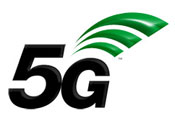 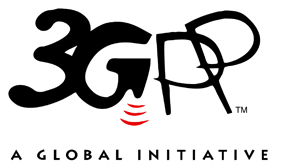 The present document has been developed within the 3rd Generation Partnership Project (3GPP TM) and may be further elaborated for the purposes of 3GPP.
The present document has not been subject to any approval process by the 3GPP Organizational Partners and shall not be implemented.
This Specification is provided for future development work within 3GPP only. The Organizational Partners accept no liability for any use of this Specification.
Specifications and Reports for implementation of the 3GPP TM system should be obtained via the 3GPP Organizational Partners' Publications Offices.The present document has been developed within the 3rd Generation Partnership Project (3GPP TM) and may be further elaborated for the purposes of 3GPP.
The present document has not been subject to any approval process by the 3GPP Organizational Partners and shall not be implemented.
This Specification is provided for future development work within 3GPP only. The Organizational Partners accept no liability for any use of this Specification.
Specifications and Reports for implementation of the 3GPP TM system should be obtained via the 3GPP Organizational Partners' Publications Offices.3GPPPostal address3GPP support office address650 Route des Lucioles - Sophia AntipolisValbonne - FRANCETel.: +33 4 92 94 42 00 Fax: +33 4 93 65 47 16Internethttp://www.3gpp.orgCopyright NotificationNo part may be reproduced except as authorized by written permission.
The copyright and the foregoing restriction extend to reproduction in all media.© 2021, 3GPP Organizational Partners (ARIB, ATIS, CCSA, ETSI, TSDSI, TTA, TTC).All rights reserved.UMTS™ is a Trade Mark of ETSI registered for the benefit of its members3GPP™ is a Trade Mark of ETSI registered for the benefit of its Members and of the 3GPP Organizational Partners
LTE™ is a Trade Mark of ETSI registered for the benefit of its Members and of the 3GPP Organizational PartnersGSM® and the GSM logo are registered and owned by the GSM AssociationEN-DC combinationPower class 2 (dBm)Tolerance (dB)DC_2A_n77A266+2/-3DC_5A_n77A266+2/-3NOTE 6: The UE supports PC3 within E-UTRA cell group, and supports either PC3 or PC2 within NR cell group. Power class support within each individual cell group is signalled separately by the UE.NOTE 6: The UE supports PC3 within E-UTRA cell group, and supports either PC3 or PC2 within NR cell group. Power class support within each individual cell group is signalled separately by the UE.NOTE 6: The UE supports PC3 within E-UTRA cell group, and supports either PC3 or PC2 within NR cell group. Power class support within each individual cell group is signalled separately by the UE.EN-DCConfigurationUplink EN-DCconfigurationDC_2A-5A_n77ADC_2A-2A-5A_n77ADC_2A-5A_n77CDC_2A-2A-5A_n77CDC_2A_n77A 
DC_5A_n77ANR or E-UTRA Band / Channel bandwidth / NRB / MSDNR or E-UTRA Band / Channel bandwidth / NRB / MSDNR or E-UTRA Band / Channel bandwidth / NRB / MSDNR or E-UTRA Band / Channel bandwidth / NRB / MSDNR or E-UTRA Band / Channel bandwidth / NRB / MSDNR or E-UTRA Band / Channel bandwidth / NRB / MSDNR or E-UTRA Band / Channel bandwidth / NRB / MSDNR or E-UTRA Band / Channel bandwidth / NRB / MSDEN-DC ConfigurationEUTRA / NR bandUL Fc 
(MHz)UL/DL BW 
(MHz)ULLCRBDL Fc (MHz)MSD 
(dB)IMD orderDC_2A-5A_n77A2DC_2A-2A-5A_n77A2DC_2A-5A_n77C2DC_2A-2A-5A_n77C221907.55251987.5N/AN/ADC_2A-5A_n77A2DC_2A-2A-5A_n77A2DC_2A-5A_n77C2DC_2A-2A-5A_n77C25842.5525887.516.6IMD5DC_2A-5A_n77A2DC_2A-2A-5A_n77A2DC_2A-5A_n77C2DC_2A-2A-5A_n77C2n7733055253305N/AN/ADC_2A-5A_n77A2DC_2A-2A-5A_n77A2DC_2A-5A_n77C2DC_2A-2A-5A_n77C221907525198724.8IMD3DC_2A-5A_n77A2DC_2A-2A-5A_n77A2DC_2A-5A_n77C2DC_2A-2A-5A_n77C25846.5525891.5N/AN/ADC_2A-5A_n77A2DC_2A-2A-5A_n77A2DC_2A-5A_n77C2DC_2A-2A-5A_n77C2n7736805253680N/AN/ANOTE 2: The MSD test points cannot be verified for the band combination in US due to the Band n77 frequency range restrictionNOTE 2: The MSD test points cannot be verified for the band combination in US due to the Band n77 frequency range restrictionNOTE 2: The MSD test points cannot be verified for the band combination in US due to the Band n77 frequency range restrictionNOTE 2: The MSD test points cannot be verified for the band combination in US due to the Band n77 frequency range restrictionNOTE 2: The MSD test points cannot be verified for the band combination in US due to the Band n77 frequency range restrictionNOTE 2: The MSD test points cannot be verified for the band combination in US due to the Band n77 frequency range restrictionNOTE 2: The MSD test points cannot be verified for the band combination in US due to the Band n77 frequency range restrictionNOTE 2: The MSD test points cannot be verified for the band combination in US due to the Band n77 frequency range restrictionEN-DC combinationPower class 2 (dBm)Tolerance (dB)DC_2A_n77A266+2/-3DC_13A_n77A266+2/-3NOTE 6: The UE supports PC3 within E-UTRA cell group, and supports either PC3 or PC2 within NR cell group. Power class support within each individual cell group is signalled separately by the UE.NOTE 6: The UE supports PC3 within E-UTRA cell group, and supports either PC3 or PC2 within NR cell group. Power class support within each individual cell group is signalled separately by the UE.NOTE 6: The UE supports PC3 within E-UTRA cell group, and supports either PC3 or PC2 within NR cell group. Power class support within each individual cell group is signalled separately by the UE.EN-DCConfigurationUplink EN-DCconfigurationDC_2A-13A_n77ADC_2A-2A-13A_n77ADC_2A-13A_n77CDC_2A-2A-13A_n77CDC_2A_n77A DC_13A_n77ANR or E-UTRA Band / Channel bandwidth / NRB / MSDNR or E-UTRA Band / Channel bandwidth / NRB / MSDNR or E-UTRA Band / Channel bandwidth / NRB / MSDNR or E-UTRA Band / Channel bandwidth / NRB / MSDNR or E-UTRA Band / Channel bandwidth / NRB / MSDNR or E-UTRA Band / Channel bandwidth / NRB / MSDNR or E-UTRA Band / Channel bandwidth / NRB / MSDNR or E-UTRA Band / Channel bandwidth / NRB / MSDEN-DC ConfigurationEUTRA / NR bandUL Fc 
(MHz)UL/DL BW 
(MHz)ULLCRBDL Fc (MHz)MSD 
(dB)IMD orderDC_2A-13A_n77ADC_2A-2A-13A_n77ADC_2A-13A_n77CDC_2A-2A-13A_n77C21864525194424.2IMD3DC_2A-13A_n77ADC_2A-2A-13A_n77ADC_2A-13A_n77CDC_2A-2A-13A_n77C13783525752N/AN/ADC_2A-13A_n77ADC_2A-2A-13A_n77ADC_2A-13A_n77CDC_2A-2A-13A_n77Cn7735105253510N/AN/AEN-DC combinationPower class 2 (dBm)Tolerance (dB)DC_2A_n77A266+2/-3DC_66A_n77A266+2/-3NOTE 6: The UE supports PC3 within E-UTRA cell group, and supports either PC3 or PC2 within NR cell group. Power class support within each individual cell group is signalled separately by the UE.NOTE 6: The UE supports PC3 within E-UTRA cell group, and supports either PC3 or PC2 within NR cell group. Power class support within each individual cell group is signalled separately by the UE.NOTE 6: The UE supports PC3 within E-UTRA cell group, and supports either PC3 or PC2 within NR cell group. Power class support within each individual cell group is signalled separately by the UE.EN-DCConfigurationUplink EN-DCconfigurationDC_2A-66A_n77ADC_2A-2A-66A_n77ADC_2A-66A-66A_n77ADC_2A-2A-66A-66A_n77ADC_2A-66A_n77CDC_2A-2A-66A_n77CDC_2A-66A-66A_n77CDC_2A-2A-66A-66A_n77CDC_2A_n77ADC_66A_n77ANR or E-UTRA Band / Channel bandwidth / NRB / MSDNR or E-UTRA Band / Channel bandwidth / NRB / MSDNR or E-UTRA Band / Channel bandwidth / NRB / MSDNR or E-UTRA Band / Channel bandwidth / NRB / MSDNR or E-UTRA Band / Channel bandwidth / NRB / MSDNR or E-UTRA Band / Channel bandwidth / NRB / MSDNR or E-UTRA Band / Channel bandwidth / NRB / MSDNR or E-UTRA Band / Channel bandwidth / NRB / MSDEN-DC ConfigurationEUTRA / NR bandUL Fc 
(MHz)UL/DL BW 
(MHz)ULLCRBDL Fc (MHz)MSD 
(dB)IMD orderDC_2A-66A_n77ADC_2A-2A-66A_n77ADC_2A-66A-66A_n77ADC_2A-2A-66A-66A_n77ADC_2A-66A_n77CDC_2A-2A-66A_n77CDC_2A-66A-66A_n77CDC_2A-2A-66A-66A_n77C218555251935N/AN/ADC_2A-66A_n77ADC_2A-2A-66A_n77ADC_2A-66A-66A_n77ADC_2A-2A-66A-66A_n77ADC_2A-66A_n77CDC_2A-2A-66A_n77CDC_2A-66A-66A_n77CDC_2A-2A-66A-66A_n77C661720 5252120 34.7IMD2DC_2A-66A_n77ADC_2A-2A-66A_n77ADC_2A-66A-66A_n77ADC_2A-2A-66A-66A_n77ADC_2A-66A_n77CDC_2A-2A-66A_n77CDC_2A-66A-66A_n77CDC_2A-2A-66A-66A_n77Cn773975 5253975 N/AN/ADC_2A-66A_n77ADC_2A-2A-66A_n77ADC_2A-66A-66A_n77ADC_2A-2A-66A-66A_n77ADC_2A-66A_n77CDC_2A-2A-66A_n77CDC_2A-66A-66A_n77CDC_2A-2A-66A-66A_n77C219055251985M/AN/ADC_2A-66A_n77ADC_2A-2A-66A_n77ADC_2A-66A-66A_n77ADC_2A-2A-66A-66A_n77ADC_2A-66A_n77CDC_2A-2A-66A_n77CDC_2A-66A-66A_n77CDC_2A-2A-66A-66A_n77C661775 5252175 21.1IMD44DC_2A-66A_n77ADC_2A-2A-66A_n77ADC_2A-66A-66A_n77ADC_2A-2A-66A-66A_n77ADC_2A-66A_n77CDC_2A-2A-66A_n77CDC_2A-66A-66A_n77CDC_2A-2A-66A-66A_n77Cn773540 5253540 N/AN/ADC_2A-66A_n77ADC_2A-2A-66A_n77ADC_2A-66A-66A_n77ADC_2A-2A-66A-66A_n77ADC_2A-66A_n77CDC_2A-2A-66A_n77CDC_2A-66A-66A_n77CDC_2A-2A-66A-66A_n77C21890 5251970 37.6IMD2DC_2A-66A_n77ADC_2A-2A-66A_n77ADC_2A-66A-66A_n77ADC_2A-2A-66A-66A_n77ADC_2A-66A_n77CDC_2A-2A-66A_n77CDC_2A-66A-66A_n77CDC_2A-2A-66A-66A_n77C6617405252140N/AN/ADC_2A-66A_n77ADC_2A-2A-66A_n77ADC_2A-66A-66A_n77ADC_2A-2A-66A-66A_n77ADC_2A-66A_n77CDC_2A-2A-66A_n77CDC_2A-66A-66A_n77CDC_2A-2A-66A-66A_n77Cn7737105253710N/AN/ADC_2A-66A_n77ADC_2A-2A-66A_n77ADC_2A-66A-66A_n77ADC_2A-2A-66A-66A_n77ADC_2A-66A_n77CDC_2A-2A-66A_n77CDC_2A-66A-66A_n77CDC_2A-2A-66A-66A_n77C21860525194019.8IMD44DC_2A-66A_n77ADC_2A-2A-66A_n77ADC_2A-66A-66A_n77ADC_2A-2A-66A-66A_n77ADC_2A-66A_n77CDC_2A-2A-66A_n77CDC_2A-66A-66A_n77CDC_2A-2A-66A-66A_n77C6617755252195N/AN/ADC_2A-66A_n77ADC_2A-2A-66A_n77ADC_2A-66A-66A_n77ADC_2A-2A-66A-66A_n77ADC_2A-66A_n77CDC_2A-2A-66A_n77CDC_2A-66A-66A_n77CDC_2A-2A-66A-66A_n77Cn7733855253385N/AN/ANOTE 1:	This band is subject to IMD5 also which MSD is not specified.NOTE 2: The MSD test points cannot be verified for the band combination in US due to the Band n77 frequency range restrictionNOTE 1:	This band is subject to IMD5 also which MSD is not specified.NOTE 2: The MSD test points cannot be verified for the band combination in US due to the Band n77 frequency range restrictionNOTE 1:	This band is subject to IMD5 also which MSD is not specified.NOTE 2: The MSD test points cannot be verified for the band combination in US due to the Band n77 frequency range restrictionNOTE 1:	This band is subject to IMD5 also which MSD is not specified.NOTE 2: The MSD test points cannot be verified for the band combination in US due to the Band n77 frequency range restrictionNOTE 1:	This band is subject to IMD5 also which MSD is not specified.NOTE 2: The MSD test points cannot be verified for the band combination in US due to the Band n77 frequency range restrictionNOTE 1:	This band is subject to IMD5 also which MSD is not specified.NOTE 2: The MSD test points cannot be verified for the band combination in US due to the Band n77 frequency range restrictionNOTE 1:	This band is subject to IMD5 also which MSD is not specified.NOTE 2: The MSD test points cannot be verified for the band combination in US due to the Band n77 frequency range restrictionNOTE 1:	This band is subject to IMD5 also which MSD is not specified.NOTE 2: The MSD test points cannot be verified for the band combination in US due to the Band n77 frequency range restrictionEN-DC combinationPower class 2 (dBm)Tolerance (dB)DC_5A_n77A266+2/-3DC_66A_n77A266+2/-3NOTE 6: The UE supports PC3 within E-UTRA cell group, and supports either PC3 or PC2 within NR cell group. Power class support within each individual cell group is signalled separately by the UE.NOTE 6: The UE supports PC3 within E-UTRA cell group, and supports either PC3 or PC2 within NR cell group. Power class support within each individual cell group is signalled separately by the UE.NOTE 6: The UE supports PC3 within E-UTRA cell group, and supports either PC3 or PC2 within NR cell group. Power class support within each individual cell group is signalled separately by the UE.EN-DCConfigurationUplink EN-DCconfigurationDC_5A-66A_n77A
DC_5A-66A_n77C
DC_5A-66A-66A_n77CDC_5A_n77ADC_66A_n77AE-UTRA and NR Band / Channel bandwidth / NRB / MSDE-UTRA and NR Band / Channel bandwidth / NRB / MSDE-UTRA and NR Band / Channel bandwidth / NRB / MSDE-UTRA and NR Band / Channel bandwidth / NRB / MSDE-UTRA and NR Band / Channel bandwidth / NRB / MSDE-UTRA and NR Band / Channel bandwidth / NRB / MSDE-UTRA and NR Band / Channel bandwidth / NRB / MSDE-UTRA and NR Band / Channel bandwidth / NRB / MSDDCConfigurationEUTRA and NR bandUL Fc 
(MHz)UL/DL BW 
(MHz)UL 
CLRBDL Fc (MHz)MSD 
(dB)IMD orderDC_5A-66A_n77A
DC_5A-66A_n77C
DC_5A-66A-66A_n77C5826.5525871.5N/AN/ADC_5A-66A_n77A
DC_5A-66A_n77C
DC_5A-66A-66A_n77C661742525214222.2IMD3DC_5A-66A_n77A
DC_5A-66A_n77C
DC_5A-66A-66A_n77Cn77379510503795N/AN/AEN-DC combinationPower class 2 (dBm)Tolerance (dB)DC_13A_n77A266+2/-3DC_66A_n77A266+2/-3NOTE 6: The UE supports PC3 within E-UTRA cell group, and supports either PC3 or PC2 within NR cell group. Power class support within each individual cell group is signalled separately by the UE.NOTE 6: The UE supports PC3 within E-UTRA cell group, and supports either PC3 or PC2 within NR cell group. Power class support within each individual cell group is signalled separately by the UE.NOTE 6: The UE supports PC3 within E-UTRA cell group, and supports either PC3 or PC2 within NR cell group. Power class support within each individual cell group is signalled separately by the UE.EN-DCConfigurationUplink EN-DCconfigurationDC_13A-66A_n77ADC_13A-66A-66A_n77ADC_13A-66A_n77CDC_13A-66A-66A_n77CDC_13A_n77A DC_66A_n77ANR or E-UTRA Band / Channel bandwidth / NRB / MSDNR or E-UTRA Band / Channel bandwidth / NRB / MSDNR or E-UTRA Band / Channel bandwidth / NRB / MSDNR or E-UTRA Band / Channel bandwidth / NRB / MSDNR or E-UTRA Band / Channel bandwidth / NRB / MSDNR or E-UTRA Band / Channel bandwidth / NRB / MSDNR or E-UTRA Band / Channel bandwidth / NRB / MSDNR or E-UTRA Band / Channel bandwidth / NRB / MSDEN-DC ConfigurationEUTRA / NR bandUL Fc 
(MHz)UL/DL BW 
(MHz)ULLCRBDL Fc (MHz)MSD 
(dB)IMD orderDC_13A-66A_n77ADC_13A-66A-66A_n77ADC_13A-66A_n77CDC_13A-66A-66A_n77C13780 525749 N/AN/ADC_13A-66A_n77ADC_13A-66A-66A_n77ADC_13A-66A_n77CDC_13A-66A-66A_n77C661750 5252150 25.3IMD3DC_13A-66A_n77ADC_13A-66A-66A_n77ADC_13A-66A_n77CDC_13A-66A-66A_n77Cn773710 10503710 N/AN/ADC_13A-66A_n77ADC_13A-66A-66A_n77ADC_13A-66A_n77CDC_13A-66A-66A_n77C1378152575023.4IMD32DC_13A-66A_n77ADC_13A-66A-66A_n77ADC_13A-66A_n77CDC_13A-66A-66A_n77C661720 5252120 N/AN/ADC_13A-66A_n77ADC_13A-66A-66A_n77ADC_13A-66A_n77CDC_13A-66A-66A_n77Cn774190 10504190 N/AN/ANOTE 2: The MSD test points cannot be verified for the band combination in US due to the Band n77 frequency range restrictionNOTE 2: The MSD test points cannot be verified for the band combination in US due to the Band n77 frequency range restrictionNOTE 2: The MSD test points cannot be verified for the band combination in US due to the Band n77 frequency range restrictionNOTE 2: The MSD test points cannot be verified for the band combination in US due to the Band n77 frequency range restrictionNOTE 2: The MSD test points cannot be verified for the band combination in US due to the Band n77 frequency range restrictionNOTE 2: The MSD test points cannot be verified for the band combination in US due to the Band n77 frequency range restrictionNOTE 2: The MSD test points cannot be verified for the band combination in US due to the Band n77 frequency range restrictionNOTE 2: The MSD test points cannot be verified for the band combination in US due to the Band n77 frequency range restrictionEN-DC combinationPower class 2 (dBm)Tolerance (dB)DC_2A_n77A266+2/-3NOTE 6: The UE supports PC3 within E-UTRA cell group, and supports either PC3 or PC2 within NR cell group. Power class support within each individual cell group is signalled separately by the UE.NOTE 6: The UE supports PC3 within E-UTRA cell group, and supports either PC3 or PC2 within NR cell group. Power class support within each individual cell group is signalled separately by the UE.NOTE 6: The UE supports PC3 within E-UTRA cell group, and supports either PC3 or PC2 within NR cell group. Power class support within each individual cell group is signalled separately by the UE.EN-DCConfigurationUplink EN-DCconfigurationDC_2A_n5A-n77A DC_2A-2A_n5A-n77ADC_2A_n5A-n77CDC_2A-2A_n5A-n77CDC_2A_n77ANR or E-UTRA Band / Channel bandwidth / NRB / MSDNR or E-UTRA Band / Channel bandwidth / NRB / MSDNR or E-UTRA Band / Channel bandwidth / NRB / MSDNR or E-UTRA Band / Channel bandwidth / NRB / MSDNR or E-UTRA Band / Channel bandwidth / NRB / MSDNR or E-UTRA Band / Channel bandwidth / NRB / MSDNR or E-UTRA Band / Channel bandwidth / NRB / MSDNR or E-UTRA Band / Channel bandwidth / NRB / MSDEN-DC ConfigurationEUTRA / NR bandUL Fc 
(MHz)UL/DL BW 
(MHz)ULLCRBDL Fc (MHz)MSD 
(dB)IMD orderDC_2A_n5A-n77A3219075251987N/AN/ADC_2A-2A_n5A-n77A3n584452588916.6IMD5DC_2A_n5A-n77C3DC_2A-2A_n5A-n77C3n77330510503305N/AN/ANOTE 3: The MSD test points cannot be verified for the band combination in US due to the Band n77 frequency range restriction.NOTE 3: The MSD test points cannot be verified for the band combination in US due to the Band n77 frequency range restriction.NOTE 3: The MSD test points cannot be verified for the band combination in US due to the Band n77 frequency range restriction.NOTE 3: The MSD test points cannot be verified for the band combination in US due to the Band n77 frequency range restriction.NOTE 3: The MSD test points cannot be verified for the band combination in US due to the Band n77 frequency range restriction.NOTE 3: The MSD test points cannot be verified for the band combination in US due to the Band n77 frequency range restriction.NOTE 3: The MSD test points cannot be verified for the band combination in US due to the Band n77 frequency range restriction.NOTE 3: The MSD test points cannot be verified for the band combination in US due to the Band n77 frequency range restriction.EN-DC combinationPower class 2 (dBm)Tolerance (dB)DC_66A_n77A266+2/-3NOTE 6: The UE supports PC3 within E-UTRA cell group, and supports either PC3 or PC2 within NR cell group. Power class support within each individual cell group is signalled separately by the UE.NOTE 6: The UE supports PC3 within E-UTRA cell group, and supports either PC3 or PC2 within NR cell group. Power class support within each individual cell group is signalled separately by the UE.NOTE 6: The UE supports PC3 within E-UTRA cell group, and supports either PC3 or PC2 within NR cell group. Power class support within each individual cell group is signalled separately by the UE.EN-DCConfigurationUplink EN-DCconfigurationDC_66A_n2A-n77ADC_66A-66A_n2A-n77ADC_66A_n2A-n77CDC_66A-66A_n2A-n77CDC_66A_n77ANR or E-UTRA Band / Channel bandwidth / NRB / MSDNR or E-UTRA Band / Channel bandwidth / NRB / MSDNR or E-UTRA Band / Channel bandwidth / NRB / MSDNR or E-UTRA Band / Channel bandwidth / NRB / MSDNR or E-UTRA Band / Channel bandwidth / NRB / MSDNR or E-UTRA Band / Channel bandwidth / NRB / MSDNR or E-UTRA Band / Channel bandwidth / NRB / MSDNR or E-UTRA Band / Channel bandwidth / NRB / MSDEN-DC ConfigurationEUTRA / NR bandUL Fc 
(MHz)UL/DL BW 
(MHz)ULLCRBDL Fc (MHz)MSD 
(dB)IMD orderDC_66A_n2A-n77ADC_66A-66A_n2A-n77ADC_66A_n2A-n77Cn21900525198037.6IMD2DC_66A_n2A-n77ADC_66A-66A_n2A-n77ADC_66A_n2A-n77C6617405252140N/AN/ADC_66A_n2A-n77ADC_66A-66A_n2A-n77ADC_66A_n2A-n77Cn77372010503720N/AN/ADC_66A_n2A-n77ADC_66A-66A_n2A-n77ADC_66A_n2A-n77Cn21880525196021.1IMD42DC_66A_n2A-n77ADC_66A-66A_n2A-n77ADC_66A_n2A-n77C6617705252170N/AN/ADC_66A_n2A-n77ADC_66A-66A_n2A-n77ADC_66A_n2A-n77Cn77335010503350N/AN/ANOTE 1:	This band is subject to IMD5 also which MSD is not specified.
NOTE 2: The MSD test points cannot be verified for the band combination in US due to the Band n77 frequency range restriction.NOTE 1:	This band is subject to IMD5 also which MSD is not specified.
NOTE 2: The MSD test points cannot be verified for the band combination in US due to the Band n77 frequency range restriction.NOTE 1:	This band is subject to IMD5 also which MSD is not specified.
NOTE 2: The MSD test points cannot be verified for the band combination in US due to the Band n77 frequency range restriction.NOTE 1:	This band is subject to IMD5 also which MSD is not specified.
NOTE 2: The MSD test points cannot be verified for the band combination in US due to the Band n77 frequency range restriction.NOTE 1:	This band is subject to IMD5 also which MSD is not specified.
NOTE 2: The MSD test points cannot be verified for the band combination in US due to the Band n77 frequency range restriction.NOTE 1:	This band is subject to IMD5 also which MSD is not specified.
NOTE 2: The MSD test points cannot be verified for the band combination in US due to the Band n77 frequency range restriction.NOTE 1:	This band is subject to IMD5 also which MSD is not specified.
NOTE 2: The MSD test points cannot be verified for the band combination in US due to the Band n77 frequency range restriction.NOTE 1:	This band is subject to IMD5 also which MSD is not specified.
NOTE 2: The MSD test points cannot be verified for the band combination in US due to the Band n77 frequency range restriction.EN-DC combinationPower class 2 (dBm)Tolerance (dB)DC_66A_n77A266+2/-3NOTE 6: The UE supports PC3 within E-UTRA cell group, and supports either PC3 or PC2 within NR cell group. Power class support within each individual cell group is signalled separately by the UE.NOTE 6: The UE supports PC3 within E-UTRA cell group, and supports either PC3 or PC2 within NR cell group. Power class support within each individual cell group is signalled separately by the UE.NOTE 6: The UE supports PC3 within E-UTRA cell group, and supports either PC3 or PC2 within NR cell group. Power class support within each individual cell group is signalled separately by the UE.EN-DCConfigurationUplink EN-DCconfigurationDC_66A_n5A-n77ADC_66A-66A_n5A-n77ADC_66A_n5A-n77CDC_66A-66A_n5A-n77CDC_66A_n77ANR or E-UTRA Band / Channel bandwidth / NRB / MSDNR or E-UTRA Band / Channel bandwidth / NRB / MSDNR or E-UTRA Band / Channel bandwidth / NRB / MSDNR or E-UTRA Band / Channel bandwidth / NRB / MSDNR or E-UTRA Band / Channel bandwidth / NRB / MSDNR or E-UTRA Band / Channel bandwidth / NRB / MSDNR or E-UTRA Band / Channel bandwidth / NRB / MSDNR or E-UTRA Band / Channel bandwidth / NRB / MSDEN-DC ConfigurationEUTRA / NR bandUL Fc 
(MHz)UL/DL BW 
(MHz)ULLCRBDL Fc (MHz)MSD 
(dB)IMD orderDC_66A_n5A-n77A
DC_66A-66A_n5A-n77ADC_66A_n5A-n77CDC_66A-66A_n5A-n77C6617605252160N/AN/ADC_66A_n5A-n77A
DC_66A-66A_n5A-n77ADC_66A_n5A-n77CDC_66A-66A_n5A-n77Cn5830525875N/AN/ADC_66A_n5A-n77A
DC_66A-66A_n5A-n77ADC_66A_n5A-n77CDC_66A-66A_n5A-n77Cn7734201050342024.9IMD3DC_66A_n5A-n77A
DC_66A-66A_n5A-n77ADC_66A_n5A-n77CDC_66A-66A_n5A-n77C6617145252114N/AN/ADC_66A_n5A-n77A
DC_66A-66A_n5A-n77ADC_66A_n5A-n77CDC_66A-66A_n5A-n77Cn5827525872N/AN/ADC_66A_n5A-n77A
DC_66A-66A_n5A-n77ADC_66A_n5A-n77CDC_66A-66A_n5A-n77Cn7741951050419524.1IMD41NOTE 1:	This band is subject to IMD5 also which MSD is not specified.NOTE 1:	This band is subject to IMD5 also which MSD is not specified.NOTE 1:	This band is subject to IMD5 also which MSD is not specified.NOTE 1:	This band is subject to IMD5 also which MSD is not specified.NOTE 1:	This band is subject to IMD5 also which MSD is not specified.NOTE 1:	This band is subject to IMD5 also which MSD is not specified.NOTE 1:	This band is subject to IMD5 also which MSD is not specified.NOTE 1:	This band is subject to IMD5 also which MSD is not specified.EN-DC combinationPower class 2 (dBm)Tolerance (dB)DC_2A_n77A
DC_13A_n77A266+2/-3NOTE 6: The UE supports PC3 within E-UTRA cell group, and supports either PC3 or PC2 within NR cell group. Power class support within each individual cell group is signalled separately by the UE.NOTE 6: The UE supports PC3 within E-UTRA cell group, and supports either PC3 or PC2 within NR cell group. Power class support within each individual cell group is signalled separately by the UE.NOTE 6: The UE supports PC3 within E-UTRA cell group, and supports either PC3 or PC2 within NR cell group. Power class support within each individual cell group is signalled separately by the UE.EN-DCConfigurationUplink EN-DCconfigurationDC_2A-13A_n66A-n77ADC_2A_n77A
DC_13A_n77AEN-DC combinationPower class 2 (dBm)Tolerance (dB)DC_2A_n77A, DC_13A_n77A, DC_66A_n77A266+2/-3NOTE 6: The UE supports PC3 within E-UTRA cell group, and supports either PC3 or PC2 within NR cell group. Power class support within each individual cell group is signalled separately by the UE.NOTE 6: The UE supports PC3 within E-UTRA cell group, and supports either PC3 or PC2 within NR cell group. Power class support within each individual cell group is signalled separately by the UE.NOTE 6: The UE supports PC3 within E-UTRA cell group, and supports either PC3 or PC2 within NR cell group. Power class support within each individual cell group is signalled separately by the UE.EN-DCConfigurationUplink EN-DCconfigurationDC_2A-13A-66A_n77ADC_2A-13A-66A_n77CDC_2A-2A-13A-66A_n77CDC_2A-13A-66A-66A_n77C DC_2A_n77A, DC_13A_n77A, DC_66A_n77AEN-DC combinationPower class 2 (dBm)Tolerance (dB)DC_13A_n77A, 
DC_66A_n77A266+2/-3NOTE 6: The UE supports PC3 within E-UTRA cell group, and supports either PC3 or PC2 within NR cell group. Power class support within each individual cell group is signalled separately by the UE.NOTE 6: The UE supports PC3 within E-UTRA cell group, and supports either PC3 or PC2 within NR cell group. Power class support within each individual cell group is signalled separately by the UE.NOTE 6: The UE supports PC3 within E-UTRA cell group, and supports either PC3 or PC2 within NR cell group. Power class support within each individual cell group is signalled separately by the UE.EN-DCConfigurationUplink EN-DCconfigurationDC_13A-66A_n2A-n77ADC_13A-66A-66A_n2A-n77ADC_13A-66A_n2A-n77CDC_13A_n77A, 
DC_66A_n77AEN-DC combinationPower class 2 (dBm)Tolerance (dB)DC_66A_n77A, 
DC_2A_n77A266+2/-3NOTE 6: The UE supports PC3 within E-UTRA cell group, and supports either PC3 or PC2 within NR cell group. Power class support within each individual cell group is signalled separately by the UE.NOTE 6: The UE supports PC3 within E-UTRA cell group, and supports either PC3 or PC2 within NR cell group. Power class support within each individual cell group is signalled separately by the UE.NOTE 6: The UE supports PC3 within E-UTRA cell group, and supports either PC3 or PC2 within NR cell group. Power class support within each individual cell group is signalled separately by the UE.EN-DCConfigurationUplink EN-DCconfigurationDC_2A-66A_n5A-n77ADC_2A-2A-66A_n5A-n77ADC_2A-66A-66A_n5A-n77ADC_2A-66A_n5A-n77CDC_66A_n77A, 
DC_2A_n77AEN-DC combinationPower class 2 (dBm)Tolerance (dB)DC_2A_n77A, DC_5A_n77A, DC_66A_n77A266+2/-3NOTE 6: The UE supports PC3 within E-UTRA cell group, and supports either PC3 or PC2 within NR cell group. Power class support within each individual cell group is signalled separately by the UE.NOTE 6: The UE supports PC3 within E-UTRA cell group, and supports either PC3 or PC2 within NR cell group. Power class support within each individual cell group is signalled separately by the UE.NOTE 6: The UE supports PC3 within E-UTRA cell group, and supports either PC3 or PC2 within NR cell group. Power class support within each individual cell group is signalled separately by the UE.EN-DCConfigurationUplink EN-DCconfigurationDC_2A-5A-66A_n77ADC_2A-5A-66A_n77CDC_2A-2A-5A-66A_n77CDC_2A-5A-66A-66A_n77CDC_2A_n77A, DC_5A_n77A, DC_66A_n77AEN-DC combinationPower class 2 (dBm)Tolerance (dB)DC_13A_n77A266+2/-3NOTE 6: The UE supports PC3 within E-UTRA cell group, and supports either PC3 or PC2 within NR cell group. Power class support within each individual cell group is signalled separately by the UE.NOTE 6: The UE supports PC3 within E-UTRA cell group, and supports either PC3 or PC2 within NR cell group. Power class support within each individual cell group is signalled separately by the UE.NOTE 6: The UE supports PC3 within E-UTRA cell group, and supports either PC3 or PC2 within NR cell group. Power class support within each individual cell group is signalled separately by the UE.EN-DCConfigurationUplink EN-DCconfigurationDC_13A_n66A-n77ADC_13A_n66A-n77CDC_13A_n77ANR or E-UTRA Band / Channel bandwidth / NRB / MSDNR or E-UTRA Band / Channel bandwidth / NRB / MSDNR or E-UTRA Band / Channel bandwidth / NRB / MSDNR or E-UTRA Band / Channel bandwidth / NRB / MSDNR or E-UTRA Band / Channel bandwidth / NRB / MSDNR or E-UTRA Band / Channel bandwidth / NRB / MSDNR or E-UTRA Band / Channel bandwidth / NRB / MSDNR or E-UTRA Band / Channel bandwidth / NRB / MSDEN-DC ConfigurationEUTRA / NR bandUL Fc 
(MHz)UL/DL BW 
(MHz)ULLCRBDL Fc (MHz)MSD 
(dB)IMD orderDC_13A_n66A-n77ADC_13A_n66A-n77C13782525751N/AN/ADC_13A_n66A-n77ADC_13A_n66A-n77Cn661756525215626.1IMD3DC_13A_n66A-n77ADC_13A_n66A-n77Cn77372010503720N/AN/AEN-DC combinationPower class 2 (dBm)Tolerance (dB)DC_13A_n77A266+2/-3NOTE 6: The UE supports PC3 within E-UTRA cell group, and supports either PC3 or PC2 within NR cell group. Power class support within each individual cell group is signalled separately by the UE.NOTE 6: The UE supports PC3 within E-UTRA cell group, and supports either PC3 or PC2 within NR cell group. Power class support within each individual cell group is signalled separately by the UE.NOTE 6: The UE supports PC3 within E-UTRA cell group, and supports either PC3 or PC2 within NR cell group. Power class support within each individual cell group is signalled separately by the UE.EN-DCConfigurationUplink EN-DCconfigurationDC_13A_n2A-n77ADC_13A_n2A-n77CDC_13A_n77ANR or E-UTRA Band / Channel bandwidth / NRB / MSDNR or E-UTRA Band / Channel bandwidth / NRB / MSDNR or E-UTRA Band / Channel bandwidth / NRB / MSDNR or E-UTRA Band / Channel bandwidth / NRB / MSDNR or E-UTRA Band / Channel bandwidth / NRB / MSDNR or E-UTRA Band / Channel bandwidth / NRB / MSDNR or E-UTRA Band / Channel bandwidth / NRB / MSDNR or E-UTRA Band / Channel bandwidth / NRB / MSDEN-DC ConfigurationEUTRA / NR bandUL Fc 
(MHz)UL/DL BW 
(MHz)ULLCRBDL Fc (MHz)MSD 
(dB)IMD orderDC_13A_n2A-n77ADC_13A_n2A-n77C13782525751N/AN/ADC_13A_n2A-n77ADC_13A_n2A-n77Cn21880525196025.0IMD3DC_13A_n2A-n77ADC_13A_n2A-n77Cn77352410503524N/AN/AEN-DC combinationPower class 2 (dBm)Tolerance (dB)DC_66A_n41A266+2/-3NOTE 6: The UE supports PC3 within E-UTRA cell group, and supports either PC3 or PC2 within NR cell group. Power class support within each individual cell group is signalled separately by the UE.NOTE 6: The UE supports PC3 within E-UTRA cell group, and supports either PC3 or PC2 within NR cell group. Power class support within each individual cell group is signalled separately by the UE.NOTE 6: The UE supports PC3 within E-UTRA cell group, and supports either PC3 or PC2 within NR cell group. Power class support within each individual cell group is signalled separately by the UE.EN-DC ConfigurationEUTRA/NR bandUL Fc 
(MHz)UL/DL BW 
(MHz)ULLCRBDL Fc (MHz)MSD 
(dB)IMD orderDC_2A-66A_n41A21860525194022.6IMD4DC_2A-66A_n41A6617155252115N/AN/ADC_2A-66A_n41An4126855252685N/AN/AEN-DC combinationPower class 2 (dBm)Tolerance (dB)DC_66A_n77A266+2/-3NOTE 6: The UE supports PC3 within E-UTRA cell group, and supports either PC3 or PC2 within NR cell group. Power class support within each individual cell group is signalled separately by the UE.NOTE 6: The UE supports PC3 within E-UTRA cell group, and supports either PC3 or PC2 within NR cell group. Power class support within each individual cell group is signalled separately by the UE.NOTE 6: The UE supports PC3 within E-UTRA cell group, and supports either PC3 or PC2 within NR cell group. Power class support within each individual cell group is signalled separately by the UE.EN-DCConfigurationUplink EN-DCconfigurationDC_66A_n66A-n77ADC_66A_n66A-n77CDC_66A_n77ANR or E-UTRA Band / Channel bandwidth / NRB / MSDNR or E-UTRA Band / Channel bandwidth / NRB / MSDNR or E-UTRA Band / Channel bandwidth / NRB / MSDNR or E-UTRA Band / Channel bandwidth / NRB / MSDNR or E-UTRA Band / Channel bandwidth / NRB / MSDNR or E-UTRA Band / Channel bandwidth / NRB / MSDNR or E-UTRA Band / Channel bandwidth / NRB / MSDNR or E-UTRA Band / Channel bandwidth / NRB / MSDEN-DC ConfigurationEUTRA / NR bandUL Fc 
(MHz)UL/DL BW 
(MHz)ULLCRBDL Fc (MHz)MSD 
(dB)IMD orderDC_66A_n66A-n77ADC_66A_n66A-n77C661750 5252150 N/AN/ADC_66A_n66A-n77ADC_66A_n66A-n77Cn661750 5252150 37IMD2DC_66A_n66A-n77ADC_66A_n66A-n77Cn77390010503900N/AN/ADC_66A_n66A-n77ADC_66A_n66A-n77C661755 5252175 N/AN/ADC_66A_n66A-n77ADC_66A_n66A-n77Cn661755 5252175 20IMD5DC_66A_n66A-n77ADC_66A_n66A-n77Cn773750 10503750 N/AN/AEN-DC combinationPower class 2 (dBm)Tolerance (dB)DC_66A_n77A266+2/-3NOTE 6: The UE supports PC3 within E-UTRA cell group, and supports either PC3 or PC2 within NR cell group. Power class support within each individual cell group is signalled separately by the UE.NOTE 6: The UE supports PC3 within E-UTRA cell group, and supports either PC3 or PC2 within NR cell group. Power class support within each individual cell group is signalled separately by the UE.NOTE 6: The UE supports PC3 within E-UTRA cell group, and supports either PC3 or PC2 within NR cell group. Power class support within each individual cell group is signalled separately by the UE.EN-DCConfigurationUplink EN-DCconfigurationDC_48A-66A_n77ADC_48A-66A_n77CDC_48C-66A_n77ADC_48C-66A_n77CDC_48D-66A_n77ADC_48D-66A_n77CDC_66A_n77AEN-DC combinationPower class 2 (dBm)Tolerance (dB)DC_13A_n77A266+2/-3NOTE 6: The UE supports PC3 within E-UTRA cell group, and supports either PC3 or PC2 within NR cell group. Power class support within each individual cell group is signalled separately by the UE.NOTE 6: The UE supports PC3 within E-UTRA cell group, and supports either PC3 or PC2 within NR cell group. Power class support within each individual cell group is signalled separately by the UE.NOTE 6: The UE supports PC3 within E-UTRA cell group, and supports either PC3 or PC2 within NR cell group. Power class support within each individual cell group is signalled separately by the UE.EN-DCConfigurationUplink EN-DCconfigurationDC_13A_n5A-n77ADC_13A_n5A-n77CDC_13A_n77ANR or E-UTRA Band / Channel bandwidth / NRB / MSDNR or E-UTRA Band / Channel bandwidth / NRB / MSDNR or E-UTRA Band / Channel bandwidth / NRB / MSDNR or E-UTRA Band / Channel bandwidth / NRB / MSDNR or E-UTRA Band / Channel bandwidth / NRB / MSDNR or E-UTRA Band / Channel bandwidth / NRB / MSDNR or E-UTRA Band / Channel bandwidth / NRB / MSDNR or E-UTRA Band / Channel bandwidth / NRB / MSDEN-DCConfigurationEUTRA or NR bandUL Fc 
(MHz)UL/DL BW 
(MHz)UL 
LCRBDL Fc (MHz)MSD 
(dB)IMD orderDC_13A_n5A-n77A2DC_13A_n5A-n77C2n584052588519.5IMD5DC_13A_n5A-n77A2DC_13A_n5A-n77C213782520751N/AN/ADC_13A_n5A-n77A2DC_13A_n5A-n77C2n77401310504013N/AN/ANOTE 2: The MSD test points cannot be verified for the band combination in US due to the Band n77 frequency range restriction.NOTE 2: The MSD test points cannot be verified for the band combination in US due to the Band n77 frequency range restriction.NOTE 2: The MSD test points cannot be verified for the band combination in US due to the Band n77 frequency range restriction.NOTE 2: The MSD test points cannot be verified for the band combination in US due to the Band n77 frequency range restriction.NOTE 2: The MSD test points cannot be verified for the band combination in US due to the Band n77 frequency range restriction.NOTE 2: The MSD test points cannot be verified for the band combination in US due to the Band n77 frequency range restriction.NOTE 2: The MSD test points cannot be verified for the band combination in US due to the Band n77 frequency range restriction.NOTE 2: The MSD test points cannot be verified for the band combination in US due to the Band n77 frequency range restriction.EN-DC combinationPower class 2 (dBm)Tolerance (dB)DC_5A_n77A266+2/-3NOTE 6: The UE supports PC3 within E-UTRA cell group, and supports either PC3 or PC2 within NR cell group. Power class support within each individual cell group is signalled separately by the UE.NOTE 6: The UE supports PC3 within E-UTRA cell group, and supports either PC3 or PC2 within NR cell group. Power class support within each individual cell group is signalled separately by the UE.NOTE 6: The UE supports PC3 within E-UTRA cell group, and supports either PC3 or PC2 within NR cell group. Power class support within each individual cell group is signalled separately by the UE.EN-DCConfigurationUplink EN-DCconfigurationDC_5A_n66A-n77ADC_5A_n66A-n77CDC_5A_n77AE-UTRA and NR Band / Channel bandwidth / NRB / MSDE-UTRA and NR Band / Channel bandwidth / NRB / MSDE-UTRA and NR Band / Channel bandwidth / NRB / MSDE-UTRA and NR Band / Channel bandwidth / NRB / MSDE-UTRA and NR Band / Channel bandwidth / NRB / MSDE-UTRA and NR Band / Channel bandwidth / NRB / MSDE-UTRA and NR Band / Channel bandwidth / NRB / MSDE-UTRA and NR Band / Channel bandwidth / NRB / MSDDCConfigurationEUTRA and NR bandUL Fc 
(MHz)UL/DL BW 
(MHz)UL 
CLRBDL Fc (MHz)MSD 
(dB)IMD orderDC_5A_n66A-n77A
DC_5A_n66A-n77C5826.5525871.5N/AN/ADC_5A_n66A-n77A
DC_5A_n66A-n77Cn661742525214222.2IMD3DC_5A_n66A-n77A
DC_5A_n66A-n77Cn77379510503795N/AN/AEN-DC combinationPower class 2 (dBm)Tolerance (dB)DC_5A_n77A266+2/-3NOTE 6: The UE supports PC3 within E-UTRA cell group, and supports either PC3 or PC2 within NR cell group. Power class support within each individual cell group is signalled separately by the UE.NOTE 6: The UE supports PC3 within E-UTRA cell group, and supports either PC3 or PC2 within NR cell group. Power class support within each individual cell group is signalled separately by the UE.NOTE 6: The UE supports PC3 within E-UTRA cell group, and supports either PC3 or PC2 within NR cell group. Power class support within each individual cell group is signalled separately by the UE.EN-DCConfigurationUplink EN-DCconfigurationDC_5A_n5A-n77ADC_5A_n5A-n77CDC_5A_n77ANR EN-DCConfigurationNR bandUL Fc(MHz)UL/DL BW(MHz)ULCLRBDL Fc (MHz)MSD for PC2(dB)Duplex modeSource of IMDDC_5A_n5A-n77A2DC_5A_n5A-n77C25844525889N/AFDDN/ADC_5A_n5A-n77A2DC_5A_n5A-n77C2n584452588920.3FDDIMD41DC_5A_n5A-n77A2DC_5A_n5A-n77C2n77342110503421N/ATDDN/ANOTE 1:	This band is subject to IMD5 also which MSD is not specified.NOTE 2: The MSD test points cannot be verified for the band combination in US due to the Band n77 frequency range restriction.NOTE 1:	This band is subject to IMD5 also which MSD is not specified.NOTE 2: The MSD test points cannot be verified for the band combination in US due to the Band n77 frequency range restriction.NOTE 1:	This band is subject to IMD5 also which MSD is not specified.NOTE 2: The MSD test points cannot be verified for the band combination in US due to the Band n77 frequency range restriction.NOTE 1:	This band is subject to IMD5 also which MSD is not specified.NOTE 2: The MSD test points cannot be verified for the band combination in US due to the Band n77 frequency range restriction.NOTE 1:	This band is subject to IMD5 also which MSD is not specified.NOTE 2: The MSD test points cannot be verified for the band combination in US due to the Band n77 frequency range restriction.NOTE 1:	This band is subject to IMD5 also which MSD is not specified.NOTE 2: The MSD test points cannot be verified for the band combination in US due to the Band n77 frequency range restriction.NOTE 1:	This band is subject to IMD5 also which MSD is not specified.NOTE 2: The MSD test points cannot be verified for the band combination in US due to the Band n77 frequency range restriction.NOTE 1:	This band is subject to IMD5 also which MSD is not specified.NOTE 2: The MSD test points cannot be verified for the band combination in US due to the Band n77 frequency range restriction.NOTE 1:	This band is subject to IMD5 also which MSD is not specified.NOTE 2: The MSD test points cannot be verified for the band combination in US due to the Band n77 frequency range restriction.EN-DC combinationPower class 2 (dBm)Tolerance (dB)DC_5A_n77A266+2/-3NOTE 6: The UE supports PC3 within E-UTRA cell group, and supports either PC3 or PC2 within NR cell group. Power class support within each individual cell group is signalled separately by the UE.NOTE 6: The UE supports PC3 within E-UTRA cell group, and supports either PC3 or PC2 within NR cell group. Power class support within each individual cell group is signalled separately by the UE.NOTE 6: The UE supports PC3 within E-UTRA cell group, and supports either PC3 or PC2 within NR cell group. Power class support within each individual cell group is signalled separately by the UE.EN-DCConfigurationUplink EN-DCconfigurationDC_5A_n2A-n77ADC_5A_n2A-n77CDC_5A_n77ANR or E-UTRA Band / Channel bandwidth / NRB / MSDNR or E-UTRA Band / Channel bandwidth / NRB / MSDNR or E-UTRA Band / Channel bandwidth / NRB / MSDNR or E-UTRA Band / Channel bandwidth / NRB / MSDNR or E-UTRA Band / Channel bandwidth / NRB / MSDNR or E-UTRA Band / Channel bandwidth / NRB / MSDNR or E-UTRA Band / Channel bandwidth / NRB / MSDNR or E-UTRA Band / Channel bandwidth / NRB / MSDEN-DC ConfigurationEUTRA / NR bandUL Fc 
(MHz)UL/DL BW 
(MHz)ULLCRBDL Fc (MHz)MSD 
(dB)IMD orderDC_5A_n2A-n77A 2
DC_5A_n2A-n77C2n21907525198725.5IMD3DC_5A_n2A-n77A 2
DC_5A_n2A-n77C25846.5525891.5N/AN/ADC_5A_n2A-n77A 2
DC_5A_n2A-n77C2n7736805253680N/AN/ANOTE 2: The MSD test points cannot be verified for the band combination in US due to the Band n77 frequency range restriction.NOTE 2: The MSD test points cannot be verified for the band combination in US due to the Band n77 frequency range restriction.NOTE 2: The MSD test points cannot be verified for the band combination in US due to the Band n77 frequency range restriction.NOTE 2: The MSD test points cannot be verified for the band combination in US due to the Band n77 frequency range restriction.NOTE 2: The MSD test points cannot be verified for the band combination in US due to the Band n77 frequency range restriction.NOTE 2: The MSD test points cannot be verified for the band combination in US due to the Band n77 frequency range restriction.NOTE 2: The MSD test points cannot be verified for the band combination in US due to the Band n77 frequency range restriction.NOTE 2: The MSD test points cannot be verified for the band combination in US due to the Band n77 frequency range restriction.EN-DC combinationPower class 2 (dBm)Tolerance (dB)DC_2A_n77A266+2/-3NOTE 6: The UE supports PC3 within E-UTRA cell group, and supports either PC3 or PC2 within NR cell group. Power class support within each individual cell group is signalled separately by the UE.NOTE 6: The UE supports PC3 within E-UTRA cell group, and supports either PC3 or PC2 within NR cell group. Power class support within each individual cell group is signalled separately by the UE.NOTE 6: The UE supports PC3 within E-UTRA cell group, and supports either PC3 or PC2 within NR cell group. Power class support within each individual cell group is signalled separately by the UE.EN-DCConfigurationUplink EN-DCconfigurationDC_2A_n66A-n77ADC_2A-2A_n66A-n77ADC_2A_n66A-n77CDC_2A-2A_n66A-n77CDC_2A_n77ANR or E-UTRA Band / Channel bandwidth / NRB / MSDNR or E-UTRA Band / Channel bandwidth / NRB / MSDNR or E-UTRA Band / Channel bandwidth / NRB / MSDNR or E-UTRA Band / Channel bandwidth / NRB / MSDNR or E-UTRA Band / Channel bandwidth / NRB / MSDNR or E-UTRA Band / Channel bandwidth / NRB / MSDNR or E-UTRA Band / Channel bandwidth / NRB / MSDNR or E-UTRA Band / Channel bandwidth / NRB / MSDEN-DC ConfigurationEUTRA / NR bandUL Fc 
(MHz)UL/DL BW 
(MHz)ULLCRBDL Fc (MHz)MSD 
(dB)IMD orderDC_2A_n66A-n77A
DC_2A-2A_n66A-n77ADC_2A_n66A-n77CDC_2A-2A_n66A-n77C218555251935N/AN/ADC_2A_n66A-n77A
DC_2A-2A_n66A-n77ADC_2A_n66A-n77CDC_2A-2A_n66A-n77Cn661715525211535.2IMD2DC_2A_n66A-n77A
DC_2A-2A_n66A-n77ADC_2A_n66A-n77CDC_2A-2A_n66A-n77Cn77397010503970N/AN/ADC_2A_n66A-n77A
DC_2A-2A_n66A-n77ADC_2A_n66A-n77CDC_2A-2A_n66A-n77C219005251980N/AN/ADC_2A_n66A-n77A
DC_2A-2A_n66A-n77ADC_2A_n66A-n77CDC_2A-2A_n66A-n77Cn661760525216022.3IMD43DC_2A_n66A-n77A
DC_2A-2A_n66A-n77ADC_2A_n66A-n77CDC_2A-2A_n66A-n77Cn77354010503540N/AN/ANOTE 3:	This UE channel bandwidth is optional in this release of the specification.NOTE 3:	This UE channel bandwidth is optional in this release of the specification.NOTE 3:	This UE channel bandwidth is optional in this release of the specification.NOTE 3:	This UE channel bandwidth is optional in this release of the specification.NOTE 3:	This UE channel bandwidth is optional in this release of the specification.NOTE 3:	This UE channel bandwidth is optional in this release of the specification.NOTE 3:	This UE channel bandwidth is optional in this release of the specification.NOTE 3:	This UE channel bandwidth is optional in this release of the specification.EN-DC combinationPower class 2 (dBm)Tolerance (dB)DC_2A_n77A266+2/-3NOTE 6: The UE supports PC3 within E-UTRA cell group, and supports either PC3 or PC2 within NR cell group. Power class support within each individual cell group is signalled separately by the UE.NOTE 6: The UE supports PC3 within E-UTRA cell group, and supports either PC3 or PC2 within NR cell group. Power class support within each individual cell group is signalled separately by the UE.NOTE 6: The UE supports PC3 within E-UTRA cell group, and supports either PC3 or PC2 within NR cell group. Power class support within each individual cell group is signalled separately by the UE.EN-DCConfigurationUplink EN-DCconfigurationDC_2A-48A_n77ADC_2A-48C_n77ADC_2A-48D_n77ADC_2A-48A_n77CDC_2A-48C_n77CDC_2A-48D_n77CDC_2A_n77AEN-DC combinationPower class 2 (dBm)Tolerance (dB)DC_2A_n77A266+2/-3NOTE 6: The UE supports PC3 within E-UTRA cell group, and supports either PC3 or PC2 within NR cell group. Power class support within each individual cell group is signalled separately by the UE.NOTE 6: The UE supports PC3 within E-UTRA cell group, and supports either PC3 or PC2 within NR cell group. Power class support within each individual cell group is signalled separately by the UE.NOTE 6: The UE supports PC3 within E-UTRA cell group, and supports either PC3 or PC2 within NR cell group. Power class support within each individual cell group is signalled separately by the UE.EN-DCConfigurationUplink EN-DCconfigurationDC_2A_n2A-n77ADC_2A_n2A-n77CDC_2A_n77ABand / Channel bandwidth / NRB / Duplex modeBand / Channel bandwidth / NRB / Duplex modeBand / Channel bandwidth / NRB / Duplex modeBand / Channel bandwidth / NRB / Duplex modeBand / Channel bandwidth / NRB / Duplex modeBand / Channel bandwidth / NRB / Duplex modeBand / Channel bandwidth / NRB / Duplex modeBand / Channel bandwidth / NRB / Duplex modeBand / Channel bandwidth / NRB / Duplex modeEN-DCNR bandUL FcUL/DL BWULDL Fc (MHz)MSD for PC2Duplex modeSource of IMDConfigurationNR band(MHz)(MHz)CLRBDL Fc (MHz)(dB)Duplex modeSource of IMDDC_2A_n2A-n77A
DC_2A_n2A-n77C218555251935N/AFDDN/ADC_2A_n2A-n77A
DC_2A_n2A-n77Cn21855525193532.0FDDIMD2DC_2A_n2A-n77A
DC_2A_n2A-n77Cn21855525193534.7 4FDDIMD2DC_2A_n2A-n77A
DC_2A_n2A-n77Cn77379010503790N/ATDDN/ADC_2A_n2A-n77A
DC_2A_n2A-n77C218 9552519 75N/AFDDN/ADC_2A_n2A-n77A
DC_2A_n2A-n77Cn218 9552519 7520.0FDDIMD44DC_2A_n2A-n77A
DC_2A_n2A-n77Cn218 9552519 7522.75FDDIMD44DC_2A_n2A-n77A
DC_2A_n2A-n77Cn77371010503710N/ATDDN/ANOTE 1:	This band is subject to IMD5 also which MSD is not specified.NOTE 4:	Applicable only if operation with 4 antenna ports is supported in the band with carrier aggregation configured.NOTE 1:	This band is subject to IMD5 also which MSD is not specified.NOTE 4:	Applicable only if operation with 4 antenna ports is supported in the band with carrier aggregation configured.NOTE 1:	This band is subject to IMD5 also which MSD is not specified.NOTE 4:	Applicable only if operation with 4 antenna ports is supported in the band with carrier aggregation configured.NOTE 1:	This band is subject to IMD5 also which MSD is not specified.NOTE 4:	Applicable only if operation with 4 antenna ports is supported in the band with carrier aggregation configured.NOTE 1:	This band is subject to IMD5 also which MSD is not specified.NOTE 4:	Applicable only if operation with 4 antenna ports is supported in the band with carrier aggregation configured.NOTE 1:	This band is subject to IMD5 also which MSD is not specified.NOTE 4:	Applicable only if operation with 4 antenna ports is supported in the band with carrier aggregation configured.NOTE 1:	This band is subject to IMD5 also which MSD is not specified.NOTE 4:	Applicable only if operation with 4 antenna ports is supported in the band with carrier aggregation configured.NOTE 1:	This band is subject to IMD5 also which MSD is not specified.NOTE 4:	Applicable only if operation with 4 antenna ports is supported in the band with carrier aggregation configured.NOTE 1:	This band is subject to IMD5 also which MSD is not specified.NOTE 4:	Applicable only if operation with 4 antenna ports is supported in the band with carrier aggregation configured.EN-DC combinationPower class 2 (dBm)Tolerance (dB)DC_aA_n78A266+2/-3NOTE 6: The UE supports PC3 within E-UTRA cell group, and supports either PC3 or PC2 within NR cell group. Power class support within each individual cell group is signalled separately by the UE.NOTE 6: The UE supports PC3 within E-UTRA cell group, and supports either PC3 or PC2 within NR cell group. Power class support within each individual cell group is signalled separately by the UE.NOTE 6: The UE supports PC3 within E-UTRA cell group, and supports either PC3 or PC2 within NR cell group. Power class support within each individual cell group is signalled separately by the UE.NR or E-UTRA Band / Channel bandwidth / NRB / MSD NR or E-UTRA Band / Channel bandwidth / NRB / MSD NR or E-UTRA Band / Channel bandwidth / NRB / MSD NR or E-UTRA Band / Channel bandwidth / NRB / MSD NR or E-UTRA Band / Channel bandwidth / NRB / MSD NR or E-UTRA Band / Channel bandwidth / NRB / MSD NR or E-UTRA Band / Channel bandwidth / NRB / MSD NR or E-UTRA Band / Channel bandwidth / NRB / MSD EN-DC ConfigurationEUTRA and NR bandUL Fc 
(MHz)UL/DL BW 
(MHz)UL 
LLRBDL Fc (MHz)MSD 
(dB)IMD orderDC_1A-5A_n78A11930525212019.2IMD4DC_1A-5A_n78A5844525889N/AN/ADC_1A-5A_n78An78367010523670N/AN/ADC_1A-5A_n78A119505252140N/AN/ADC_1A-5A_n78A584452588919.2IMD4DC_1A-5A_n78An78342110523421N/AN/ADC_1A-5A_n78A11932525212227.0 IMD3DC_1A-5A_n78A5829525874N/AN/ADC_1A-5A_n78An78378010523780N/AN/ADC_1A-5A_n78A119755252165N/AN/ADC_1A-5A_n78A584052588513.2IMD5DC_1A-5A_n78An78340510523405N/AN/AEN-DC combinationPower class 2 (dBm)Tolerance (dB)DC_aA_n78A266+2/-3NOTE 6: The UE supports PC3 within E-UTRA cell group, and supports either PC3 or PC2 within NR cell group. Power class support within each individual cell group is signalled separately by the UE.NOTE 6: The UE supports PC3 within E-UTRA cell group, and supports either PC3 or PC2 within NR cell group. Power class support within each individual cell group is signalled separately by the UE.NOTE 6: The UE supports PC3 within E-UTRA cell group, and supports either PC3 or PC2 within NR cell group. Power class support within each individual cell group is signalled separately by the UE.NR or E-UTRA Band / Channel bandwidth / NRB / MSDNR or E-UTRA Band / Channel bandwidth / NRB / MSDNR or E-UTRA Band / Channel bandwidth / NRB / MSDNR or E-UTRA Band / Channel bandwidth / NRB / MSDNR or E-UTRA Band / Channel bandwidth / NRB / MSDNR or E-UTRA Band / Channel bandwidth / NRB / MSDNR or E-UTRA Band / Channel bandwidth / NRB / MSDNR or E-UTRA Band / Channel bandwidth / NRB / MSDEN-DC ConfigurationEUTRA / NR bandUL Fc 
(MHz)UL/DL BW 
(MHz)UL 
LLRBDL Fc (MHz)MSD 
(dB)IMD orderDC_1A-7A_n78A11930525212019.2IMD4DC_1A-7A_n78A725505252670N/AN/ADC_1A-7A_n78An78367010523670N/AN/ADC_1A-7A_n78A11977.55252167.5N/AN/ADC_1A-7A_n78A72507.55252627.520.2IMD4DC_1A-7A_n78An78330510523305N/AN/ADC_1A-7A_n78A11950525214019.7IMD4DC_1A-7A_n78A7251010502630N/AN/ADC_1A-7A_n78An78358010523580N/AN/AEN-DC combinationPower class 2 (dBm)Tolerance (dB)DC_2A_n77A 266+2/-3DC_5A_n77A266+2/-3NOTE 6: The UE supports PC3 within E-UTRA cell group, and supports either PC3 or PC2 within NR cell group. Power class support within each individual cell group is signalled separately by the UE.NOTE 6: The UE supports PC3 within E-UTRA cell group, and supports either PC3 or PC2 within NR cell group. Power class support within each individual cell group is signalled separately by the UE.NOTE 6: The UE supports PC3 within E-UTRA cell group, and supports either PC3 or PC2 within NR cell group. Power class support within each individual cell group is signalled separately by the UE.EN-DCConfigurationUplink EN-DCconfigurationDC_2A-5A_n5A-n77ADC_2A-5A_n5A-n77CDC_2A_n77A 
DC_5A_n77AEN-DC combinationPower class 2 (dBm)Tolerance (dB)DC_2A_n77A266+2/-3DC_5A_n77A266+2/-3NOTE 6: The UE supports PC3 within E-UTRA cell group, and supports either PC3 or PC2 within NR cell group. Power class support within each individual cell group is signalled separately by the UE.NOTE 6: The UE supports PC3 within E-UTRA cell group, and supports either PC3 or PC2 within NR cell group. Power class support within each individual cell group is signalled separately by the UE.NOTE 6: The UE supports PC3 within E-UTRA cell group, and supports either PC3 or PC2 within NR cell group. Power class support within each individual cell group is signalled separately by the UE.EN-DCConfigurationUplink EN-DCconfigurationDC_2A-5A-48A_n77ADC_2A-5A-48C_n77ADC_2A-5A-48C_n77CDC_2A_n77A
DC_5A_n77AEN-DC combinationPower class 2 (dBm)Tolerance (dB)DC_2A_n77A266+2/-3DC_5A_n77A266+2/-3DC_66A_n77A266+2/-3NOTE 6: The UE supports PC3 within E-UTRA cell group, and supports either PC3 or PC2 within NR cell group. Power class support within each individual cell group is signalled separately by the UE.NOTE 6: The UE supports PC3 within E-UTRA cell group, and supports either PC3 or PC2 within NR cell group. Power class support within each individual cell group is signalled separately by the UE.NOTE 6: The UE supports PC3 within E-UTRA cell group, and supports either PC3 or PC2 within NR cell group. Power class support within each individual cell group is signalled separately by the UE.EN-DCConfigurationUplink EN-DCconfigurationDC_2A-5A-66A_n5A-n77A DC_2A-5A-66A-66A_n5A-n77ADC_2A_n77A
DC_5A_n77ADC_66A_n77AEN-DC combinationPower class 2 (dBm)Tolerance (dB)DC_2A_n77A266+2/-3DC_13A_n77A266+2/-3NOTE 6: The UE supports PC3 within E-UTRA cell group, and supports either PC3 or PC2 within NR cell group. Power class support within each individual cell group is signalled separately by the UE.NOTE 6: The UE supports PC3 within E-UTRA cell group, and supports either PC3 or PC2 within NR cell group. Power class support within each individual cell group is signalled separately by the UE.NOTE 6: The UE supports PC3 within E-UTRA cell group, and supports either PC3 or PC2 within NR cell group. Power class support within each individual cell group is signalled separately by the UE.EN-DCConfigurationUplink EN-DCconfigurationDC_2A-13A_n2A-n77ADC_2A-13A_n2A-n77CDC_2A_n77A
DC_13A_n77AEN-DC combinationPower class 2 (dBm)Tolerance (dB)DC_2A_n77A 266+2/-3DC_13A_n77A266+2/-3NOTE 6: The UE supports PC3 within E-UTRA cell group, and supports either PC3 or PC2 within NR cell group. Power class support within each individual cell group is signalled separately by the UE.NOTE 6: The UE supports PC3 within E-UTRA cell group, and supports either PC3 or PC2 within NR cell group. Power class support within each individual cell group is signalled separately by the UE.NOTE 6: The UE supports PC3 within E-UTRA cell group, and supports either PC3 or PC2 within NR cell group. Power class support within each individual cell group is signalled separately by the UE.EN-DCConfigurationUplink EN-DCconfigurationDC_2A-13A_n5A-n77ADC_2A-2A-13A_n5A-n77ADC_2A-13A_n5A-n77CDC_2A_n77A DC_13A_n77AEN-DC combinationPower class 2 (dBm)Tolerance (dB)DC_2A_n77A266+2/-3DC_13A_n77A266+2/-3NOTE 6: The UE supports PC3 within E-UTRA cell group, and supports either PC3 or PC2 within NR cell group. Power class support within each individual cell group is signalled separately by the UE.NOTE 6: The UE supports PC3 within E-UTRA cell group, and supports either PC3 or PC2 within NR cell group. Power class support within each individual cell group is signalled separately by the UE.NOTE 6: The UE supports PC3 within E-UTRA cell group, and supports either PC3 or PC2 within NR cell group. Power class support within each individual cell group is signalled separately by the UE.EN-DCConfigurationUplink EN-DCconfigurationDC_2A-13A-48A_n77ADC_2A-13A-48A_n77CDC_2A-13A-48C_n77ADC_2A-13A-48C_n77CDC_2A_n77A
DC_13A_n77AEN-DC combinationPower class 2 (dBm)Tolerance (dB)DC_2A_n77A266+2/-3DC_13A_n77A266+2/-3DC_66A_n77A266+2/-3NOTE 6: The UE supports PC3 within E-UTRA cell group, and supports either PC3 or PC2 within NR cell group. Power class support within each individual cell group is signalled separately by the UE.NOTE 6: The UE supports PC3 within E-UTRA cell group, and supports either PC3 or PC2 within NR cell group. Power class support within each individual cell group is signalled separately by the UE.NOTE 6: The UE supports PC3 within E-UTRA cell group, and supports either PC3 or PC2 within NR cell group. Power class support within each individual cell group is signalled separately by the UE.EN-DCConfigurationUplink EN-DCconfigurationDC_2A-13A-66A_n2A-n77ADC_2A-13A-66A-66A_n2A-n77ADC_2A_n77A
DC_13A_n77ADC_66A_n77AEN-DC combinationPower class 2 (dBm)Tolerance (dB)DC_2A_n77A266+2/-3DC_13A_n77A266+2/-3DC_66A_n77A266+2/-3NOTE 6: The UE supports PC3 within E-UTRA cell group, and supports either PC3 or PC2 within NR cell group. Power class support within each individual cell group is signalled separately by the UE.NOTE 6: The UE supports PC3 within E-UTRA cell group, and supports either PC3 or PC2 within NR cell group. Power class support within each individual cell group is signalled separately by the UE.NOTE 6: The UE supports PC3 within E-UTRA cell group, and supports either PC3 or PC2 within NR cell group. Power class support within each individual cell group is signalled separately by the UE.EN-DCConfigurationUplink EN-DCconfigurationDC_2A-13A-66A_n5A-n77ADC_2A-2A-13A-66A_n5A-n77ADC_2A-13A-66A-66A_n5A-n77ADC_2A_n77A
DC_13A_n77ADC_66A_n77AEN-DC combinationPower class 2 (dBm)Tolerance (dB)DC_2A_n77A266+2/-3DC_66A_n77A266+2/-3NOTE 6: The UE supports PC3 within E-UTRA cell group, and supports either PC3 or PC2 within NR cell group. Power class support within each individual cell group is signalled separately by the UE.NOTE 6: The UE supports PC3 within E-UTRA cell group, and supports either PC3 or PC2 within NR cell group. Power class support within each individual cell group is signalled separately by the UE.NOTE 6: The UE supports PC3 within E-UTRA cell group, and supports either PC3 or PC2 within NR cell group. Power class support within each individual cell group is signalled separately by the UE.EN-DCConfigurationUplink EN-DCconfigurationDC_2A-48A-66A_n77ADC_2A-48A-66A_n77CDC_2A-48C-66A_n77ADC_2A-48C-66A_n77CDC_2A_n77A
DC_66A_n77AEN-DC combinationPower class 2 (dBm)Tolerance (dB)DC_2A_n77A266+2/-3DC_66A_n77A266+2/-3NOTE 6: The UE supports PC3 within E-UTRA cell group, and supports either PC3 or PC2 within NR cell group. Power class support within each individual cell group is signalled separately by the UE.NOTE 6: The UE supports PC3 within E-UTRA cell group, and supports either PC3 or PC2 within NR cell group. Power class support within each individual cell group is signalled separately by the UE.NOTE 6: The UE supports PC3 within E-UTRA cell group, and supports either PC3 or PC2 within NR cell group. Power class support within each individual cell group is signalled separately by the UE.EN-DCConfigurationUplink EN-DCconfigurationDC_2A-66A_n2A-n77ADC_2A-66A-66A_n2A-n77A DC_2A-66A_n2A-n77CDC_2A_n77A
DC_66A_n77AEN-DC combinationPower class 2 (dBm)Tolerance (dB)DC_5A_n77A266+2/-3DC_13A_n77A266+2/-3NOTE 6: The UE supports PC3 within E-UTRA cell group, and supports either PC3 or PC2 within NR cell group. Power class support within each individual cell group is signalled separately by the UE.NOTE 6: The UE supports PC3 within E-UTRA cell group, and supports either PC3 or PC2 within NR cell group. Power class support within each individual cell group is signalled separately by the UE.NOTE 6: The UE supports PC3 within E-UTRA cell group, and supports either PC3 or PC2 within NR cell group. Power class support within each individual cell group is signalled separately by the UE.EN-DCConfigurationUplink EN-DCconfigurationDC_5A-13A_n77ADC_5A-13A_n77CDC_5A_n77ADC_13A_n77ANR or E-UTRA Band / Channel bandwidth / NRB / MSDNR or E-UTRA Band / Channel bandwidth / NRB / MSDNR or E-UTRA Band / Channel bandwidth / NRB / MSDNR or E-UTRA Band / Channel bandwidth / NRB / MSDNR or E-UTRA Band / Channel bandwidth / NRB / MSDNR or E-UTRA Band / Channel bandwidth / NRB / MSDNR or E-UTRA Band / Channel bandwidth / NRB / MSDNR or E-UTRA Band / Channel bandwidth / NRB / MSDEN-DCConfigurationEUTRA or NR bandUL Fc 
(MHz)UL/DL BW 
(MHz)UL 
LCRBDL Fc (MHz)MSD 
(dB)IMD orderDC_5A-13A_n77A2DC_5A-13A_n77C25840525885N/AN/ADC_5A-13A_n77A2DC_5A-13A_n77C21378152075019.4IMD5DC_5A-13A_n77A2DC_5A-13A_n77C2n77411010504110N/AN/ADC_5A-13A_n77A2DC_5A-13A_n77C2584052588519.5IMD5DC_5A-13A_n77A2DC_5A-13A_n77C213782520751N/AN/ADC_5A-13A_n77A2DC_5A-13A_n77C2n77401310504013N/AN/ANOTE 2: The MSD test points cannot be verified for the band combination in US due to the Band n77 frequency range restriction.NOTE 2: The MSD test points cannot be verified for the band combination in US due to the Band n77 frequency range restriction.NOTE 2: The MSD test points cannot be verified for the band combination in US due to the Band n77 frequency range restriction.NOTE 2: The MSD test points cannot be verified for the band combination in US due to the Band n77 frequency range restriction.NOTE 2: The MSD test points cannot be verified for the band combination in US due to the Band n77 frequency range restriction.NOTE 2: The MSD test points cannot be verified for the band combination in US due to the Band n77 frequency range restriction.NOTE 2: The MSD test points cannot be verified for the band combination in US due to the Band n77 frequency range restriction.NOTE 2: The MSD test points cannot be verified for the band combination in US due to the Band n77 frequency range restriction.EN-DC combinationPower class 2 (dBm)Tolerance (dB)DC_5A_n77A266+2/-3NOTE 6: The UE supports PC3 within E-UTRA cell group, and supports either PC3 or PC2 within NR cell group. Power class support within each individual cell group is signalled separately by the UE.NOTE 6: The UE supports PC3 within E-UTRA cell group, and supports either PC3 or PC2 within NR cell group. Power class support within each individual cell group is signalled separately by the UE.NOTE 6: The UE supports PC3 within E-UTRA cell group, and supports either PC3 or PC2 within NR cell group. Power class support within each individual cell group is signalled separately by the UE.EN-DCConfigurationUplink EN-DCconfigurationDC_5A-48A_n77ADC_5A-48C_n77ADC_5A-48D_n77ADC_5A-48A_n77CDC_5A-48C_n77CDC_5A-48D_n77CDC_5A_n77AEN-DC combinationPower class 2 (dBm)Tolerance (dB)DC_5A_n77A266+2/-3DC_66A_n77A266+2/-3NOTE 6: The UE supports PC3 within E-UTRA cell group, and supports either PC3 or PC2 within NR cell group. Power class support within each individual cell group is signalled separately by the UE.NOTE 6: The UE supports PC3 within E-UTRA cell group, and supports either PC3 or PC2 within NR cell group. Power class support within each individual cell group is signalled separately by the UE.NOTE 6: The UE supports PC3 within E-UTRA cell group, and supports either PC3 or PC2 within NR cell group. Power class support within each individual cell group is signalled separately by the UE.EN-DCConfigurationUplink EN-DCconfigurationDC_5A-48A-66A_n77ADC_5A-48C-66A_n77ADC_5A-48C-66A_n77CDC_5A_n77A
DC_66A_n77AEN-DC combinationPower class 2 (dBm)Tolerance (dB)DC_5A_n77A266+2/-3DC_66A_n77A266+2/-3NOTE 6: The UE supports PC3 within E-UTRA cell group, and supports either PC3 or PC2 within NR cell group. Power class support within each individual cell group is signalled separately by the UE.NOTE 6: The UE supports PC3 within E-UTRA cell group, and supports either PC3 or PC2 within NR cell group. Power class support within each individual cell group is signalled separately by the UE.NOTE 6: The UE supports PC3 within E-UTRA cell group, and supports either PC3 or PC2 within NR cell group. Power class support within each individual cell group is signalled separately by the UE.EN-DCConfigurationUplink EN-DCconfigurationDC_5A-66A_n5A-n77ADC_5A-66A-66A_n5A-n77ADC_5A-66A_n5A-n77CDC_5A_n77A, 
DC_66A_n77AEN-DC combinationPower class 2 (dBm)Tolerance (dB)DC_13A_n77A266+2/-3NOTE 6: The UE supports PC3 within E-UTRA cell group, and supports either PC3 or PC2 within NR cell group. Power class support within each individual cell group is signalled separately by the UE.NOTE 6: The UE supports PC3 within E-UTRA cell group, and supports either PC3 or PC2 within NR cell group. Power class support within each individual cell group is signalled separately by the UE.NOTE 6: The UE supports PC3 within E-UTRA cell group, and supports either PC3 or PC2 within NR cell group. Power class support within each individual cell group is signalled separately by the UE.EN-DCConfigurationUplink EN-DCconfigurationDC_13A-48A_n77ADC_13A-48A_n77CDC_13A-48C_n77ADC_13A-48C_n77CDC_13A-48D_n77ADC_13A-48D_n77CDC_13A_n77AEN-DC combinationPower class 2 (dBm)Tolerance (dB)DC_13A_n77A266+2/-3DC_66A_n77A266+2/-3NOTE 6: The UE supports PC3 within E-UTRA cell group, and supports either PC3 or PC2 within NR cell group. Power class support within each individual cell group is signalled separately by the UE.NOTE 6: The UE supports PC3 within E-UTRA cell group, and supports either PC3 or PC2 within NR cell group. Power class support within each individual cell group is signalled separately by the UE.NOTE 6: The UE supports PC3 within E-UTRA cell group, and supports either PC3 or PC2 within NR cell group. Power class support within each individual cell group is signalled separately by the UE.EN-DCConfigurationUplink EN-DCconfigurationDC_13A-48A-66A_n77ADC_13A-48C-66A_n77ADC_13A-48A-66A_n77CDC_13A-48C-66A_n77CDC_13A_n77A
DC_66A_n77AEN-DC combinationPower class 2 (dBm)Tolerance (dB)DC_13A_n77A266+2/-3DC_66A_n77A266+2/-3NOTE 6: The UE supports PC3 within E-UTRA cell group, and supports either PC3 or PC2 within NR cell group. Power class support within each individual cell group is signalled separately by the UE.NOTE 6: The UE supports PC3 within E-UTRA cell group, and supports either PC3 or PC2 within NR cell group. Power class support within each individual cell group is signalled separately by the UE.NOTE 6: The UE supports PC3 within E-UTRA cell group, and supports either PC3 or PC2 within NR cell group. Power class support within each individual cell group is signalled separately by the UE.EN-DCConfigurationUplink EN-DCconfigurationDC_13A-66A_n5A-n77ADC_13A-66A-66A_n5A-n77ADC_13A-66A_n5A-n77CDC_13A-66A-66A_n5A-n77CDC_13A_n77A
DC_66A_n77AEN-DC combinationPower class 2 (dBm)Tolerance (dB)DC_2A_n77A266+2/-31DC_12A_n77A266+2/-31NOTE 1:	For the transmission bandwidths confined within FUL_low and FUL_low + 4 MHz or FUL_high – 4 MHz and FUL_high, the maximum output power requirement is relaxed by reducing the lower tolerance limit by 1.5 dB.NOTE 6:	The UE supports PC3 within E-UTRA cell group, and supports either PC3 or PC2 within NR cell group. Power class support within each individual cell group is signalled separately by the UE.NOTE 1:	For the transmission bandwidths confined within FUL_low and FUL_low + 4 MHz or FUL_high – 4 MHz and FUL_high, the maximum output power requirement is relaxed by reducing the lower tolerance limit by 1.5 dB.NOTE 6:	The UE supports PC3 within E-UTRA cell group, and supports either PC3 or PC2 within NR cell group. Power class support within each individual cell group is signalled separately by the UE.NOTE 1:	For the transmission bandwidths confined within FUL_low and FUL_low + 4 MHz or FUL_high – 4 MHz and FUL_high, the maximum output power requirement is relaxed by reducing the lower tolerance limit by 1.5 dB.NOTE 6:	The UE supports PC3 within E-UTRA cell group, and supports either PC3 or PC2 within NR cell group. Power class support within each individual cell group is signalled separately by the UE.EN-DCConfigurationUplink EN-DCconfigurationDC_2A-12A_n77ADC_2A_n77ADC_12A_n77ANR or E-UTRA Band / Channel bandwidth / NRB / MSDNR or E-UTRA Band / Channel bandwidth / NRB / MSDNR or E-UTRA Band / Channel bandwidth / NRB / MSDNR or E-UTRA Band / Channel bandwidth / NRB / MSDNR or E-UTRA Band / Channel bandwidth / NRB / MSDNR or E-UTRA Band / Channel bandwidth / NRB / MSDNR or E-UTRA Band / Channel bandwidth / NRB / MSDNR or E-UTRA Band / Channel bandwidth / NRB / MSDEN-DC ConfigurationEUTRA / NR bandUL Fc 
(MHz)UL/DL BW 
(MHz)ULLCRBDL Fc (MHz)MSD 
(dB)IMD orderDC_2A-12A_n77A21880525196024.8IMD32,zzDC_2A-12A_n77A12707.5525737.5N/AN/ADC_2A-12A_n77An77337510503375N/AN/ANOTE 2:	The MSD test points cannot be verified for the band combination in US due to the Band n77 frequency range restriction.NOTE ZZ:	This band is subject to IMD4 also which MSD is not specified.NOTE 2:	The MSD test points cannot be verified for the band combination in US due to the Band n77 frequency range restriction.NOTE ZZ:	This band is subject to IMD4 also which MSD is not specified.NOTE 2:	The MSD test points cannot be verified for the band combination in US due to the Band n77 frequency range restriction.NOTE ZZ:	This band is subject to IMD4 also which MSD is not specified.NOTE 2:	The MSD test points cannot be verified for the band combination in US due to the Band n77 frequency range restriction.NOTE ZZ:	This band is subject to IMD4 also which MSD is not specified.NOTE 2:	The MSD test points cannot be verified for the band combination in US due to the Band n77 frequency range restriction.NOTE ZZ:	This band is subject to IMD4 also which MSD is not specified.NOTE 2:	The MSD test points cannot be verified for the band combination in US due to the Band n77 frequency range restriction.NOTE ZZ:	This band is subject to IMD4 also which MSD is not specified.NOTE 2:	The MSD test points cannot be verified for the band combination in US due to the Band n77 frequency range restriction.NOTE ZZ:	This band is subject to IMD4 also which MSD is not specified.NOTE 2:	The MSD test points cannot be verified for the band combination in US due to the Band n77 frequency range restriction.NOTE ZZ:	This band is subject to IMD4 also which MSD is not specified.EN-DC combinationPower class 2 (dBm)Tolerance (dB)DC_2A_n77A266+2/-31DC_14A_n77A266+2/-3NOTE 1:	For the transmission bandwidths confined within FUL_low and FUL_low + 4 MHz or FUL_high – 4 MHz and FUL_high, the maximum output power requirement is relaxed by reducing the lower tolerance limit by 1.5 dB.NOTE 6:	The UE supports PC3 within E-UTRA cell group, and supports either PC3 or PC2 within NR cell group. Power class support within each individual cell group is signalled separately by the UE.NOTE 1:	For the transmission bandwidths confined within FUL_low and FUL_low + 4 MHz or FUL_high – 4 MHz and FUL_high, the maximum output power requirement is relaxed by reducing the lower tolerance limit by 1.5 dB.NOTE 6:	The UE supports PC3 within E-UTRA cell group, and supports either PC3 or PC2 within NR cell group. Power class support within each individual cell group is signalled separately by the UE.NOTE 1:	For the transmission bandwidths confined within FUL_low and FUL_low + 4 MHz or FUL_high – 4 MHz and FUL_high, the maximum output power requirement is relaxed by reducing the lower tolerance limit by 1.5 dB.NOTE 6:	The UE supports PC3 within E-UTRA cell group, and supports either PC3 or PC2 within NR cell group. Power class support within each individual cell group is signalled separately by the UE.EN-DCConfigurationUplink EN-DCconfigurationDC_2A-14A_n77ADC_2A_n77ADC_14A_n77ANR or E-UTRA Band / Channel bandwidth / NRB / MSDNR or E-UTRA Band / Channel bandwidth / NRB / MSDNR or E-UTRA Band / Channel bandwidth / NRB / MSDNR or E-UTRA Band / Channel bandwidth / NRB / MSDNR or E-UTRA Band / Channel bandwidth / NRB / MSDNR or E-UTRA Band / Channel bandwidth / NRB / MSDNR or E-UTRA Band / Channel bandwidth / NRB / MSDNR or E-UTRA Band / Channel bandwidth / NRB / MSDEN-DC ConfigurationEUTRA / NR bandUL Fc 
(MHz)UL/DL BW 
(MHz)ULLCRBDL Fc (MHz)MSD 
(dB)IMD orderDC_2A-14A_n77A21874525195424.8IMD3DC_2A-14A_n77A14793525763N/AN/ADC_2A-14A_n77An77354010503540N/AN/AEN-DC combinationPower class 2 (dBm)Tolerance (dB)DC_2A_n77A266+2/-31NOTE 1:	For the transmission bandwidths confined within FUL_low and FUL_low + 4 MHz or FUL_high – 4 MHz and FUL_high, the maximum output power requirement is relaxed by reducing the lower tolerance limit by 1.5 dB.NOTE 6:	The UE supports PC3 within E-UTRA cell group, and supports either PC3 or PC2 within NR cell group. Power class support within each individual cell group is signalled separately by the UE.NOTE 1:	For the transmission bandwidths confined within FUL_low and FUL_low + 4 MHz or FUL_high – 4 MHz and FUL_high, the maximum output power requirement is relaxed by reducing the lower tolerance limit by 1.5 dB.NOTE 6:	The UE supports PC3 within E-UTRA cell group, and supports either PC3 or PC2 within NR cell group. Power class support within each individual cell group is signalled separately by the UE.NOTE 1:	For the transmission bandwidths confined within FUL_low and FUL_low + 4 MHz or FUL_high – 4 MHz and FUL_high, the maximum output power requirement is relaxed by reducing the lower tolerance limit by 1.5 dB.NOTE 6:	The UE supports PC3 within E-UTRA cell group, and supports either PC3 or PC2 within NR cell group. Power class support within each individual cell group is signalled separately by the UE.EN-DCConfigurationUplink EN-DCconfigurationDC_2A-29A_n77ADC_2A_n77AE-UTRA or NR Band / Channel bandwidth of the affected DL band / MSDE-UTRA or NR Band / Channel bandwidth of the affected DL band / MSDE-UTRA or NR Band / Channel bandwidth of the affected DL band / MSDE-UTRA or NR Band / Channel bandwidth of the affected DL band / MSDE-UTRA or NR Band / Channel bandwidth of the affected DL band / MSDE-UTRA or NR Band / Channel bandwidth of the affected DL band / MSDE-UTRA or NR Band / Channel bandwidth of the affected DL band / MSDE-UTRA or NR Band / Channel bandwidth of the affected DL band / MSDE-UTRA or NR Band / Channel bandwidth of the affected DL band / MSDE-UTRA or NR Band / Channel bandwidth of the affected DL band / MSDE-UTRA or NR Band / Channel bandwidth of the affected DL band / MSDE-UTRA or NR Band / Channel bandwidth of the affected DL band / MSDE-UTRA or NR Band / Channel bandwidth of the affected DL band / MSDUL bandDL band5MHz(dB)10 MHz(dB)15 MHz(dB)20 MHz(dB)25 MHz(dB)40 MHz(dB)50 MHz(dB)60 MHz(dB)80 MHz(dB)90 MHz(dB)100 MHz(dB)n77zz2913431NOTE 1:	The requirements should be verified for DL EARFCN of the victim (lower) band (superscript LB) such that   with  the DL carrier frequency in the lower band and  the UL carrier frequency in the higher band, both in MHz.NOTE ZZ:	The MSD test points cannot be verified for the band combination in US due to the Band n77 frequency range restriction.NOTE 1:	The requirements should be verified for DL EARFCN of the victim (lower) band (superscript LB) such that   with  the DL carrier frequency in the lower band and  the UL carrier frequency in the higher band, both in MHz.NOTE ZZ:	The MSD test points cannot be verified for the band combination in US due to the Band n77 frequency range restriction.NOTE 1:	The requirements should be verified for DL EARFCN of the victim (lower) band (superscript LB) such that   with  the DL carrier frequency in the lower band and  the UL carrier frequency in the higher band, both in MHz.NOTE ZZ:	The MSD test points cannot be verified for the band combination in US due to the Band n77 frequency range restriction.NOTE 1:	The requirements should be verified for DL EARFCN of the victim (lower) band (superscript LB) such that   with  the DL carrier frequency in the lower band and  the UL carrier frequency in the higher band, both in MHz.NOTE ZZ:	The MSD test points cannot be verified for the band combination in US due to the Band n77 frequency range restriction.NOTE 1:	The requirements should be verified for DL EARFCN of the victim (lower) band (superscript LB) such that   with  the DL carrier frequency in the lower band and  the UL carrier frequency in the higher band, both in MHz.NOTE ZZ:	The MSD test points cannot be verified for the band combination in US due to the Band n77 frequency range restriction.NOTE 1:	The requirements should be verified for DL EARFCN of the victim (lower) band (superscript LB) such that   with  the DL carrier frequency in the lower band and  the UL carrier frequency in the higher band, both in MHz.NOTE ZZ:	The MSD test points cannot be verified for the band combination in US due to the Band n77 frequency range restriction.NOTE 1:	The requirements should be verified for DL EARFCN of the victim (lower) band (superscript LB) such that   with  the DL carrier frequency in the lower band and  the UL carrier frequency in the higher band, both in MHz.NOTE ZZ:	The MSD test points cannot be verified for the band combination in US due to the Band n77 frequency range restriction.NOTE 1:	The requirements should be verified for DL EARFCN of the victim (lower) band (superscript LB) such that   with  the DL carrier frequency in the lower band and  the UL carrier frequency in the higher band, both in MHz.NOTE ZZ:	The MSD test points cannot be verified for the band combination in US due to the Band n77 frequency range restriction.NOTE 1:	The requirements should be verified for DL EARFCN of the victim (lower) band (superscript LB) such that   with  the DL carrier frequency in the lower band and  the UL carrier frequency in the higher band, both in MHz.NOTE ZZ:	The MSD test points cannot be verified for the band combination in US due to the Band n77 frequency range restriction.NOTE 1:	The requirements should be verified for DL EARFCN of the victim (lower) band (superscript LB) such that   with  the DL carrier frequency in the lower band and  the UL carrier frequency in the higher band, both in MHz.NOTE ZZ:	The MSD test points cannot be verified for the band combination in US due to the Band n77 frequency range restriction.NOTE 1:	The requirements should be verified for DL EARFCN of the victim (lower) band (superscript LB) such that   with  the DL carrier frequency in the lower band and  the UL carrier frequency in the higher band, both in MHz.NOTE ZZ:	The MSD test points cannot be verified for the band combination in US due to the Band n77 frequency range restriction.NOTE 1:	The requirements should be verified for DL EARFCN of the victim (lower) band (superscript LB) such that   with  the DL carrier frequency in the lower band and  the UL carrier frequency in the higher band, both in MHz.NOTE ZZ:	The MSD test points cannot be verified for the band combination in US due to the Band n77 frequency range restriction.NOTE 1:	The requirements should be verified for DL EARFCN of the victim (lower) band (superscript LB) such that   with  the DL carrier frequency in the lower band and  the UL carrier frequency in the higher band, both in MHz.NOTE ZZ:	The MSD test points cannot be verified for the band combination in US due to the Band n77 frequency range restriction.EN-DC combinationPower class 2 (dBm)Tolerance (dB)DC_2A_n77A266+2/-31DC_30A_n77A266+2/-3NOTE 1:	For the transmission bandwidths confined within FUL_low and FUL_low + 4 MHz or FUL_high – 4 MHz and FUL_high, the maximum output power requirement is relaxed by reducing the lower tolerance limit by 1.5 dB.NOTE 6:	The UE supports PC3 within E-UTRA cell group, and supports either PC3 or PC2 within NR cell group. Power class support within each individual cell group is signalled separately by the UE.NOTE 1:	For the transmission bandwidths confined within FUL_low and FUL_low + 4 MHz or FUL_high – 4 MHz and FUL_high, the maximum output power requirement is relaxed by reducing the lower tolerance limit by 1.5 dB.NOTE 6:	The UE supports PC3 within E-UTRA cell group, and supports either PC3 or PC2 within NR cell group. Power class support within each individual cell group is signalled separately by the UE.NOTE 1:	For the transmission bandwidths confined within FUL_low and FUL_low + 4 MHz or FUL_high – 4 MHz and FUL_high, the maximum output power requirement is relaxed by reducing the lower tolerance limit by 1.5 dB.NOTE 6:	The UE supports PC3 within E-UTRA cell group, and supports either PC3 or PC2 within NR cell group. Power class support within each individual cell group is signalled separately by the UE.EN-DCConfigurationUplink EN-DCconfigurationDC_2A-30A_n77ADC_2A_n77ADC_30A_n77AE-UTRA and NR Band / Channel bandwidth / NRB / MSDE-UTRA and NR Band / Channel bandwidth / NRB / MSDE-UTRA and NR Band / Channel bandwidth / NRB / MSDE-UTRA and NR Band / Channel bandwidth / NRB / MSDE-UTRA and NR Band / Channel bandwidth / NRB / MSDE-UTRA and NR Band / Channel bandwidth / NRB / MSDE-UTRA and NR Band / Channel bandwidth / NRB / MSDE-UTRA and NR Band / Channel bandwidth / NRB / MSDEN-DCConfigurationEUTRA / NR bandUL Fc 
(MHz)UL/DL BW 
(MHz)UL 
LCRBDL Fc (MHz)MSD 
(dB)IMD orderDC_2A-30A_n77A21906525198619.3IMD42DC_2A-30A_n77A3023125252357N/AN/ADC_2A-30A_n77An77330510503305N/AN/ADC_2A-30A_n77A219055251985N/AN/ADC_2A-30A_n77A302309525235422.2IMD42DC_2A-30A_n77An77336110503361N/AN/ADC_2A-30A_n77A218605251940N/AN/ADC_2A-30A_n77A302309525235412.9IMD5DC_2A-30A_n77An77396710503967N/AN/ANOTE 2:	The MSD test points cannot be verified for the band combination in US due to the Band n77 frequency range restriction.NOTE 2:	The MSD test points cannot be verified for the band combination in US due to the Band n77 frequency range restriction.NOTE 2:	The MSD test points cannot be verified for the band combination in US due to the Band n77 frequency range restriction.NOTE 2:	The MSD test points cannot be verified for the band combination in US due to the Band n77 frequency range restriction.NOTE 2:	The MSD test points cannot be verified for the band combination in US due to the Band n77 frequency range restriction.NOTE 2:	The MSD test points cannot be verified for the band combination in US due to the Band n77 frequency range restriction.NOTE 2:	The MSD test points cannot be verified for the band combination in US due to the Band n77 frequency range restriction.NOTE 2:	The MSD test points cannot be verified for the band combination in US due to the Band n77 frequency range restriction.EN-DC combinationPower class 2 (dBm)Tolerance (dB)DC_5A_n77A266+2/-3DC_30A_n77A266+2/-3NOTE 6:	The UE supports PC3 within E-UTRA cell group, and supports either PC3 or PC2 within NR cell group. Power class support within each individual cell group is signalled separately by the UE.NOTE 6:	The UE supports PC3 within E-UTRA cell group, and supports either PC3 or PC2 within NR cell group. Power class support within each individual cell group is signalled separately by the UE.NOTE 6:	The UE supports PC3 within E-UTRA cell group, and supports either PC3 or PC2 within NR cell group. Power class support within each individual cell group is signalled separately by the UE.EN-DCConfigurationUplink EN-DCconfigurationDC_5A-30A_n77ADC_5A_n77ADC_30A_n77AE-UTRA and NR Band / Channel bandwidth / NRB / MSDE-UTRA and NR Band / Channel bandwidth / NRB / MSDE-UTRA and NR Band / Channel bandwidth / NRB / MSDE-UTRA and NR Band / Channel bandwidth / NRB / MSDE-UTRA and NR Band / Channel bandwidth / NRB / MSDE-UTRA and NR Band / Channel bandwidth / NRB / MSDE-UTRA and NR Band / Channel bandwidth / NRB / MSDE-UTRA and NR Band / Channel bandwidth / NRB / MSDEN-DCConfigurationEUTRA / NR bandUL Fc 
(MHz)UL/DL BW 
(MHz)UL 
LCRBDL Fc (MHz)MSD 
(dB)IMD orderDC_5A-30A_n77A583552588023.5IMD31DC_5A-30A_n77A3023105252355N/AN/ADC_5A-30A_n77An77374010503740N/AN/ADC_5A-30A_n77A5835525880N/AN/ADC_5A-30A_n77A302310525235521.4IMD32DC_5A-30A_n77An77402510504025N/AN/ANOTE 1:	This band is subject to IMD5 also which MSD is not specified.NOTE 2:	The MSD test points cannot be verified for the band combination in US due to the Band n77 frequency range restriction.NOTE 1:	This band is subject to IMD5 also which MSD is not specified.NOTE 2:	The MSD test points cannot be verified for the band combination in US due to the Band n77 frequency range restriction.NOTE 1:	This band is subject to IMD5 also which MSD is not specified.NOTE 2:	The MSD test points cannot be verified for the band combination in US due to the Band n77 frequency range restriction.NOTE 1:	This band is subject to IMD5 also which MSD is not specified.NOTE 2:	The MSD test points cannot be verified for the band combination in US due to the Band n77 frequency range restriction.NOTE 1:	This band is subject to IMD5 also which MSD is not specified.NOTE 2:	The MSD test points cannot be verified for the band combination in US due to the Band n77 frequency range restriction.NOTE 1:	This band is subject to IMD5 also which MSD is not specified.NOTE 2:	The MSD test points cannot be verified for the band combination in US due to the Band n77 frequency range restriction.NOTE 1:	This band is subject to IMD5 also which MSD is not specified.NOTE 2:	The MSD test points cannot be verified for the band combination in US due to the Band n77 frequency range restriction.NOTE 1:	This band is subject to IMD5 also which MSD is not specified.NOTE 2:	The MSD test points cannot be verified for the band combination in US due to the Band n77 frequency range restriction.EN-DC combinationPower class 2 (dBm)Tolerance (dB)DC_12A_n77A266+2/-31DC_30A_n77A266+2/-3NOTE 1:	For the transmission bandwidths confined within FUL_low and FUL_low + 4 MHz or FUL_high – 4 MHz and FUL_high, the maximum output power requirement is relaxed by reducing the lower tolerance limit by 1.5 dB.NOTE 6:	The UE supports PC3 within E-UTRA cell group, and supports either PC3 or PC2 within NR cell group. Power class support within each individual cell group is signalled separately by the UE.NOTE 1:	For the transmission bandwidths confined within FUL_low and FUL_low + 4 MHz or FUL_high – 4 MHz and FUL_high, the maximum output power requirement is relaxed by reducing the lower tolerance limit by 1.5 dB.NOTE 6:	The UE supports PC3 within E-UTRA cell group, and supports either PC3 or PC2 within NR cell group. Power class support within each individual cell group is signalled separately by the UE.NOTE 1:	For the transmission bandwidths confined within FUL_low and FUL_low + 4 MHz or FUL_high – 4 MHz and FUL_high, the maximum output power requirement is relaxed by reducing the lower tolerance limit by 1.5 dB.NOTE 6:	The UE supports PC3 within E-UTRA cell group, and supports either PC3 or PC2 within NR cell group. Power class support within each individual cell group is signalled separately by the UE.EN-DCConfigurationUplink EN-DCconfigurationDC_12A-30A_n77ADC_12A_n77ADC_30A_n77AE-UTRA and NR Band / Channel bandwidth / NRB / MSDE-UTRA and NR Band / Channel bandwidth / NRB / MSDE-UTRA and NR Band / Channel bandwidth / NRB / MSDE-UTRA and NR Band / Channel bandwidth / NRB / MSDE-UTRA and NR Band / Channel bandwidth / NRB / MSDE-UTRA and NR Band / Channel bandwidth / NRB / MSDE-UTRA and NR Band / Channel bandwidth / NRB / MSDE-UTRA and NR Band / Channel bandwidth / NRB / MSDEN-DCConfigurationEUTRA / NR bandUL Fc 
(MHz)UL/DL BW 
(MHz)UL 
LCRBDL Fc (MHz)MSD 
(dB)IMD orderDC_12A-30A_n77A1271052574023.5IMD31DC_12A-30A_n77A3023105252355N/AN/ADC_12A-30A_n77An77388010503880N/AN/ADC_12A-30A_n77A12707.5525737.5N/AN/ADC_12A-30A_n77A302310525235521.4IMD3DC_12A-30A_n77An77377010503770N/AN/ANOTE 1:	This band is subject to IMD5 also which MSD is not specified.NOTE 1:	This band is subject to IMD5 also which MSD is not specified.NOTE 1:	This band is subject to IMD5 also which MSD is not specified.NOTE 1:	This band is subject to IMD5 also which MSD is not specified.NOTE 1:	This band is subject to IMD5 also which MSD is not specified.NOTE 1:	This band is subject to IMD5 also which MSD is not specified.NOTE 1:	This band is subject to IMD5 also which MSD is not specified.NOTE 1:	This band is subject to IMD5 also which MSD is not specified.EN-DC combinationPower class 2 (dBm)Tolerance (dB)DC_12A_n77A266+2/-31DC_66A_n77A266+2/-3NOTE 1:	For the transmission bandwidths confined within FUL_low and FUL_low + 4 MHz or FUL_high – 4 MHz and FUL_high, the maximum output power requirement is relaxed by reducing the lower tolerance limit by 1.5 dB.NOTE 6:	The UE supports PC3 within E-UTRA cell group, and supports either PC3 or PC2 within NR cell group. Power class support within each individual cell group is signalled separately by the UE.NOTE 1:	For the transmission bandwidths confined within FUL_low and FUL_low + 4 MHz or FUL_high – 4 MHz and FUL_high, the maximum output power requirement is relaxed by reducing the lower tolerance limit by 1.5 dB.NOTE 6:	The UE supports PC3 within E-UTRA cell group, and supports either PC3 or PC2 within NR cell group. Power class support within each individual cell group is signalled separately by the UE.NOTE 1:	For the transmission bandwidths confined within FUL_low and FUL_low + 4 MHz or FUL_high – 4 MHz and FUL_high, the maximum output power requirement is relaxed by reducing the lower tolerance limit by 1.5 dB.NOTE 6:	The UE supports PC3 within E-UTRA cell group, and supports either PC3 or PC2 within NR cell group. Power class support within each individual cell group is signalled separately by the UE.EN-DCConfigurationUplink EN-DCconfigurationDC_12A-66A_n77ADC_12A_n77ADC_66A_n77AE-UTRA and NR Band / Channel bandwidth / NRB / MSDE-UTRA and NR Band / Channel bandwidth / NRB / MSDE-UTRA and NR Band / Channel bandwidth / NRB / MSDE-UTRA and NR Band / Channel bandwidth / NRB / MSDE-UTRA and NR Band / Channel bandwidth / NRB / MSDE-UTRA and NR Band / Channel bandwidth / NRB / MSDE-UTRA and NR Band / Channel bandwidth / NRB / MSDE-UTRA and NR Band / Channel bandwidth / NRB / MSDEN-DCConfigurationEUTRA / NR bandUL Fc 
(MHz)UL/DL BW 
(MHz)UL 
LCRBDL Fc (MHz)MSD 
(dB)IMD orderDC_12A-66A_n77A1271052574023.5IMD32DC_12A-66A_n77A6617205252120N/AN/ADC_12A-66A_n77An77418010504180N/AN/ADC_12A-66A_n77A12707525737N/AN/ADC_12A-66A_n77A661726525212621.4IMD3DC_12A-66A_n77An77354010503540N/AN/ANOTE 2:	The MSD test points cannot be verified for the band combination in US due to the Band n77 frequency range restriction.NOTE 2:	The MSD test points cannot be verified for the band combination in US due to the Band n77 frequency range restriction.NOTE 2:	The MSD test points cannot be verified for the band combination in US due to the Band n77 frequency range restriction.NOTE 2:	The MSD test points cannot be verified for the band combination in US due to the Band n77 frequency range restriction.NOTE 2:	The MSD test points cannot be verified for the band combination in US due to the Band n77 frequency range restriction.NOTE 2:	The MSD test points cannot be verified for the band combination in US due to the Band n77 frequency range restriction.NOTE 2:	The MSD test points cannot be verified for the band combination in US due to the Band n77 frequency range restriction.NOTE 2:	The MSD test points cannot be verified for the band combination in US due to the Band n77 frequency range restriction.EN-DC combinationPower class 2 (dBm)Tolerance (dB)DC_14A_n77A266+2/-3DC_30A_n77A266+2/-3NOTE 6:	The UE supports PC3 within E-UTRA cell group, and supports either PC3 or PC2 within NR cell group. Power class support within each individual cell group is signalled separately by the UE.NOTE 6:	The UE supports PC3 within E-UTRA cell group, and supports either PC3 or PC2 within NR cell group. Power class support within each individual cell group is signalled separately by the UE.NOTE 6:	The UE supports PC3 within E-UTRA cell group, and supports either PC3 or PC2 within NR cell group. Power class support within each individual cell group is signalled separately by the UE.EN-DCConfigurationUplink EN-DCconfigurationDC_14A-30A_n77ADC_14A_n77ADC_30A_n77AE-UTRA and NR Band / Channel bandwidth / NRB / MSDE-UTRA and NR Band / Channel bandwidth / NRB / MSDE-UTRA and NR Band / Channel bandwidth / NRB / MSDE-UTRA and NR Band / Channel bandwidth / NRB / MSDE-UTRA and NR Band / Channel bandwidth / NRB / MSDE-UTRA and NR Band / Channel bandwidth / NRB / MSDE-UTRA and NR Band / Channel bandwidth / NRB / MSDE-UTRA and NR Band / Channel bandwidth / NRB / MSDEN-DCConfigurationEUTRA / NR bandUL Fc 
(MHz)UL/DL BW 
(MHz)UL 
LCRBDL Fc (MHz)MSD 
(dB)IMD orderDC_14A-30A_n77A1479352576323.5IMD31DC_14A-30A_n77A3023105252355N/AN/ADC_14A-30A_n77An77385710503857N/AN/ADC_14A-30A_n77A14793525763N/AN/ADC_14A-30A_n77A302310525235521.4IMD3DC_14A-30A_n77An77394110503941N/AN/ANOTE 1:	This band is subject to IMD5 also which MSD is not specified.NOTE 1:	This band is subject to IMD5 also which MSD is not specified.NOTE 1:	This band is subject to IMD5 also which MSD is not specified.NOTE 1:	This band is subject to IMD5 also which MSD is not specified.NOTE 1:	This band is subject to IMD5 also which MSD is not specified.NOTE 1:	This band is subject to IMD5 also which MSD is not specified.NOTE 1:	This band is subject to IMD5 also which MSD is not specified.NOTE 1:	This band is subject to IMD5 also which MSD is not specified.EN-DC combinationPower class 2 (dBm)Tolerance (dB)DC_14A_n77A266+2/-3DC_66A_n77A266+2/-3NOTE 6:	The UE supports PC3 within E-UTRA cell group, and supports either PC3 or PC2 within NR cell group. Power class support within each individual cell group is signalled separately by the UE.NOTE 6:	The UE supports PC3 within E-UTRA cell group, and supports either PC3 or PC2 within NR cell group. Power class support within each individual cell group is signalled separately by the UE.NOTE 6:	The UE supports PC3 within E-UTRA cell group, and supports either PC3 or PC2 within NR cell group. Power class support within each individual cell group is signalled separately by the UE.EN-DCConfigurationUplink EN-DCconfigurationDC_14A-66A_n77ADC_14A_n77ADC_66A_n77AE-UTRA and NR Band / Channel bandwidth / NRB / MSDE-UTRA and NR Band / Channel bandwidth / NRB / MSDE-UTRA and NR Band / Channel bandwidth / NRB / MSDE-UTRA and NR Band / Channel bandwidth / NRB / MSDE-UTRA and NR Band / Channel bandwidth / NRB / MSDE-UTRA and NR Band / Channel bandwidth / NRB / MSDE-UTRA and NR Band / Channel bandwidth / NRB / MSDE-UTRA and NR Band / Channel bandwidth / NRB / MSDEN-DCConfigurationEUTRA / NR bandUL Fc 
(MHz)UL/DL BW 
(MHz)UL 
LCRBDL Fc (MHz)MSD 
(dB)IMD orderDC_14A-66A_n77A1479352576323.5IMD32DC_14A-66A_n77A661712.55252112.5N/AN/ADC_14A-66A_n77An77418810504188N/AN/ADC_14A-66A_n77A14793525763N/AN/ADC_14A-66A_n77A661755525215521.4IMD3DC_14A-66A_n77An77374110503741N/AN/ANOTE 2:	The MSD test points cannot be verified for the band combination in US due to the Band n77 frequency range restriction.NOTE 2:	The MSD test points cannot be verified for the band combination in US due to the Band n77 frequency range restriction.NOTE 2:	The MSD test points cannot be verified for the band combination in US due to the Band n77 frequency range restriction.NOTE 2:	The MSD test points cannot be verified for the band combination in US due to the Band n77 frequency range restriction.NOTE 2:	The MSD test points cannot be verified for the band combination in US due to the Band n77 frequency range restriction.NOTE 2:	The MSD test points cannot be verified for the band combination in US due to the Band n77 frequency range restriction.NOTE 2:	The MSD test points cannot be verified for the band combination in US due to the Band n77 frequency range restriction.NOTE 2:	The MSD test points cannot be verified for the band combination in US due to the Band n77 frequency range restriction.EN-DC combinationPower class 2 (dBm)Tolerance (dB)DC_30A_n77A266+2/-3NOTE 6:	The UE supports PC3 within E-UTRA cell group, and supports either PC3 or PC2 within NR cell group. Power class support within each individual cell group is signalled separately by the UE.NOTE 6:	The UE supports PC3 within E-UTRA cell group, and supports either PC3 or PC2 within NR cell group. Power class support within each individual cell group is signalled separately by the UE.NOTE 6:	The UE supports PC3 within E-UTRA cell group, and supports either PC3 or PC2 within NR cell group. Power class support within each individual cell group is signalled separately by the UE.EN-DCConfigurationUplink EN-DCconfigurationDC_29A-30A_n77ADC_30A_n77AE-UTRA or NR Band / Channel bandwidth of the affected DL band / MSDE-UTRA or NR Band / Channel bandwidth of the affected DL band / MSDE-UTRA or NR Band / Channel bandwidth of the affected DL band / MSDE-UTRA or NR Band / Channel bandwidth of the affected DL band / MSDE-UTRA or NR Band / Channel bandwidth of the affected DL band / MSDE-UTRA or NR Band / Channel bandwidth of the affected DL band / MSDE-UTRA or NR Band / Channel bandwidth of the affected DL band / MSDE-UTRA or NR Band / Channel bandwidth of the affected DL band / MSDE-UTRA or NR Band / Channel bandwidth of the affected DL band / MSDE-UTRA or NR Band / Channel bandwidth of the affected DL band / MSDE-UTRA or NR Band / Channel bandwidth of the affected DL band / MSDE-UTRA or NR Band / Channel bandwidth of the affected DL band / MSDE-UTRA or NR Band / Channel bandwidth of the affected DL band / MSDUL bandDL band5MHz(dB)10 MHz(dB)15 MHz(dB)20 MHz(dB)25 MHz(dB)40 MHz(dB)50 MHz(dB)60 MHz(dB)80 MHz(dB)90 MHz(dB)100 MHz(dB)n77zz2913431NOTE 1:	The requirements should be verified for DL EARFCN of the victim (lower) band (superscript LB) such that   with  the DL carrier frequency in the lower band and  the UL carrier frequency in the higher band, both in MHz.NOTE ZZ:	The MSD test points cannot be verified for the band combination in US due to the Band n77 frequency range restriction.NOTE 1:	The requirements should be verified for DL EARFCN of the victim (lower) band (superscript LB) such that   with  the DL carrier frequency in the lower band and  the UL carrier frequency in the higher band, both in MHz.NOTE ZZ:	The MSD test points cannot be verified for the band combination in US due to the Band n77 frequency range restriction.NOTE 1:	The requirements should be verified for DL EARFCN of the victim (lower) band (superscript LB) such that   with  the DL carrier frequency in the lower band and  the UL carrier frequency in the higher band, both in MHz.NOTE ZZ:	The MSD test points cannot be verified for the band combination in US due to the Band n77 frequency range restriction.NOTE 1:	The requirements should be verified for DL EARFCN of the victim (lower) band (superscript LB) such that   with  the DL carrier frequency in the lower band and  the UL carrier frequency in the higher band, both in MHz.NOTE ZZ:	The MSD test points cannot be verified for the band combination in US due to the Band n77 frequency range restriction.NOTE 1:	The requirements should be verified for DL EARFCN of the victim (lower) band (superscript LB) such that   with  the DL carrier frequency in the lower band and  the UL carrier frequency in the higher band, both in MHz.NOTE ZZ:	The MSD test points cannot be verified for the band combination in US due to the Band n77 frequency range restriction.NOTE 1:	The requirements should be verified for DL EARFCN of the victim (lower) band (superscript LB) such that   with  the DL carrier frequency in the lower band and  the UL carrier frequency in the higher band, both in MHz.NOTE ZZ:	The MSD test points cannot be verified for the band combination in US due to the Band n77 frequency range restriction.NOTE 1:	The requirements should be verified for DL EARFCN of the victim (lower) band (superscript LB) such that   with  the DL carrier frequency in the lower band and  the UL carrier frequency in the higher band, both in MHz.NOTE ZZ:	The MSD test points cannot be verified for the band combination in US due to the Band n77 frequency range restriction.NOTE 1:	The requirements should be verified for DL EARFCN of the victim (lower) band (superscript LB) such that   with  the DL carrier frequency in the lower band and  the UL carrier frequency in the higher band, both in MHz.NOTE ZZ:	The MSD test points cannot be verified for the band combination in US due to the Band n77 frequency range restriction.NOTE 1:	The requirements should be verified for DL EARFCN of the victim (lower) band (superscript LB) such that   with  the DL carrier frequency in the lower band and  the UL carrier frequency in the higher band, both in MHz.NOTE ZZ:	The MSD test points cannot be verified for the band combination in US due to the Band n77 frequency range restriction.NOTE 1:	The requirements should be verified for DL EARFCN of the victim (lower) band (superscript LB) such that   with  the DL carrier frequency in the lower band and  the UL carrier frequency in the higher band, both in MHz.NOTE ZZ:	The MSD test points cannot be verified for the band combination in US due to the Band n77 frequency range restriction.NOTE 1:	The requirements should be verified for DL EARFCN of the victim (lower) band (superscript LB) such that   with  the DL carrier frequency in the lower band and  the UL carrier frequency in the higher band, both in MHz.NOTE ZZ:	The MSD test points cannot be verified for the band combination in US due to the Band n77 frequency range restriction.NOTE 1:	The requirements should be verified for DL EARFCN of the victim (lower) band (superscript LB) such that   with  the DL carrier frequency in the lower band and  the UL carrier frequency in the higher band, both in MHz.NOTE ZZ:	The MSD test points cannot be verified for the band combination in US due to the Band n77 frequency range restriction.NOTE 1:	The requirements should be verified for DL EARFCN of the victim (lower) band (superscript LB) such that   with  the DL carrier frequency in the lower band and  the UL carrier frequency in the higher band, both in MHz.NOTE ZZ:	The MSD test points cannot be verified for the band combination in US due to the Band n77 frequency range restriction.E-UTRA and NR Band / Channel bandwidth / NRB / MSDE-UTRA and NR Band / Channel bandwidth / NRB / MSDE-UTRA and NR Band / Channel bandwidth / NRB / MSDE-UTRA and NR Band / Channel bandwidth / NRB / MSDE-UTRA and NR Band / Channel bandwidth / NRB / MSDE-UTRA and NR Band / Channel bandwidth / NRB / MSDE-UTRA and NR Band / Channel bandwidth / NRB / MSDE-UTRA and NR Band / Channel bandwidth / NRB / MSDEN-DCConfigurationEUTRA / NR bandUL Fc 
(MHz)UL/DL BW 
(MHz)UL 
LCRBDL Fc (MHz)MSD 
(dB)IMD orderDC_29A-30A_n77A29N/A5N/A72223.5IMD31DC_29A-30A_n77A3023105252355N/AN/ADC_29A-30A_n77An77389810503898N/AN/ANOTE 1:	This band is subject to IMD5 also which MSD is not specified.NOTE 1:	This band is subject to IMD5 also which MSD is not specified.NOTE 1:	This band is subject to IMD5 also which MSD is not specified.NOTE 1:	This band is subject to IMD5 also which MSD is not specified.NOTE 1:	This band is subject to IMD5 also which MSD is not specified.NOTE 1:	This band is subject to IMD5 also which MSD is not specified.NOTE 1:	This band is subject to IMD5 also which MSD is not specified.NOTE 1:	This band is subject to IMD5 also which MSD is not specified.EN-DC combinationPower class 2 (dBm)Tolerance (dB)DC_66A_n77A266+2/-3NOTE 6:	The UE supports PC3 within E-UTRA cell group, and supports either PC3 or PC2 within NR cell group. Power class support within each individual cell group is signalled separately by the UE.NOTE 6:	The UE supports PC3 within E-UTRA cell group, and supports either PC3 or PC2 within NR cell group. Power class support within each individual cell group is signalled separately by the UE.NOTE 6:	The UE supports PC3 within E-UTRA cell group, and supports either PC3 or PC2 within NR cell group. Power class support within each individual cell group is signalled separately by the UE.EN-DCConfigurationUplink EN-DCconfigurationDC_29A-66A_n77ADC_66A_n77AE-UTRA or NR Band / Channel bandwidth of the affected DL band / MSDE-UTRA or NR Band / Channel bandwidth of the affected DL band / MSDE-UTRA or NR Band / Channel bandwidth of the affected DL band / MSDE-UTRA or NR Band / Channel bandwidth of the affected DL band / MSDE-UTRA or NR Band / Channel bandwidth of the affected DL band / MSDE-UTRA or NR Band / Channel bandwidth of the affected DL band / MSDE-UTRA or NR Band / Channel bandwidth of the affected DL band / MSDE-UTRA or NR Band / Channel bandwidth of the affected DL band / MSDE-UTRA or NR Band / Channel bandwidth of the affected DL band / MSDE-UTRA or NR Band / Channel bandwidth of the affected DL band / MSDE-UTRA or NR Band / Channel bandwidth of the affected DL band / MSDE-UTRA or NR Band / Channel bandwidth of the affected DL band / MSDE-UTRA or NR Band / Channel bandwidth of the affected DL band / MSDUL bandDL band5MHz(dB)10 MHz(dB)15 MHz(dB)20 MHz(dB)25 MHz(dB)40 MHz(dB)50 MHz(dB)60 MHz(dB)80 MHz(dB)90 MHz(dB)100 MHz(dB)n77zz2913431NOTE 1:	The requirements should be verified for DL EARFCN of the victim (lower) band (superscript LB) such that   with  the DL carrier frequency in the lower band and  the UL carrier frequency in the higher band, both in MHz.NOTE ZZ:	The MSD test points cannot be verified for the band combination in US due to the Band n77 frequency range restriction.NOTE 1:	The requirements should be verified for DL EARFCN of the victim (lower) band (superscript LB) such that   with  the DL carrier frequency in the lower band and  the UL carrier frequency in the higher band, both in MHz.NOTE ZZ:	The MSD test points cannot be verified for the band combination in US due to the Band n77 frequency range restriction.NOTE 1:	The requirements should be verified for DL EARFCN of the victim (lower) band (superscript LB) such that   with  the DL carrier frequency in the lower band and  the UL carrier frequency in the higher band, both in MHz.NOTE ZZ:	The MSD test points cannot be verified for the band combination in US due to the Band n77 frequency range restriction.NOTE 1:	The requirements should be verified for DL EARFCN of the victim (lower) band (superscript LB) such that   with  the DL carrier frequency in the lower band and  the UL carrier frequency in the higher band, both in MHz.NOTE ZZ:	The MSD test points cannot be verified for the band combination in US due to the Band n77 frequency range restriction.NOTE 1:	The requirements should be verified for DL EARFCN of the victim (lower) band (superscript LB) such that   with  the DL carrier frequency in the lower band and  the UL carrier frequency in the higher band, both in MHz.NOTE ZZ:	The MSD test points cannot be verified for the band combination in US due to the Band n77 frequency range restriction.NOTE 1:	The requirements should be verified for DL EARFCN of the victim (lower) band (superscript LB) such that   with  the DL carrier frequency in the lower band and  the UL carrier frequency in the higher band, both in MHz.NOTE ZZ:	The MSD test points cannot be verified for the band combination in US due to the Band n77 frequency range restriction.NOTE 1:	The requirements should be verified for DL EARFCN of the victim (lower) band (superscript LB) such that   with  the DL carrier frequency in the lower band and  the UL carrier frequency in the higher band, both in MHz.NOTE ZZ:	The MSD test points cannot be verified for the band combination in US due to the Band n77 frequency range restriction.NOTE 1:	The requirements should be verified for DL EARFCN of the victim (lower) band (superscript LB) such that   with  the DL carrier frequency in the lower band and  the UL carrier frequency in the higher band, both in MHz.NOTE ZZ:	The MSD test points cannot be verified for the band combination in US due to the Band n77 frequency range restriction.NOTE 1:	The requirements should be verified for DL EARFCN of the victim (lower) band (superscript LB) such that   with  the DL carrier frequency in the lower band and  the UL carrier frequency in the higher band, both in MHz.NOTE ZZ:	The MSD test points cannot be verified for the band combination in US due to the Band n77 frequency range restriction.NOTE 1:	The requirements should be verified for DL EARFCN of the victim (lower) band (superscript LB) such that   with  the DL carrier frequency in the lower band and  the UL carrier frequency in the higher band, both in MHz.NOTE ZZ:	The MSD test points cannot be verified for the band combination in US due to the Band n77 frequency range restriction.NOTE 1:	The requirements should be verified for DL EARFCN of the victim (lower) band (superscript LB) such that   with  the DL carrier frequency in the lower band and  the UL carrier frequency in the higher band, both in MHz.NOTE ZZ:	The MSD test points cannot be verified for the band combination in US due to the Band n77 frequency range restriction.NOTE 1:	The requirements should be verified for DL EARFCN of the victim (lower) band (superscript LB) such that   with  the DL carrier frequency in the lower band and  the UL carrier frequency in the higher band, both in MHz.NOTE ZZ:	The MSD test points cannot be verified for the band combination in US due to the Band n77 frequency range restriction.NOTE 1:	The requirements should be verified for DL EARFCN of the victim (lower) band (superscript LB) such that   with  the DL carrier frequency in the lower band and  the UL carrier frequency in the higher band, both in MHz.NOTE ZZ:	The MSD test points cannot be verified for the band combination in US due to the Band n77 frequency range restriction.E-UTRA and NR Band / Channel bandwidth / NRB / MSDE-UTRA and NR Band / Channel bandwidth / NRB / MSDE-UTRA and NR Band / Channel bandwidth / NRB / MSDE-UTRA and NR Band / Channel bandwidth / NRB / MSDE-UTRA and NR Band / Channel bandwidth / NRB / MSDE-UTRA and NR Band / Channel bandwidth / NRB / MSDE-UTRA and NR Band / Channel bandwidth / NRB / MSDE-UTRA and NR Band / Channel bandwidth / NRB / MSDEN-DCConfigurationEUTRA / NR bandUL Fc 
(MHz)UL/DL BW 
(MHz)UL 
LCRBDL Fc (MHz)MSD 
(dB)IMD orderDC_29A-66A_n77A29N/A5N/A72223.5IMD32DC_29A-66A_n77A6617345252134N/AN/ADC_29A-66A_n77An77419010504190N/AN/ANOTE 2:	The MSD test points cannot be verified for the band combination in US due to the Band n77 frequency range restriction.NOTE 2:	The MSD test points cannot be verified for the band combination in US due to the Band n77 frequency range restriction.NOTE 2:	The MSD test points cannot be verified for the band combination in US due to the Band n77 frequency range restriction.NOTE 2:	The MSD test points cannot be verified for the band combination in US due to the Band n77 frequency range restriction.NOTE 2:	The MSD test points cannot be verified for the band combination in US due to the Band n77 frequency range restriction.NOTE 2:	The MSD test points cannot be verified for the band combination in US due to the Band n77 frequency range restriction.NOTE 2:	The MSD test points cannot be verified for the band combination in US due to the Band n77 frequency range restriction.NOTE 2:	The MSD test points cannot be verified for the band combination in US due to the Band n77 frequency range restriction.EN-DC combinationPower class 2 (dBm)Tolerance (dB)DC_30A_n77A266+2/-3DC_66A_n77A266+2/-3NOTE 6:	The UE supports PC3 within E-UTRA cell group, and supports either PC3 or PC2 within NR cell group. Power class support within each individual cell group is signalled separately by the UE.NOTE 6:	The UE supports PC3 within E-UTRA cell group, and supports either PC3 or PC2 within NR cell group. Power class support within each individual cell group is signalled separately by the UE.NOTE 6:	The UE supports PC3 within E-UTRA cell group, and supports either PC3 or PC2 within NR cell group. Power class support within each individual cell group is signalled separately by the UE.EN-DCConfigurationUplink EN-DCconfigurationDC_30A-66A_n77ADC_30A_n77ADC_66A_n77AE-UTRA and NR Band / Channel bandwidth / NRB / MSDE-UTRA and NR Band / Channel bandwidth / NRB / MSDE-UTRA and NR Band / Channel bandwidth / NRB / MSDE-UTRA and NR Band / Channel bandwidth / NRB / MSDE-UTRA and NR Band / Channel bandwidth / NRB / MSDE-UTRA and NR Band / Channel bandwidth / NRB / MSDE-UTRA and NR Band / Channel bandwidth / NRB / MSDE-UTRA and NR Band / Channel bandwidth / NRB / MSDEN-DCConfigurationEUTRA / NR bandUL Fc 
(MHz)UL/DL BW 
(MHz)UL 
LCRBDL Fc (MHz)MSD 
(dB)IMD orderDC_30A-66A_n77A302310525235534.2IMD22DC_30A-66A_n77A6617455252145N/AN/ADC_30A-66A_n77An77410010504100N/AN/ADC_30A-66A_n77A302310525235512.9IMD5DC_30A-66A_n77A6617355252135N/AN/ADC_30A-66A_n77An77378010503780N/AN/ADC_30A-66A_n77A3023105252355N/AN/ADC_30A-66A_n77A661760525216019.2IMD42DC_30A-66A_n77An77339010503390N/AN/ANOTE 2:	The MSD test points cannot be verified for the band combination in US due to the Band n77 frequency range restriction.NOTE 2:	The MSD test points cannot be verified for the band combination in US due to the Band n77 frequency range restriction.NOTE 2:	The MSD test points cannot be verified for the band combination in US due to the Band n77 frequency range restriction.NOTE 2:	The MSD test points cannot be verified for the band combination in US due to the Band n77 frequency range restriction.NOTE 2:	The MSD test points cannot be verified for the band combination in US due to the Band n77 frequency range restriction.NOTE 2:	The MSD test points cannot be verified for the band combination in US due to the Band n77 frequency range restriction.NOTE 2:	The MSD test points cannot be verified for the band combination in US due to the Band n77 frequency range restriction.NOTE 2:	The MSD test points cannot be verified for the band combination in US due to the Band n77 frequency range restriction.EN-DC combinationPower class 2 (dBm)Tolerance (dB)DC_5A_n77A266+2/-3DC_66A_n77A266+2/-3NOTE 6: The UE supports PC3 within E-UTRA cell group, and supports either PC3 or PC2 within NR cell group. Power class support within each individual cell group is signalled separately by the UE.NOTE 6: The UE supports PC3 within E-UTRA cell group, and supports either PC3 or PC2 within NR cell group. Power class support within each individual cell group is signalled separately by the UE.NOTE 6: The UE supports PC3 within E-UTRA cell group, and supports either PC3 or PC2 within NR cell group. Power class support within each individual cell group is signalled separately by the UE.EN-DCConfigurationUplink EN-DCconfigurationDC_5A-66A_n2A-n77ADC_5A-66A-66A_n2A-n77ADC_5A_n77A
DC_66A_n77AE-UTRA and NR Band / Channel bandwidth / NRB / MSDE-UTRA and NR Band / Channel bandwidth / NRB / MSDE-UTRA and NR Band / Channel bandwidth / NRB / MSDE-UTRA and NR Band / Channel bandwidth / NRB / MSDE-UTRA and NR Band / Channel bandwidth / NRB / MSDE-UTRA and NR Band / Channel bandwidth / NRB / MSDE-UTRA and NR Band / Channel bandwidth / NRB / MSDE-UTRA and NR Band / Channel bandwidth / NRB / MSDEN-DCConfigurationEUTRA / NR bandUL Fc 
(MHz)UL/DL BW 
(MHz)UL 
LCRBDL Fc (MHz)MSD 
(dB)IMD orderDC_12A-30A_n77A1271052574023.5IMD31DC_12A-30A_n77A3023105252355N/AN/ADC_12A-30A_n77An77388010503880N/AN/ADC_12A-30A_n77A12707.5525737.5N/AN/ADC_12A-30A_n77A302310525235521.4IMD3DC_12A-30A_n77An77377010503770N/AN/ANOTE 1:	This band is subject to IMD5 also which MSD is not specified.NOTE 1:	This band is subject to IMD5 also which MSD is not specified.NOTE 1:	This band is subject to IMD5 also which MSD is not specified.NOTE 1:	This band is subject to IMD5 also which MSD is not specified.NOTE 1:	This band is subject to IMD5 also which MSD is not specified.NOTE 1:	This band is subject to IMD5 also which MSD is not specified.NOTE 1:	This band is subject to IMD5 also which MSD is not specified.NOTE 1:	This band is subject to IMD5 also which MSD is not specified.E-UTRA and NR Band / Channel bandwidth / NRB / MSDE-UTRA and NR Band / Channel bandwidth / NRB / MSDE-UTRA and NR Band / Channel bandwidth / NRB / MSDE-UTRA and NR Band / Channel bandwidth / NRB / MSDE-UTRA and NR Band / Channel bandwidth / NRB / MSDE-UTRA and NR Band / Channel bandwidth / NRB / MSDE-UTRA and NR Band / Channel bandwidth / NRB / MSDE-UTRA and NR Band / Channel bandwidth / NRB / MSDEN-DCConfigurationEUTRA / NR bandUL Fc 
(MHz)UL/DL BW 
(MHz)UL 
LCRBDL Fc (MHz)MSD 
(dB)IMD orderDC_12A-66A_n77A1271052574023.5IMD32DC_12A-66A_n77A6617205252120N/AN/ADC_12A-66A_n77An77418010504180N/AN/ADC_12A-66A_n77A12707525737N/AN/ADC_12A-66A_n77A661726525212621.4IMD3DC_12A-66A_n77An77354010503540N/AN/ANOTE 2:	The MSD test points cannot be verified for the band combination in US due to the Band n77 frequency range restriction.NOTE 2:	The MSD test points cannot be verified for the band combination in US due to the Band n77 frequency range restriction.NOTE 2:	The MSD test points cannot be verified for the band combination in US due to the Band n77 frequency range restriction.NOTE 2:	The MSD test points cannot be verified for the band combination in US due to the Band n77 frequency range restriction.NOTE 2:	The MSD test points cannot be verified for the band combination in US due to the Band n77 frequency range restriction.NOTE 2:	The MSD test points cannot be verified for the band combination in US due to the Band n77 frequency range restriction.NOTE 2:	The MSD test points cannot be verified for the band combination in US due to the Band n77 frequency range restriction.NOTE 2:	The MSD test points cannot be verified for the band combination in US due to the Band n77 frequency range restriction.E-UTRA and NR Band / Channel bandwidth / NRB / MSDE-UTRA and NR Band / Channel bandwidth / NRB / MSDE-UTRA and NR Band / Channel bandwidth / NRB / MSDE-UTRA and NR Band / Channel bandwidth / NRB / MSDE-UTRA and NR Band / Channel bandwidth / NRB / MSDE-UTRA and NR Band / Channel bandwidth / NRB / MSDE-UTRA and NR Band / Channel bandwidth / NRB / MSDE-UTRA and NR Band / Channel bandwidth / NRB / MSDEN-DCConfigurationEUTRA / NR bandUL Fc 
(MHz)UL/DL BW 
(MHz)UL 
LCRBDL Fc (MHz)MSD 
(dB)IMD orderDC_14A-30A_n77A1479352576323.5IMD31DC_14A-30A_n77A3023105252355N/AN/ADC_14A-30A_n77An77385710503857N/AN/ADC_14A-30A_n77A14793525763N/AN/ADC_14A-30A_n77A302310525235521.4IMD3DC_14A-30A_n77An77394110503941N/AN/ANOTE 1:	This band is subject to IMD5 also which MSD is not specified.NOTE 1:	This band is subject to IMD5 also which MSD is not specified.NOTE 1:	This band is subject to IMD5 also which MSD is not specified.NOTE 1:	This band is subject to IMD5 also which MSD is not specified.NOTE 1:	This band is subject to IMD5 also which MSD is not specified.NOTE 1:	This band is subject to IMD5 also which MSD is not specified.NOTE 1:	This band is subject to IMD5 also which MSD is not specified.NOTE 1:	This band is subject to IMD5 also which MSD is not specified.E-UTRA and NR Band / Channel bandwidth / NRB / MSDE-UTRA and NR Band / Channel bandwidth / NRB / MSDE-UTRA and NR Band / Channel bandwidth / NRB / MSDE-UTRA and NR Band / Channel bandwidth / NRB / MSDE-UTRA and NR Band / Channel bandwidth / NRB / MSDE-UTRA and NR Band / Channel bandwidth / NRB / MSDE-UTRA and NR Band / Channel bandwidth / NRB / MSDE-UTRA and NR Band / Channel bandwidth / NRB / MSDEN-DCConfigurationEUTRA / NR bandUL Fc 
(MHz)UL/DL BW 
(MHz)UL 
LCRBDL Fc (MHz)MSD 
(dB)IMD orderDC_14A-66A_n77A1479352576323.5IMD32DC_14A-66A_n77A661712.55252112.5N/AN/ADC_14A-66A_n77An77418810504188N/AN/ADC_14A-66A_n77A14793525763N/AN/ADC_14A-66A_n77A661755525215521.4IMD3DC_14A-66A_n77An77374110503741N/AN/ANOTE 2:	The MSD test points cannot be verified for the band combination in US due to the Band n77 frequency range restriction.NOTE 2:	The MSD test points cannot be verified for the band combination in US due to the Band n77 frequency range restriction.NOTE 2:	The MSD test points cannot be verified for the band combination in US due to the Band n77 frequency range restriction.NOTE 2:	The MSD test points cannot be verified for the band combination in US due to the Band n77 frequency range restriction.NOTE 2:	The MSD test points cannot be verified for the band combination in US due to the Band n77 frequency range restriction.NOTE 2:	The MSD test points cannot be verified for the band combination in US due to the Band n77 frequency range restriction.NOTE 2:	The MSD test points cannot be verified for the band combination in US due to the Band n77 frequency range restriction.NOTE 2:	The MSD test points cannot be verified for the band combination in US due to the Band n77 frequency range restriction.E-UTRA and NR Band / Channel bandwidth / NRB / MSDE-UTRA and NR Band / Channel bandwidth / NRB / MSDE-UTRA and NR Band / Channel bandwidth / NRB / MSDE-UTRA and NR Band / Channel bandwidth / NRB / MSDE-UTRA and NR Band / Channel bandwidth / NRB / MSDE-UTRA and NR Band / Channel bandwidth / NRB / MSDE-UTRA and NR Band / Channel bandwidth / NRB / MSDE-UTRA and NR Band / Channel bandwidth / NRB / MSDEN-DCConfigurationEUTRA / NR bandUL Fc 
(MHz)UL/DL BW 
(MHz)UL 
LCRBDL Fc (MHz)MSD 
(dB)IMD orderDC_29A-30A_n77A29N/A5N/A72223.5IMD31DC_29A-30A_n77A3023105252355N/AN/ADC_29A-30A_n77An77389810503898N/AN/ANOTE 1:	This band is subject to IMD5 also which MSD is not specified.NOTE 1:	This band is subject to IMD5 also which MSD is not specified.NOTE 1:	This band is subject to IMD5 also which MSD is not specified.NOTE 1:	This band is subject to IMD5 also which MSD is not specified.NOTE 1:	This band is subject to IMD5 also which MSD is not specified.NOTE 1:	This band is subject to IMD5 also which MSD is not specified.NOTE 1:	This band is subject to IMD5 also which MSD is not specified.NOTE 1:	This band is subject to IMD5 also which MSD is not specified.E-UTRA and NR Band / Channel bandwidth / NRB / MSDE-UTRA and NR Band / Channel bandwidth / NRB / MSDE-UTRA and NR Band / Channel bandwidth / NRB / MSDE-UTRA and NR Band / Channel bandwidth / NRB / MSDE-UTRA and NR Band / Channel bandwidth / NRB / MSDE-UTRA and NR Band / Channel bandwidth / NRB / MSDE-UTRA and NR Band / Channel bandwidth / NRB / MSDE-UTRA and NR Band / Channel bandwidth / NRB / MSDEN-DCConfigurationEUTRA / NR bandUL Fc 
(MHz)UL/DL BW 
(MHz)UL 
LCRBDL Fc (MHz)MSD 
(dB)IMD orderDC_29A-66A_n77A29N/A5N/A72223.5IMD32DC_29A-66A_n77A6617345252134N/AN/ADC_29A-66A_n77An77419010504190N/AN/ANOTE 2:	The MSD test points cannot be verified for the band combination in US due to the Band n77 frequency range restriction.NOTE 2:	The MSD test points cannot be verified for the band combination in US due to the Band n77 frequency range restriction.NOTE 2:	The MSD test points cannot be verified for the band combination in US due to the Band n77 frequency range restriction.NOTE 2:	The MSD test points cannot be verified for the band combination in US due to the Band n77 frequency range restriction.NOTE 2:	The MSD test points cannot be verified for the band combination in US due to the Band n77 frequency range restriction.NOTE 2:	The MSD test points cannot be verified for the band combination in US due to the Band n77 frequency range restriction.NOTE 2:	The MSD test points cannot be verified for the band combination in US due to the Band n77 frequency range restriction.NOTE 2:	The MSD test points cannot be verified for the band combination in US due to the Band n77 frequency range restriction.E-UTRA and NR Band / Channel bandwidth / NRB / MSDE-UTRA and NR Band / Channel bandwidth / NRB / MSDE-UTRA and NR Band / Channel bandwidth / NRB / MSDE-UTRA and NR Band / Channel bandwidth / NRB / MSDE-UTRA and NR Band / Channel bandwidth / NRB / MSDE-UTRA and NR Band / Channel bandwidth / NRB / MSDE-UTRA and NR Band / Channel bandwidth / NRB / MSDE-UTRA and NR Band / Channel bandwidth / NRB / MSDEN-DCConfigurationEUTRA / NR bandUL Fc 
(MHz)UL/DL BW 
(MHz)UL 
LCRBDL Fc (MHz)MSD 
(dB)IMD orderDC_30A-66A_n77A302310525235534.2IMD22DC_30A-66A_n77A6617455252145N/AN/ADC_30A-66A_n77An77410010504100N/AN/ADC_30A-66A_n77A302310525235512.9IMD5DC_30A-66A_n77A6617355252135N/AN/ADC_30A-66A_n77An77378010503780N/AN/ADC_30A-66A_n77A3023105252355N/AN/ADC_30A-66A_n77A661760525216019.2IMD42DC_30A-66A_n77An77339010503390N/AN/ANOTE 2:	The MSD test points cannot be verified for the band combination in US due to the Band n77 frequency range restriction.NOTE 2:	The MSD test points cannot be verified for the band combination in US due to the Band n77 frequency range restriction.NOTE 2:	The MSD test points cannot be verified for the band combination in US due to the Band n77 frequency range restriction.NOTE 2:	The MSD test points cannot be verified for the band combination in US due to the Band n77 frequency range restriction.NOTE 2:	The MSD test points cannot be verified for the band combination in US due to the Band n77 frequency range restriction.NOTE 2:	The MSD test points cannot be verified for the band combination in US due to the Band n77 frequency range restriction.NOTE 2:	The MSD test points cannot be verified for the band combination in US due to the Band n77 frequency range restriction.NOTE 2:	The MSD test points cannot be verified for the band combination in US due to the Band n77 frequency range restriction.NR or E-UTRA Band / Channel bandwidth / NRB / MSDNR or E-UTRA Band / Channel bandwidth / NRB / MSDNR or E-UTRA Band / Channel bandwidth / NRB / MSDNR or E-UTRA Band / Channel bandwidth / NRB / MSDNR or E-UTRA Band / Channel bandwidth / NRB / MSDNR or E-UTRA Band / Channel bandwidth / NRB / MSDNR or E-UTRA Band / Channel bandwidth / NRB / MSDNR or E-UTRA Band / Channel bandwidth / NRB / MSDEN-DC ConfigurationEUTRA / NR bandUL Fc 
(MHz)UL/DL BW 
(MHz)ULLCRBDL Fc (MHz)MSD 
(dB)IMD orderDC_2A-12A_n77A21880525196024.8IMD32,zzDC_2A-12A_n77A12707.5525737.5N/AN/ADC_2A-12A_n77An77337510503375N/AN/ANOTE 2:	The MSD test points cannot be verified for the band combination in US due to the Band n77 frequency range restriction.NOTE ZZ:	This band is subject to IMD4 also which MSD is not specified.NOTE 2:	The MSD test points cannot be verified for the band combination in US due to the Band n77 frequency range restriction.NOTE ZZ:	This band is subject to IMD4 also which MSD is not specified.NOTE 2:	The MSD test points cannot be verified for the band combination in US due to the Band n77 frequency range restriction.NOTE ZZ:	This band is subject to IMD4 also which MSD is not specified.NOTE 2:	The MSD test points cannot be verified for the band combination in US due to the Band n77 frequency range restriction.NOTE ZZ:	This band is subject to IMD4 also which MSD is not specified.NOTE 2:	The MSD test points cannot be verified for the band combination in US due to the Band n77 frequency range restriction.NOTE ZZ:	This band is subject to IMD4 also which MSD is not specified.NOTE 2:	The MSD test points cannot be verified for the band combination in US due to the Band n77 frequency range restriction.NOTE ZZ:	This band is subject to IMD4 also which MSD is not specified.NOTE 2:	The MSD test points cannot be verified for the band combination in US due to the Band n77 frequency range restriction.NOTE ZZ:	This band is subject to IMD4 also which MSD is not specified.NOTE 2:	The MSD test points cannot be verified for the band combination in US due to the Band n77 frequency range restriction.NOTE ZZ:	This band is subject to IMD4 also which MSD is not specified.NR or E-UTRA Band / Channel bandwidth / NRB / MSDNR or E-UTRA Band / Channel bandwidth / NRB / MSDNR or E-UTRA Band / Channel bandwidth / NRB / MSDNR or E-UTRA Band / Channel bandwidth / NRB / MSDNR or E-UTRA Band / Channel bandwidth / NRB / MSDNR or E-UTRA Band / Channel bandwidth / NRB / MSDNR or E-UTRA Band / Channel bandwidth / NRB / MSDNR or E-UTRA Band / Channel bandwidth / NRB / MSDEN-DC ConfigurationEUTRA / NR bandUL Fc 
(MHz)UL/DL BW 
(MHz)ULLCRBDL Fc (MHz)MSD 
(dB)IMD orderDC_2A-14A_n77A21874525195424.8IMD3DC_2A-14A_n77A14793525763N/AN/ADC_2A-14A_n77An77354010503540N/AN/AE-UTRA and NR Band / Channel bandwidth / NRB / MSDE-UTRA and NR Band / Channel bandwidth / NRB / MSDE-UTRA and NR Band / Channel bandwidth / NRB / MSDE-UTRA and NR Band / Channel bandwidth / NRB / MSDE-UTRA and NR Band / Channel bandwidth / NRB / MSDE-UTRA and NR Band / Channel bandwidth / NRB / MSDE-UTRA and NR Band / Channel bandwidth / NRB / MSDE-UTRA and NR Band / Channel bandwidth / NRB / MSDEN-DCConfigurationEUTRA / NR bandUL Fc 
(MHz)UL/DL BW 
(MHz)UL 
LCRBDL Fc (MHz)MSD 
(dB)IMD orderDC_2A-30A_n77A21906525198619.3IMD42DC_2A-30A_n77A3023125252357N/AN/ADC_2A-30A_n77An77330510503305N/AN/ADC_2A-30A_n77A219055251985N/AN/ADC_2A-30A_n77A302309525235422.2IMD42DC_2A-30A_n77An77336110503361N/AN/ADC_2A-30A_n77A218605251940N/AN/ADC_2A-30A_n77A302309525235412.9IMD5DC_2A-30A_n77An77396710503967N/AN/ANOTE 2:	The MSD test points cannot be verified for the band combination in US due to the Band n77 frequency range restriction.NOTE 2:	The MSD test points cannot be verified for the band combination in US due to the Band n77 frequency range restriction.NOTE 2:	The MSD test points cannot be verified for the band combination in US due to the Band n77 frequency range restriction.NOTE 2:	The MSD test points cannot be verified for the band combination in US due to the Band n77 frequency range restriction.NOTE 2:	The MSD test points cannot be verified for the band combination in US due to the Band n77 frequency range restriction.NOTE 2:	The MSD test points cannot be verified for the band combination in US due to the Band n77 frequency range restriction.NOTE 2:	The MSD test points cannot be verified for the band combination in US due to the Band n77 frequency range restriction.NOTE 2:	The MSD test points cannot be verified for the band combination in US due to the Band n77 frequency range restriction.E-UTRA and NR Band / Channel bandwidth / NRB / MSDE-UTRA and NR Band / Channel bandwidth / NRB / MSDE-UTRA and NR Band / Channel bandwidth / NRB / MSDE-UTRA and NR Band / Channel bandwidth / NRB / MSDE-UTRA and NR Band / Channel bandwidth / NRB / MSDE-UTRA and NR Band / Channel bandwidth / NRB / MSDE-UTRA and NR Band / Channel bandwidth / NRB / MSDE-UTRA and NR Band / Channel bandwidth / NRB / MSDEN-DCConfigurationEUTRA / NR bandUL Fc 
(MHz)UL/DL BW 
(MHz)UL 
LCRBDL Fc (MHz)MSD 
(dB)IMD orderDC_5A-30A_n77A583552588023.5IMD31DC_5A-30A_n77A3023105252355N/AN/ADC_5A-30A_n77An77374010503740N/AN/ADC_5A-30A_n77A5835525880N/AN/ADC_5A-30A_n77A302310525235521.4IMD32DC_5A-30A_n77An77402510504025N/AN/ANOTE 1:	This band is subject to IMD5 also which MSD is not specified.NOTE 2:	The MSD test points cannot be verified for the band combination in US due to the Band n77 frequency range restriction.NOTE 1:	This band is subject to IMD5 also which MSD is not specified.NOTE 2:	The MSD test points cannot be verified for the band combination in US due to the Band n77 frequency range restriction.NOTE 1:	This band is subject to IMD5 also which MSD is not specified.NOTE 2:	The MSD test points cannot be verified for the band combination in US due to the Band n77 frequency range restriction.NOTE 1:	This band is subject to IMD5 also which MSD is not specified.NOTE 2:	The MSD test points cannot be verified for the band combination in US due to the Band n77 frequency range restriction.NOTE 1:	This band is subject to IMD5 also which MSD is not specified.NOTE 2:	The MSD test points cannot be verified for the band combination in US due to the Band n77 frequency range restriction.NOTE 1:	This band is subject to IMD5 also which MSD is not specified.NOTE 2:	The MSD test points cannot be verified for the band combination in US due to the Band n77 frequency range restriction.NOTE 1:	This band is subject to IMD5 also which MSD is not specified.NOTE 2:	The MSD test points cannot be verified for the band combination in US due to the Band n77 frequency range restriction.NOTE 1:	This band is subject to IMD5 also which MSD is not specified.NOTE 2:	The MSD test points cannot be verified for the band combination in US due to the Band n77 frequency range restriction.DateMeetingTDocSubject/CommentNew version2021-043GPP RAN4#98-bis-eR4-2105489Initial versionImplemented TP’s from RAN4 #98-bis-e:R4-2105351, “TP for TR 37.xxx for DC_2-5_n77”, Verizon DenmarkR4-2105352, “TP for TR 37.xxx for DC_2-13_n77”, Verizon DenmarkR4-2105353, “TP for TR 37.xxx for DC_2-66_n77”, Verizon DenmarkR4-2105354, “TP for TR 37.xxx for DC_5-66_n77”, Verizon DenmarkR4-2105355, “TP for TR 37.xxx for DC_13-66_n77”, Verizon DenmarkR4-2105356, “TP for TR 37.xxx for DC_2_n5-n77”, Verizon DenmarkR4-2105357, “TP for TR 37.xxx for DC_66_n2-n77”, Verizon DenmarkR4-2105358, “TP for TR 37.xxx for DC_66_n5-n77”, Verizon Denmark0.0.12021-083GPP RAN4#100-eR4-2113565Implemented TP’s from RAN4 #99-e:R4-2108901, TP for TR 37.827 for DC_2-13_n66-n77, Verizon DenmarkR4-2108902, TP for TR 37.827 for DC_2-13-66_n77, Verizon DenmarkR4-2108903, TP for TR 37.827 for DC_13-66_n2-n77, Verizon DenmarkR4-2108904, TP for TR 37.827 for DC_2-66_n5-n77, Verizon DenmarkR4-2108905,	TP for TR 37.827 for DC_2-5-66_n77, Verizon DenmarkR4-2107837, TP for TR 37.827 for DC_13_n66-n77, Verizon DenmarkR4-2107838, TP for TR 37.827 for DC_13_n2-n77, Verizon DenmarkR4-2110957, TP for PC2 DC_2_66-n41, Huawei Tech.(UK) Co.. Ltd0.1.02021-083GPP RAN4#100-eR4-2113566Implemented TP’s from RAN4 #100-e:R4-2112669, TP for TR 37.827 for DC_66_n66-n77, Verizon, SamsungR4-2112670, TP to TR 37.717-21-11 for DC_48-66_n77, Verizon, SamsungR4-2112672	TP for TR 37.827 for DC_13_n5-n77, Verizon, SamsungR4-2112673, TP for TR 37.827 for DC_5_n66-n77, Verizon, SamsungR4-2114940	TP for TR 37.827 for DC_5_n5-n77, Verizon, SamsungR4-2114941	TP for TR 37.827 for DC_5_n2-n77, Verizon, SamsungR4-2112679, TP for TR 37.827 for DC_2_n66-n77, Verizon, SamsungR4-2112681, TP for TR 37.827 for DC_2-48_n77, Verizon, SamsungR4-2114942, TP for TR 37.827 for DC_2_n2-n77, Verizon, SamsungR4-2114043, Text proposal for TR 37.827 to include DC_1A-5A_n78A, Huawei Tech.(UK) Co.. LtdR4-2114054, Text proposal for TR 37.827 to include DC_1A-n7A_n78A, Huawei Tech.(UK) Co.. Ltd0.2.02021-113GPP RAN4#101-eR4-2118497Implemented TP’s from RAN4 #101-e:R4-2117107, PC2 MSD ENDC xLTE yNR for TR 37.827, Qualcomm IncorporatedR4-2117114, TP for TR 37.827 for DC_2_n2-n77, Verizon DenmarkR4-2117115, TP for TR 37.827 for DC_2_n5-n77, Verizon DenmarkR4-2117116, TP for TR 37.827 for DC_2_n66-n77, Verizon DenmarkR4-2117117, TP for TR 37.827 for DC_2-5_n5-n77, Verizon DenmarkR4-2117118, TP for TR 37.827 for DC_2-5_n77, Verizon DenmarkR4-2117119, TP for TR 37.827 for DC_2-5-48_n77, Verizon DenmarkR4-2117120, TP for TR 37.827 for DC_2-5-66_n5-n77, Verizon DenmarkR4-2117121,	TP for TR 37.827 for DC_2-5-66_n77, Verizon DenmarkR4-2117122, TP for TR 37.827 for DC_2-13_n2-n77, Verizon DenmarkR4-2117123, TP for TR 37.827 for DC_2-13_n5-n77, Verizon DenmarkR4-2117124, TP for TR 37.827 for DC_2-13_n77, Verizon DenmarkR4-2117125, TP for TR 37.827 for DC_2-13-48_n77, Verizon DenmarkR4-2117126, TP for TR 37.827 for DC_2-13-66_n2-n77, Verizon DenmarkR4-2117127, TP for TR 37.827 for DC_2-13-66_n5-n77, Verizon DenmarkR4-2117128, TP for TR 37.827 for DC_2-13-66_n77, Verizon DenmarkR4-2117129, TP for TR 37.827 for DC_2-48_n77, Verizon DenmarkR4-2117130	TP for TR 37.827 for DC_2-48-66_n77, Verizon DenmarkR4-2117131,	TP for TR 37.827 for DC_2-66_n2-n77, Verizon DenmarkR4-2117132,	TP for TR 37.827 for DC_2-66_n5-n77, Verizon DenmarkR4-2117133, TP for TR 37.827 for DC_2-66_n77, Verizon DenmarkR4-2117134,	TP for TR 37.827 for DC_5_n2-n77, Verizon DenmarkR4-2117135,	TP for TR 37.827 for DC_5_n5-n77, Verizon DenmarkR4-2117136, TP for TR 37.827 for DC_5_n66-n77, Verizon DenmarkR4-2117137, TP for TR 37.827 for DC_5-13_n77, Verizon DenmarkR4-2117138, TP for TR 37.827 for DC_5-48_n77, Verizon DenmarkR4-2117139, TP for TR 37.827 for DC_5-48-66_n77, Verizon DenmarkR4-2117141, TP for TR 37.827 for DC_5-66_n5-n77, Verizon DenmarkR4-2117142, TP for TR 37.827 for DC_5-66_n77, Verizon DenmarkR4-2117143, TP for TR 37.827 for DC_13_n2-n77, Verizon DenmarkR4-2117144,	TP for TR 37.827 for DC_13_n5-n77, Verizon DenmarkR4-2117145,	TP for TR 37.827 for DC_13_n66-n77, Verizon DenmarkR4-2117146, TP for TR 37.827 for DC_13-48_n77, Verizon DenmarkR4-2117147, TP for TR 37.827 for DC_13-48-66_n77, Verizon DenmarkR4-2117148, TP for TR 37.827 for DC_13-66_n2-n77, Verizon DenmarkR4-2117149, TP for TR 37.827 for DC_13-66_n5-n77, Verizon DenmarkR4-2117150, TP for TR 37.827 for DC_13-66_n77, Verizon DenmarkR4-2117151, TP for TR 37.827 for DC_48-66_n77, Verizon DenmarkR4-2117152, TP for TR 37.827 for DC_66_n2-n77, Verizon DenmarkR4-2117153, TP for TR 37.827 for DC_66_n5-n77, Verizon DenmarkR4-2117154, TP for TR 37.827 for DC_66_n66-n77, Verizon DenmarkR4-2117263, TP for TR 37.827 Addition of DC_2-12_n77, AT&TR4-2117264, TP for TR 37.827 Addition of DC_2-14_n77, AT&TR4-2117265, TP for TR 37.827 Addition of DC_2-29_n77, AT&TR4-2117266, TP for TR 37.827 Addition of DC_2-30_n77, AT&TR4-2117267, TP for TR 37.827 Addition of DC_5-30_n77, AT&TR4-2117268, TP for TR 37.827 Addition of DC_12-30_n77, AT&TR4-2117269, TP for TR 37.827 Addition of DC_12-66_n77, AT&TR4-2117270, TP for TR 37.827 Addition of DC_14-30_n77, AT&TR4-2117271, TP for TR 37.827 Addition of DC_14-66_n77, AT&TR4-2117272, TP for TR 37.827 Addition of DC_29-30_n77, AT&TR4-2117273, TP for TR 37.827 Addition of DC_29-66_n77, AT&TR4-2117274, TP for TR 37.827 Addition of DC_30-66_n77, AT&TR4-2117140, TP for TR 37.827 for DC_5-66_n2-n77, Verizon Denmark0.3.0